Комитет по ликвидации дискриминации 
в отношении женщин		Рассмотрение докладов, представленных государствами-участниками в соответствии со статьей 18 Конвенции о ликвидации всех форм дискриминации в отношении женщин		Объединенные первоначальный и второй периодические доклады государств-участников		ТувалуСОДЕРЖАНИЕСписок сокращений			7Глоссарий терминов			9Часть I.	Введение			10Территория и население Тувалу		10Историческая справка		10Территория		11Население			12Демографические сведения		14Показатели развития		17Экономика			18Правительственный механизм		21Положение женщин и меры по его улучшению		28Часть II.	Конвенция			34Статья 1			34Статья 2			38Статья 3			44Статья 4			49Статья 5			51Статья 6			56Статья 7			58Статья 8			70Статья 9			73Статья 10			76Статья 11			91Статья 12			100Статья 13			110Статья 14			115Статья 15			123Статья 16			125Статья 18			131Перечень таблицТаблица 1	Общая численность населения, динамика, распределение и плотность в разбивке по островам, 1991–2002 годы		15Таблица 2	Ключевые показатели развития		17Таблица 3	Международная торговля товарами (предварительные данные). 
Стоимость (по предварительным данным)		19Таблица 4	Количество правонарушений с разбивкой по виду правонарушения, году его совершения и полу		42Таблица 5	Ассигнования, выделявшиеся ДДЖ из национального бюджета в отдельные годы (по имеющимся данным)		46Таблица 6	Число инвалидов в разбивке по поло-возрастной группе и типу инвалидности		48Таблица 7	Представительство женщин в парламенте, 1978–2006 годы		60Таблица 8	Старшие должности, занимаемые мужчинами и женщинами в правительстве и государственных корпорациях, 2002–2006 годы		62Таблица 9	Представительство женщин в частных и государственных корпорациях, 
2002–2006 годы		62Таблица 10	Членский состав советов государственных корпораций		63Таблица 11	Состав советов и комитетов НПО		64Таблица 12	Представительство женщин в правительственных советах и комитетах, 2006 год		64Таблица 13	Избранные члены Копуле в разбивке по полу, 1997–2005 годы		66Таблица 14	Число женщин в составе постоянных комитетов Копуле, 2005 год		67Таблица 15	Состав персонала в миссиях Тувалу за рубежом, 2005 год		72Таблица 16	Охват дошкольными учреждениями: в разбивке по островам, полу, возрасту и штату сотрудников, 2005 год		79Таблица 17	Число учащихся в начальных школах в разбивке по полу и году		80Таблица 18	Охват начальным образованием, соотношение учащиеся/преподаватели, 
1991–2004 годы		81Таблица 19 а)	Учащиеся средней школы Мотуфоуа в разбивке по году, полу, классу и школе		82Таблица 19 b)	Учащиеся средней школы Фетувалу в разбивке по классу и полу, 2003–2005 годы 		82Таблица 20	Количество учащихся в каждой области обучения в разбивке по полу, 
2000–2004 годы		87Таблица 21	Число учащихся в разбивке по пройденному курсу обучения, полу и году, 
2000–2004 годы		88Таблица 22	Число граждан Тувалу, получивших профессиональную подготовку, в разбивке по странам обучения, 2000–2004 годы		90Таблица 23	Постоянное население в возрасте от 15 лет и старше в разбивке по полу, острову/региону и показателям рабочей силы		93Таблица 24	Распределение в области занятости и в промышленности, 2002 год (в процентах)		95Таблица 25	Доля населения, занятого натуральным хозяйством, в разбивке по роду деятельности и по полу, по данным переписи 2002 года (в процентах)		96Таблица 26	Пять основных причин заболеваний, 2003 год		102Таблица 27	Программа планирования размера семьи, 2002–2004 годы		103Таблица 28	Распространенность неинфекционных заболеваний в разбивке по полу и виду заболевания, 2002–2004 годы		107Таблица 29	Пять основных причин смертности в 2003 году		108Таблица 30	Соотношение профессиональных медицинских работников и пациентов		109Таблица 31	Бенефициарии программы медицинской помощи		111Таблица 32	Обзор утвержденных кредитов в 2001–2005 годах		113Таблица 33	Обзор портфеля сбережений, 2005 год		113Таблица 34	Жилищные структуры и типы домов в разбивке по островам, 2002 год		119Таблица 35	Количество домов в разбивке по островам и источникам водоснабжения, 2002 год		120Таблица 36	Количество домов в разбивке по островам, имеющим баки для хранения воды, 2000 год		121Таблица 37	Количество дел о расторжении брака, 2000–2004 годы		129Перечень диаграммДиаграмма 1	Доля населения в разбивке по возрастным группам с 5-летним интервалом и полу		16Диаграмма 2	Представительство Тувалу на международных конференциях в 2001–2005 годах		71Диаграмма 3	Приобретение гражданства в результате вступления в брак		75Диаграмма 4	Охват дошкольными учреждениями в разбивке по острову и полу, 2005 год		79Диаграмма 5	Число учащихся в 7-м классе в разбивке по году поступления и по полу, 
2004–2005 годы		83Диаграмма 6	Учащиеся, поступившие в Морскую школу и закончившие ее, в разбивке по годам, 1979–2003 годы		84Диаграмма 7	Охват обучением в среднем частном учебном заведении "Новый день" в разбивке по годам, 2003–2005 годы		85Диаграмма 8	Поступившие на учебу в Школу машинописи MKХ, закончившие и не окончившие ее в разбивке по годам, 1996–2004 годы		86Диаграмма 9	Виды учебных курсов, которые проходили студенты с 2000 по 2004 год		89Диаграмма 10	Занятость в разбивке по полу, 2002 год		94Диаграмма 11	Виды работ в рамках натурального хозяйства в разбивке по полу		97Диаграмма 12	Заболевания, передаваемые половым путем, 2001–2004 годы		105Перечень вставокВставка 1	Стратегические области "Te Kakeega II"		30Вставка 2	Рассматривавшееся в Высоком суде дело № 2/06 R против Ниутао Каупуле и Вагуна Сатупа		37Вставка 3	Билль о правах		39Карта Тувалу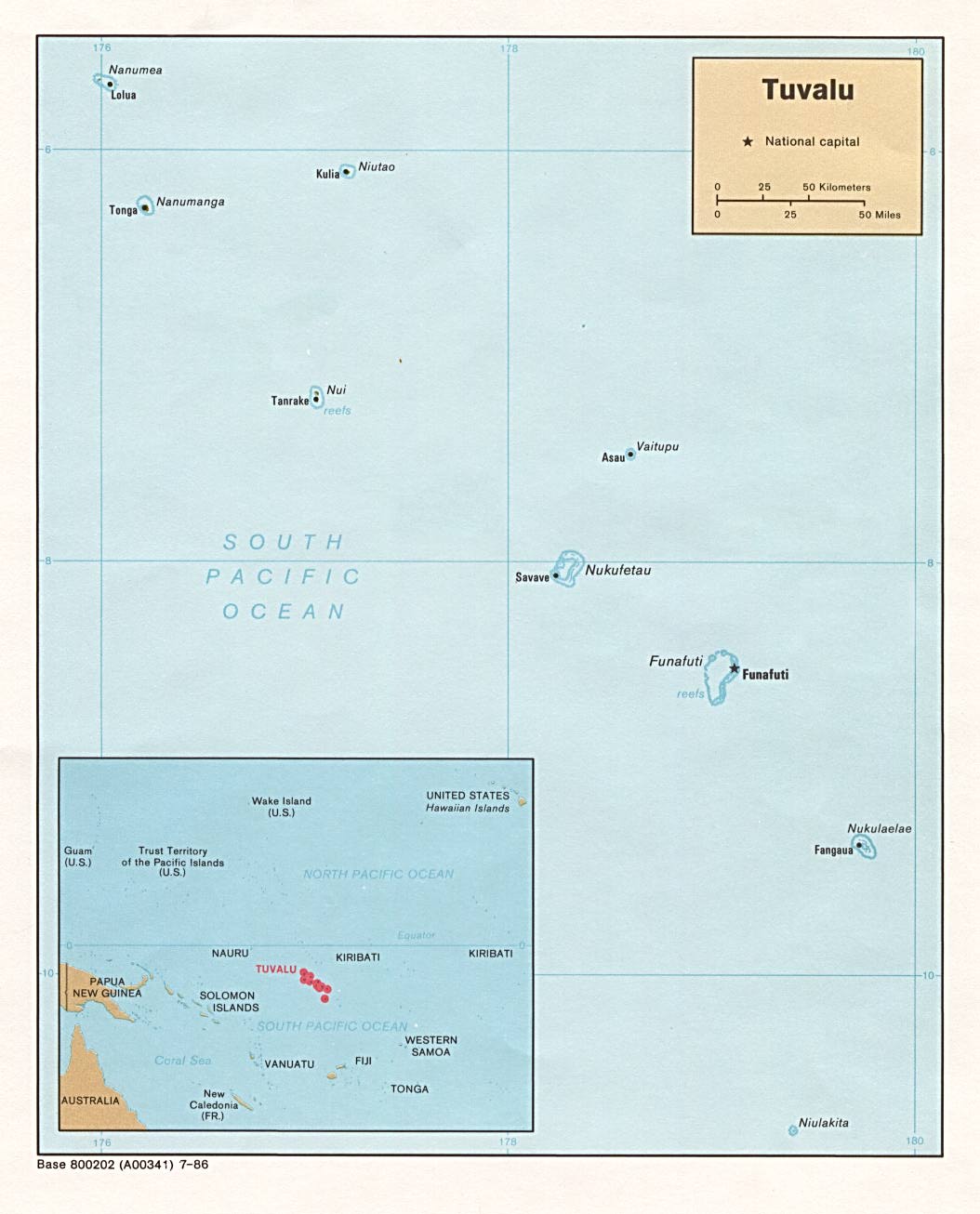 Источник: Доклад Тувалу об осуществлении ЦРДТ.Список сокращенийГлоссарий терминовЧасть I.	Введение		Территория и население Тувалу		Историческая справка1.	Государство Тувалу, которое прежде называлось "Острова Эллис", было первоначально заселено полинезийскими племенами более 2 тыс. лет назад. Обычно считается, что первые поселенцы прибыли из Самоа через Токелау, а другие – из Тонги и Увеи (Уоллис и Футуна). Хотя результаты лингвистических исследований показывают, что язык местного населения насчитывает около 2 тыс. лет, традиционные предания и генеалогии в основном были составлены и написаны 300 лет назад. Это говорит о том, что нынешняя традиционная культура сложилась под влиянием тех, кто прибыл на острова позднее, а не первых поселенцев. История также свидетельствует о том, что европейцы впервые увидели эти острова в 1568 году, однако не вступали ни в какие контакты с их жителями вплоть до конца 1700-х годов, когда на них стало приезжать все большее число европейцев. Помимо китобойных шхун, воды Тихого океана в период с 1862 по 1864 год бороздили суда "торговцев черным деревом", или работорговцев, которые нанесли Тувалу один из сильнейших ущербов, вывезя с территории островов Фунафути и Нукулаелае свыше 400 человек. Ни один из них не вернулся назад. Название "острова Эллис" территория получила в честь английского политика XIX века Эдварда Эллиса, депутата парламента от Ковентри и владельца судна "Ребекка", на котором капитан Арент де Прайстер открыл атолл Фунафути в 1819 году. Он назвал Фунафути в честь Эллиса, а позднее английский гидрограф А.Г. Финдли присвоил данное название всей группе островов (Pacific Year Book 16th Edition). Как и для других островных тихоокеанских государств, для экономической и социальной систем Тувалу с момента начала европейской колонизации 200 лет назад характерны постоянные изменения (Гриффен, 2006 год). В 1892 году островам Эллис был присвоен статус британского протектората островов Гилберта и Эллис, который сохранялся до 1916 года, после чего они стали частью колонии островов Гилберта и Эллис (КОГЭ). В 1971 году КОГЭ стала самоуправляемой, а в 1974 году жители островов Эллис проголосовали за предоставление им статуса зависимой от Британии территории. 1 октября 1978 года страна получила полную независимость и, как следствие, статус "специального члена" Британского содружества без права голоса. Заявка Тувалу с просьбой о предоставлении стране статуса полноправного члена Британского содружества была одобрена 1 сентября 2000 года, и в том же году Тувалу стало членом Организации Объединенных Наций. Название "Тувалу", которое буквально означает "восемь островов, расположенных рядом друг с другом", было утверждено в процессе получения независимости.		Территория2.	Тувалу является одним из самых небольших и отдаленных тихоокеанских островных государств и одним из самых маленьких государств мира. Среди государств – членов Организации Объединенных Наций в нем самое малочисленное население. Это государство состоит из девяти коралловых атоллов, разбросанных в Тихом океане на территории площадью 1,2 млн. кв. км, растянувшихся с севера на юг на расстояние около 560 км между 5 и 11° южной широты и 176 и 180° восточной долготы. Общая площадь суши страны составляет приблизительно 25,6 кв. км и примерно поровну поделена между всеми девятью атоллами. Площадь большинства атоллов составляет от 2,4 до 4,9 кв. км за исключением более мелких островов Ниутао, Нукулаелае и Ниулакита. Наивысшая точка расположена на высоте порядка 5 м над уровнем моря. В силу своего географического состава данное островное государство сталкивается с большими экологическими проблемами, такими как эрозия берегов и повышение уровня моря. 3.	Очень ограниченная территория суши в Тувалу характеризуется бедной и неплодородной почвой, и поэтому является слабым подспорьем для сельского хозяйства. Пористость почв также препятствует усилиям по ее обогащению с помощью удобрений. Сельскохозяйственное производство ограничивается выращиванием кокосовых орехов, панданусов, плодов хлебного дерева и бананов, являющихся основными древесными культурами. Помимо этого выкапываются ямы для выращивания пулаки и тало, позволяющие культивировать традиционные корнеплоды. Вместе с тем по мере перехода от натуральной экономики к монетарной масштабы традиционного сельского хозяйства и объем получаемой продукции снижаются. 4.	В период с 2000 по 2004 год климат характеризовался довольно однообразным температурным режимом с незначительными колебаниями температур от 26 до 32° С, высокой влажностью и средним количеством осадков около 256,5 мм в месяц. Вместе с тем периоды засухи могут длиться до трех месяцев, особенно на самых северных островах. Некоторые из островов расположены в поясе циклонов и в 1990 году пострадали от циклона Офа, а совсем недавно, в 2003 году, – от циклона Эмми. 5.	Рыбные запасы Тувалу в пределах исключительной экономической зоны (ИЭЗ), в лагунах и прибрежных водах являются самым ценным ресурсом страны. ИЭЗ Тувалу составляет около 900 тыс. кв. км, и щедрые рыбные запасы океана создают широкие возможности для иностранных и местных рыболовецких хозяйств. Существенное значение имеет поддержание используемых для внутреннего потребления рыбных запасов в заливах. Рыболовство является существенным подспорьем домашних хозяйств и важным видом экономической деятельности как на отдаленных островах, так и на острове Фунафути.		Население6.	Население – в основном полинезийского происхождения, и местный язык имеет тесную связь с тем, на котором говорит население Самоа и Тонги за исключением жителей острова Нуи, которые говорят на языке Кирибати. По данным лингвистических исследований, в зависимости от используемого языка Тувалу можно подразделить на три отдельные территории. Первая территория состоит из островов Нанумея, Ниутао и Нануманга. Вторая включает остров Нуи, а третья – острова Ваитупу, Нукуфетау, Фунафути и Нукулаелае. Главным языком страны является язык тувалу, а английский служит официальным языком, используемым в государственных делах Тувалу. Оба языка изучаются и преподаются в школах по всей территории страны. 		Обычаи и традиции Тувалу7.	Жители Тувалу высоко чтят свое культурное наследие и ценят свою самобытность. На каждом острове они живут в общинах, внутри которых общественная структура строится на основе принципа власти вождя (Aliki) или лидера острова (Pule Fenua). Вождь наследует титул по отцовской линии, в то время как лидер острова избирается населением. Он должен быть честным, пользоваться большим моральным авторитетом внутри своей общины и обладать способностью вести за собой общину в рамках ее социально-экономического развития. Что касается процесса принятия решений, то помощь и поддержку вождям и лидерам островов оказывает глава каждого клана соответствующей общины. Далее на ступенях иерархической лестницы находятся старейший мужчина и старейшая женщина, возраст которых в большинстве случаев превышает 50 лет, которые образуют совет старейшин, известный также под названием собрание Фалекопуле. Именно здесь принимаются важные решения, касающиеся развития. 8.	На Фалекопуле, или традиционном местном собрании, глава каждого клана имеет специально закрепленное за ним место. Поскольку практически все главы кланов являются мужчинами, женщины, как правило, не участвуют в работе местного собрания. По сути дела, такое неучастие является проявлением традиционного представления о том, что женщины и девушки являются представителями слабого пола, нуждающимися в защите. Такое представление основано на исторически закрепленных за мужчинами и женщинами ролях в общинах Тувалу. На заседании Фалекопуле мужчины могут обсуждать вопросы, влияющие на благополучие каждого члена общины. Такая культурная традиция способствует поддержанию мира, порядка и устойчивости и никогда не рассматривалась как дискриминационная. Эта сложившаяся традиция основана на глубоком уважении к женщинам и признании той важной роли, которую они играют дома и в обществе. За данной традицией стоит представление о необходимости дать женщинам возможность овладеть традиционными умениями и навыками, такими как плетение корзин, циновок, шитье юбок и т. д. С другой стороны, мужчины встречаются для того, чтобы обсудить такие влияющие на общее благополучие вопросы, как оказание помощи семьям, в которых нет мужчин. Такая практика помогает выжить всем членам общины и способствует миру и благополучию жителей.9.	Как и для населения большинства тихоокеанских островных государств, главными источниками средств к существованию жителей Тувалу являются земля и морские ресурсы. Для жителей Тувалу земля имеет огромное значение, и право собственности на землю принадлежит семейным кланам в общинах, именуемым kaitasi. Вся земля является собственностью граждан Тувалу и в основном регулируется обычным правом, и поэтому все связанные с этим вопросы носят сложный и деликатный характер. Титулы и документы, свидетельствующие о праве владения землей, занесены в Реестр Комиссии по вопросам исконных земель. В соответствии с Законом об исконных землях была сформирована система судов по земельным вопросам. Согласно указанному закону, на каждом из островов был создан суд по земельным вопросам. Задача суда по земельным вопросам состоит в том, чтобы исполнять роль посредника в решении касающихся земли вопросов. Судьи, входящие в состав судов по земельным вопросам, являются не профессиональными юристами, а пользующимися уважением старейшими членами общины. Они применяют традиционные правила при урегулировании споров, касающихся земли. Решения судов по земельным вопросам нельзя обжаловать, если только не произошла ошибка или если решения судов по земельным вопросам не приводят к несправедливому с точки зрения традиций и закона результату.10.	В Тувалу, общество которого основано на патриархальных традициях, наследование землей осуществляется в основном по мужской линии. Дочь может унаследовать землю, только если в семье не имеется сыновей или если она является единственным ребенком или единственным выжившим ребенком в семье. В результате данные регистрации прав собственности на землю в Тувалу свидетельствуют о том, что на долю женщин приходится гораздо меньшая часть зарегистрированных на их имя участков земли, чем на долю их братьев. Несмотря на то что дочерям обеспечивается защита и уважение в их семьях, предполагается, что, выйдя замуж, они будут жить в семье своего супруга, а их дети станут членами кланов своих отцов и будут иметь доступ к их участкам земли. Находящаяся во владении kaitasi земля возделывается всей семьей, включая тех ее членов, которые состоят в браке, и может использоваться коренными жителями Тувалу и иностранными подданными на основе арендных соглашений. Хотя официально провозглашается, что мужчины и женщины обладают равными правами на земли kaitasi, титульным или зарегистрированным собственником практически всегда является мужчина, как правило отец или старший брат."Лицо, владеющее титулом, теоретически должно получить согласие всех лиц, обладающих правами usufruct, прежде чем принимать какое-либо решение относительно земли. Однако на практике данное лицо может передавать или закладывать землю, не заручившись согласием других членов kaitasi".Таким образом, патриархальные традиции общества предоставляют мужчинам больший контроль над землей по сравнению с женщинами. Жители Тувалу создали культурную систему, позволяющую им выживать, используя те ограниченные ресурсы, которыми они владеют. Данная система предполагает, что люди должны подчинять личные амбиции интересам семьи и общества, вследствие чего их культура пронизана духом взаимодействия и сотрудничества (Tisdell, 2000).		Религия11.	Религия играет важную роль в жизни жителей Тувалу, и после распространения христианства культура страны претерпела ряд изменений. Христианство впервые появилось в Тувалу в 1861 году, вместе с одним новообращенным христианином из Лондонского миссионерского общества (ЛМО), базировавшегося на островах Кука, лодку которого ветром случайно занесло к берегам острова Нукулаелае. Затем в 1865 году преподобный А.В. Мюррей из отделения ЛМО в Самоа посетил Тувалу и расселил пасторов из Самоа на этих островах. Вскоре эти пасторы стали пользоваться значительным влиянием; новая религия утвердилась, и те аспекты жизни островов, которые не соответствовали новой религии, были преданы забвению. Эта религия распространилась на все другие острова, и сегодня существует и почитается здесь повсюду. Возникшие в результате распространения христианства религиозные правила и нравственные нормы также привнесли свои постулаты, касающиеся поведения мужчин и женщин, а также новые понятия о браке и семье, формируя гендерные отношения. В настоящее время около 90 процентов населения исповедует эту религию, которая в настоящее время известна как "Ekalesia Kelisiano o Tuvalu (EKT)" (Христианская община Тувалу (ХОТ)), которая является ответвлением Конгрегационалистского фонда ЛМО. ХОТ также оказывает весьма сильное влияние на жизнь и благополучие населения. Оставшиеся 10 процентов населения принадлежат к другим христианским течениям; Римской католической церкви, церкви "Ассамблеи Божьи", Церкви братьев, адвентистам седьмого дня, свидетелям Иеговы, а также к другим религиям, например мусульманству и бахаизму. 		Демографические сведения12.	По результатам переписи населения и жилого фонда 2002 года численность фактически проживающего в стране населения составляла 9561 человек (9359 из которых постоянно проживали в стране). Среднегодовой прирост населения составляет порядка 1,7 процента (численность населения увеличилась с 7350 человек в 1979 году до 9043 человек в 1991 году); между тем темпы прироста в период с 1991 по 2002 год несколько замедлились, и в этот период он составлял лишь 0,5 процента в год. Замедление темпов роста численности населения является следствием усиления миграции (прежде всего в Новую Зеландию) и увеличения числа людей, работающих или обучающихся за рубежом. 		Таблица 1		Общая численность населения, динамика, распределение и плотность в разбивке по островам, 1991–2002 годыа)		Среднегодовой прирост (в процентах).Источник: Аналитический доклад о результатах переписи населения и жилого фонда Тувалу, 2002 год, том 1.13.	Результаты переписи 2002 года также свидетельствуют о том, что в настоящее время в столице страны, Фунафути, проживает 47 процентов всего населения по сравнению с 42 процентами в 1991 году и всего лишь 29 процентами на момент получения независимости в 1978 году. На данный момент коренные жители Фунафути, по оценкам, составляют менее четверти от общей численности населения, проживающего на главном острове страны. Приток населения в столичный город является главной причиной серьезных демографических проблем, таких как перенаселенность и рост числа скваттерских поселений на Фунафути. В 2002 году плотность населения на Фунафути, согласно оценкам, составляла 1610 человек на 1 кв. км по сравнению с 1375 человеками в 1991 году и всего лишь 760 человеками на момент получения независимости в 1978 году. Помимо серьезных экологических проблем, связанных с ростом числа скваттерских поселений, некачественным жильем, утилизацией мусора и водоснабжением, между коренными владельцами земельных участков на Фунафути и прибывшим в столицу населением участились земельные споры. 14.	Несмотря на то что доля женского населения в возрастной группе от 5 до 19 лет увеличилась, изменения в соотношении полов связаны с уменьшением численности женского населения в возрасте от 25 до 39 лет. Главная причина такого несоответствия связана с тем, что миграция носит избирательный характер и что мужчины чаще мигрируют за границу. Численность мужчин по сравнению с женщинами увеличилась бы, если бы в число временных мигрантов в ходе переписи были включены моряки, и разрыв между мужчинами и женщинами в этом случае был бы гораздо меньше. Статистические данные свидетельствуют о том, что в Тувалу преобладает юное население в возрасте от 0 до 14 лет, а также молодые мужчины и женщины в возрасте от 15 до 24 лет. 		Диаграмма 1		Доля населения в разбивке по возрастным группам с 5-летним интервалом и полуИсточник: Доклад о результатах переписи в Тувалу, 2002 год.15.	Более половины населения страны являются экономически активными гражданами в возрасте от 15 до 59 лет. Доля находящихся на иждивении родителей молодых людей, увеличилась, в то время как численность пожилых людей сократилась, причем число женщин старше 60 лет превышает число мужчин, как это показано на диаграмме, выше. Как показано в таблице 2, средняя продолжительность предстоящей жизни женщин составляет 65,1, а мужчин – 61,7 года. 		Показатели развития		Таблица 2		Ключевые показатели развитияИсточник: Доклад о результатах переписи в Тувалу, 2002 год. 			Экономика16.	Экономика Тувалу является мелкомасштабной, раздробленной и крайне подверженной внешним экономическим влияниям. Это обусловливает ее повышенную зависимость от внешней помощи в целях развития, а также необходимость создания удовлетворительной системы налогового и финансового управления. Необычность экономики состоит в том, что значительная часть государственных и частных доходов производится за границей. Государственные доходы в основном образуются из поступлений, получаемых Целевым фондом Тувалу (капитал), а также за счет пользования услугами телевидения через интернет (активы) и платных лицензий на рыболовство, выдаваемых иностранным рыболовецким судам. Семьи получают доход благодаря переводам из-за границы, осуществляемым моряками (труд) и родственниками, работающими за рубежом. В 2001 и 2002 годах объем переводов из-за границы равнялся соответственно 3,2 и 3,4 млн. австралийских долларов.17.	В период с 1996 по 2002 год среднегодовые темпы роста валового внутреннего продукта (ВВП) составляли в среднем 6 процентов в год, отличаясь при этом существенными ежегодными колебаниями и достигая 19 процентов (1998 год) и 14 процентов (2000 год) и опускаясь до –6 процентов (1999 год) и – 1 процента (1996 год). В 2001 и 2002 годах показатели темпов роста составляли соответственно 5,9 и 1,2 процента. 18.	В последние годы росту экономических показателей способствовало ежегодное увеличение на 11 процентов вклада государственного сектора в ВВП страны, причем государственный сектор одновременно является и крупнейшим сектором экономики, и главным работодателем. В результате этого доля правительства в ВВП выросла с 24 процентов в 1996 году до 30 процентов в 2002 году. Вклад государственных предприятий, как и вклад правительства, в период 1996–2002 годов также увеличивался на 11 процентов в год. В 1996 году доля государственных предприятий в создании ВВП составляла 32 процента, в то время как в 2002 году она выросла уже до 39 процентов. Главными секторами, в которых действуют образующие ВВП государственные предприятия, являются финансы, транспорт и коммунальное обслуживание. 19.	Доля частного сектора в национальной экономике невелика, она составила в 2002 году лишь около 31 процента ВВП, по сравнению примерно с 44 процентами в 1996 году. Несмотря на то что это снижение в основном обусловлено быстрым увеличением вклада государственного сектора, оно также связано с реальным замедлением деловой активности внутри частного сектора. Масштабы финансовой деятельности в рамках частного сектора в период с 1996 по 2002 год увеличивались в среднем на 4 процента в год, и в 2002 году на долю этого вида деятельности приходилось лишь 14 процентов ВВП по сравнению с 17 процентами в 1996 году. Ведущую роль в частном секторе играют торговля, сфера бытовых услуг и местное кустарное (полупромышленное) производство. Около 55 процентов общего вклада частного сектора в ВВП приходится на долю нерыночного производства, в то время как оставшиеся 45 процентов (на сумму порядка 2,4 млн. австралийских долларов) приходятся на деятельность частных финансовых компаний (доклад Тувалу об осуществлении ЦРДТ, 2004 год). 20.	В Тувалу нет ни промышленного производства, ни обрабатывающей промышленности; поэтому страна вынуждена импортировать промышленные товары для удовлетворения своих основных потребностей. С другой стороны, объем экспорта является минимальным. Как показано в таблице 3, ниже, в Тувалу с 1995 года имеет место отрицательное торговое сальдо.		Таблица 3		Международная торговля товарами (предварительные данные). 
Стоимость (по предварительным данным)Источник: Центральный статистический отдел (PRISM).В период с 2002 по 2003 год дефицит торговли в среднем составлял 78 процентов ВВП. Стоимость экспорта составляет менее 1 процента от стоимости импорта. Вместе с тем валютные поступления, получаемые от выдачи лицензий на вылов рыбы, денежных переводов от моряков, предоставляемой помощи и поступлений от ЦФТ, в основном позволяют покрывать дефицит торговли. Согласно данным, которые приводятся в докладе Тувалу об осуществлении ЦРДТ, среднегодовые темпы роста валового внутреннего продукта (ВВП) в период с 1996 по 2002 год в среднем составляли 6 процентов в год при существенных ежегодных колебаниях, достигая 19 процентов (1998 год) и 14 процентов (2000 год) и опускаясь до –6 процентов (1999 год) и –1 процента (1996 год). В 2001 и 2002 годах показатели темпов роста составляли соответственно 5,9 и 1,2 процента. 21.	Доля "семейного", нерыночного компонента экономики (сектора натурального хозяйства) в период с 1996 по 2002 год неуклонно снижалась примерно на 0,8 процента в год. Сокращение масштабов натурального хозяйства отражает более масштабные тенденции, включая расширение товарно-денежных отношений. Важную роль в связи с этим также играют изменения в демографической структуре на отдаленных островах, на которых так называемому экономически активному населению (лицам в возрасте от 15 до 54 лет) приходится содержать все большее число иждивенцев – детей и пожилых. 22.	В качестве денежной единицы в Тувалу используется австралийский доллар, что практически полностью исключает возможность использования валютно-финансовой политики в качестве средства управления экономикой; при этом колебания валютных курсов влияют на объем финансовых поступлений из-за границы. 		Целевой фонд Тувалу (ЦФТ) 23.	В 1987 году парламент принял Закон о Целевом фонде Тувалу (глава 49А). В этом законе содержится правовая основа для формирования Целевого фонда Тувалу (ЦФТ). Участниками данного фонда являются правительства Тувалу, Австралии, Новой Зеландии и Соединенного Королевства, и, по оценкам, объем его средств составляет немногим более 27 млн. австралийских долларов. Для правительства ЦФТ служит надежным источником финансовых поступлений от инвестиций, используемым для увеличения дохода в виде процентов от разнообразного портфеля активов. Заработанный доход в виде процентов после вычета амортизационных расходов и административных издержек предоставляется в распоряжение правительства для финансирования его текущего бюджета, в том числе для покрытия отрицательного торгового сальдо (доклад об осуществлении ЦРДТ, 2004 год). 		Целевой фонд Фалекопуле (ЦФФ)24.	В 1999 году правительство учредило второй целевой фонд – так называемый Целевой фонд Фалекопуле (ЦФФ). Цель ЦФФ состоит в том, чтобы расширять возможности общин по получению дохода; финансировать общинные проекты; оказывать содействие в приобретении и развитии соответствующих навыков и повышении самообеспеченности посредством профессиональной подготовки местных кадров; предоставлять общинам возможность приобретать, сохранять и приумножать общественные активы и ресурсы в целях повышения уровня образования и самообеспеченности. Работой ЦФФ руководит Совет директоров, представляющих восемь островов Тувалу. В соответствии с инвестиционной стратегией ЦФТ средства ЦФФ также инвестируются за границей (доклад Тувалу об осуществлении ЦРДТ, 2004 год). Главная цель ЦФФ состоит в том, чтобы служить источником финансирования для решения задач, связанных с развитием островов. 		Правительственный механизм25.	Исполнительная власть. Исполнительные органы правительства Тувалу включают королеву Великобритании в качестве главы государства, представленную в лице генерал-губернатора, назначаемого по представлению премьер-министра в консультации с членами парламента. Кабинет назначается генерал-губернатором по рекомендации премьер-министра, который избирается выборными членами парламента. В состав нынешнего кабинета входят премьер-министр, заместитель премьер-министра и четыре министра. Премьер-министр и заместитель премьер-министра избираются членами парламента. Генеральный прокурор, являющийся в соответствии с разделом 79 Конституции и правилом 50 Правил процедуры главным советником правительства по правовым вопросам, участвует в работе кабинета, посещает все заседания парламента и не имеет права голоса. Секретарь правительства, отвечающий за координацию работы правительственных министерств и ведомств, также участвует во всех заседаниях кабинета, если только премьер-министр не освободит его от этой обязанности. Полномочия созывать или распускать парламент или назначать перерыв в его работе осуществляет генерал-губернатор по представлению премьер-министра.26.	Законодательная власть. Парламент Тувалу избирается всенародным голосованием и состоит из одной палаты, в которую входят 15 членов. От семи островов избираются по 2 члена, а от острова Нукулаелае, имеющего самое малочисленное население, только один член. Всеми заседаниями парламента и работой комитетов парламента руководит спикер, если только Правила или Закон о парламенте не предусматривают иного. В Конституции и Правилах процедуры также содержится положение относительно избрания исполняющего обязанности спикера. Обычно парламент избирается сроком на четыре года, и в соответствии с Конституцией парламент принимает законы для Тувалу. Парламент осуществляет свои законодательные функции путем принятия законопроектов парламентом и их последующего утверждения главой государства. Принятый таким образом законопроект приобретает силу парламентского закона.		Судебная власть27.	Судебная система состоит из Верховного совета, Апелляционного суда и Высокого суда, которые обладают правом обжалования, в то время как Высокий суд также является инстанцией, в которой рассматриваются дела общего характера. К числу других судов относятся мировые суды, островные суды и суды по земельным спорам, которые являются судами низшей инстанции, обладающими ограниченной юрисдикцией.Структура судебных органов 		Правовые источники28.	Как отмечается в Указе о законах Тувалу 1987 года, в Тувалу имеются 5 правовых источников: Конституция, являющаяся высшим законом страны, парламентские законы, обычное право, применяемые законы и общее право. Кроме того, в Тувалу при соблюдении определенных условий применяется и международное право. 		Конституция29.	Конституция суверенного государства Тувалу была принята 25 июля 1978 года и вступила в силу 1 октября 1978 года, когда государство обрело независимость от Великобритании. В 1986 году парламент утвердил новую Конституцию Тувалу. Конституция является высшим законом страны. Все другие законы занимают подчиненное положение по отношению к Конституции. Руководство по толкованию Конституции изложено в приложении 1 под названием "Правила толкования Конституции". В разделе 4(3) указывается, что Конституция должна толковаться и применяться таким образом, чтобы способствовать формированию справедливого и демократического правительства, которое будет защищать национальные ценности Тувалу. В Конституции предусматривается, что основные права человека и свободы должны соотноситься с традиционными ценностями Тувалу. Пункт 5 преамбулы гласит: "И УЧИТЫВАЯ желание народа Тувалу создать независимое государство, основанное на принципах христианства, верховенстве закона и обычаях и традициях Тувалу".Поправки в Конституцию могут вноситься на основании парламентского закона, принятого его членами в заключительном чтении большинством в две трети голосов. Обзор положений Конституции Тувалу проводился трижды. Третий обзор был завершен Парламентским комитетом по пересмотру Конституции в 2000 году.30.	В Указе о законах Тувалу 1987 года определяется обычное право Тувалу и делается упор на такие вопросы, как права на землю и рыболовство, законнорожденность и порядок усыновления детей, процедура расторжения брака и обязанности общин (Jalal, 1998). 		Административная структураГражданская служба31.	В 1975 году в качестве первого шага на пути обретения независимости в столице Тувалу, Фунафути, были созданы самостоятельный законодательный орган и административная структура. Они служили основой механизма управления страной в процессе обретения ею независимости. Как и в большинстве других небольших островных государств, в Тувалу государственная служба является крупнейшим источником занятости и насчитывает 885 служащих. Вместе с тем на сегодняшний день 110 должностей остаются вакантными, в результате чего число фактически работающих служащих составляет 775 человек, включая 433 мужчин и 351 женщину. Государственная служба регулируется Законом о гражданской службе 1979 года, правилами Комиссии по гражданской службе от 2000 года и Общими административными постановлениями, издаваемыми согласно разделу 7 Закона 1979 года. Комиссия по гражданской службе отвечает за эффективное управление и контроль за гражданской службой, включая все кадровые вопросы; назначения и утверждение назначений; продвижение по службе и понижение в должности; перевод из одного отделения в другое или из одного места службы в другое (за исключением перемещения общих кадров); наложение дисциплинарных взысканий; приостановление или прекращение действия трудового соглашения. Согласно действующим правилам и устоявшейся практике, гражданские служащие оказывают содействие в разработке и осуществлении различных стратегий, оценке их воздействия, обеспечении некоторых видов общественных товаров и услуг. Правительство в течение вот уже длительного периода времени уделяет повышенное внимание реформе государственного сектора, стремясь усовершенствовать систему государственного управления, распоряжения государственными финансами и руководства государственными предприятиями. В ходе проведенного в 1998 году обзора прогресса отмечалось, что, по региональным меркам, механизм управления действует достаточно эффективно.		Местное самоуправление32.	Совет старейшин и собрание Фалекопуле создаются в соответствии с традиционными местными обычаями и нормами (Tuu mo Aganuu) каждого острова. На каждом острове функционирует собственное Фалекопуле, которое регулируется Законом о Фалекопуле. В зоне действия каждого Фалекопуле формируется совет местного самоуправления, или Копуле. Копуле осуществляет все исполнительные функции, возложенные на него Фалекопуле.33.	В 1978 году парламент принял Закон о местном самоуправлении, опирающийся на Указ о местном самоуправлении 1966 года. Закон о местном самоуправлении 1978 года был заменен Законом о Фалекопуле 1997 года. В результате каждый совет местного самоуправления, созданный на основании Закона 1978 года, был распущен и заменен Копуле. Собрание Фалекопуле избирает председателя Копуле, известного как "Пуле о Копуле " (глава совета). Глава местного совета утверждает бюджет острова, который обычно финансируется из Целевого фонда Фалекопуле, местные постановления и назначения должностных лиц Копуле. Роль Фалекопуле состоит в том, чтобы через посредство Копуле "поддерживать порядок, обеспечивать разумное управление и содействовать развитию в пределах его юрисдикции". В сотрудничестве с государственным департаментом по развитию сельских районов Фалекопуле через посредство Копуле разрабатывает и осуществляет планы в области развития во взаимодействии с общинами и другими соответствующими сторонами, координирует проекты в области развития и следит за ходом их осуществления, мобилизует население для участия в проектах в области развития и обеспечивает рациональное использование природных ресурсов в районе, который находится в пределах юрисдикции соответствующего Фалекопуле.34.	Каждый Копуле состоит из шести членов, которые избираются зарегистрированными избирателями. Кандидаты на избрание в Копуле не могут работать на государственной службе. Члены совета избираются сроком на четыре года и могут быть переизбраны на новый срок, но не больше чем на 2 срока подряд. 35.	В Законе о Фалекопуле 1997 года также признаются традиционные формы управления (советы вождей и старейшин); при этом вожди и старейшины конкретно отвечают за управление делами своего острова, а система традиционного управления осуществляется во взаимодействии с национальным правительством. Национальное правительство и органы местного самоуправления стремятся улучшать связи между культурными системами и правительственными и национальными институтами и содействовать как можно более широкому участию общин в процессе своего развития.		Положение женщин и меры по его улучшению36.	Участие женщин в процессе развития имеет почти вековую историю. На каждом острове действует своя женская организация, которая создается при церкви. Главная цель таких организаций состоит в содействии созданию условий для здорового образа жизни на благо семей и общин. Женщины продолжают играть важную роль в процессе обеспечения социального и экономического благополучия своих общин и страны в целом. Положение женщин в сфере здравоохранения, образования, участия в жизни общества, оплачиваемой занятости и производства рыночной продукции существенно улучшилось. В знак признания их вклада правительство в 1986 году создало в Министерстве здравоохранения и социального обеспечения специальное окно для женщин. Работавший в этом окне сотрудник отвечал за координацию усилий и оказание женщинам содействия в овладении практическими навыками (вязания, кулинарного искусства и т. д.), с тем чтобы помочь им в создании собственных предприятий в целях улучшения их экономического и социального положения. Общая рекомендация № 6 (седьмая сессия, 1988 год) Комитета Организации Объединенных Наций по ликвидации дискриминации в отношении женщин (КЛДЖ)37.	В рамках своих усилий по улучшению положения женщин и осуществлению пекинской Платформы действий 1995 года, а также в соответствии с общей рекомендацией № 6 КЛДЖ от 1988 года правительство Тувалу упразднило так называемое окно для женщин и в 1999 году создало Департамент по делам женщин, включив в его штат еще четырех сотрудников. Согласно выданному ему кабинетом мандату, данный Департамент должен был исполнять функции главного консультанта по вопросам, касающимся женщин и гендерной проблематики, а также следить за положением женщин и разрабатывать стратегии и программы для улучшения их положения. Далее, при содействии ПРООН и ЭСКАТО в 1999 году была сформулирована Национальная стратегия Тувалу в интересах женщин, основанная на положениях пекинской Декларации и Платформы действий. Данная стратегия служит основой и руководством для обеспечения развития и прогресса женщин в восьми следующих первоочередных областях: укрепление инфраструктуры; женщины и здравоохранение; женщины и образование; женщины и культура; женщины и окружающая среда; женщины и право; женщины и экономика. Помимо этого был разработан План для Департамента по делам женщин (ДДЖ), который служит основой для реализации новой стратегии в интересах женщин. Несмотря на наличие данной стратегии и плана действий по ее осуществлению, достигнутый в связи с этим прогресс в силу нехватки ресурсов является минимальным. 		Национальные обязательства по улучшению положения женщин38.	Кроме того, с 1995 года вопросы, касающиеся женщин и гендерной проблематики, учитываются правительством во всех программах в области развития. В 1999 году была разработана первая Национальная стратегия в интересах женщин Тувалу (НСЖТ), которая была основана на "Kakeega I", пекинской Платформе действий, Тихоокеанской платформе действий и в которой были определены потребности женщин Тувалу. Данная стратегия охватывает восемь приоритетных областей. НСЖТ была преобразована в среднесрочный План действий, за реализацию которого отвечал ДДЖ. Вместе с тем из-за нехватки финансовых ресурсов и других сдерживающих факторов Департаменту удалось лишь частично реализовать указанный План действий. Впоследствии, в 2005 году, устаревшая стратегия была пересмотрена в рамках финансировавшегося ПРООН проекта создания Фонда содействия гендерному равенству (ФСГГ). 39.	Задача развития в интересах женщин и учета гендерного фактора также отражена в текущем Национальном стратегическом плане развития "Te Kakeega II" на 2005–2015 годы (TK II). В плане "TK II", осуществляемом под лозунгом "К 2015 году, руководствуясь нашими нерушимыми духовными ценностями, воплощенными в девизе "Tuvalu mo Te Atua", мы построим здоровое, образованное, мирное и процветающее Тувалу", намечены восемь стратегических областей, в которых указаны общие приоритетные направления национального развития на предстоящее десятилетие.40.	В главе 7.4, касающейся гендерной проблематики и развития, указаны ключевые стратегические задачи, а именно: 	содействие обеспечению гендерного равенства и учета гендерного фактора во всех областях развития;	усиление роли женщин в процессе развития;	сбор гендерных/дезагрегированных по полу национальных статистических данных.Эти долгосрочные стратегические задачи являются достаточно общими и включают широкий спектр социальных, экономических и правовых вопросов. В плане "Kakeega II" также выделены следующие приоритеты и стратегии, которые будут способствовать решению указанных стратегических задач: 	учет роли женщин и вопросов, касающихся гендерного фактора и развития, в процессе осуществления плана "Te Kakeega II"; 	проведение обзора законов, регулирующих порядок распределения земли и имущественные права женщин; 	организация курсов подготовки для женщин по вопросам малого бизнеса и предпринимательства, обеспечение доступа женщин к кредитам.41.	В свете указанных выше обязательств и настоятельной необходимости улучшить положение женщин в 2006 году Стратегия в интересах женщин была пересмотрена. Пересмотренная национальная стратегия в интересах женщин Тувалу (ПНСЖТ) является основой и руководством для развития и улучшения положения женщин Тувалу. ПНСЖТ также включает основные положения пекинской Платформы действий, КЛДОЖ и ЦРДТ и охватывает девять стратегических областей, а именно: 	укрепление инфраструктуры;	образование и профессиональная подготовка;	женщины и здравоохранение;	женщины и экономические права;	женщины и природные ресурсы;	женщины и процесс принятия решений;	женщины и право;	женщины и культура;	женщины, СМИ и ИКТ.42.	Вопросы, касающиеся женщин и гендерного равенства, тесно переплетены между собой. С учетом этого в рамках национального механизма по делам женщин был взят на вооружение всеобъемлющий подход и создан соответствующий комитет, который был одобрен кабинетом. В состав Национального координационного комитета по делам женщин (НККЖ) входят старшие должностные лица ведущих правительственных министерств, ведомств и партнерских НПО, таких как Национальный совет женщин Тувалу (НСЖТ) и Ассоциация НПО Тувалу (АНПОТ). НККЖ поручено осуществлять пересмотренную Стратегию, следить за реализацией плана действий и консультировать правительство по вопросам, касающимся женщин и гендерного равенства. Члены НККЖ также выполняют функции гендерных координаторов в своих соответствующих организациях. НККЖ возглавляет Постоянный секретарь внутренних дел, которому помогает секретариат, в состав которого входят директор по делам женщин, координатор от НСЖТ, директор экономического планирования и юридический советник из Канцелярии Генерального прокурора.43.	В целях реализации пересмотренной Стратегии в интересах женщин ДДЖ разработал среднесрочный корпоративный план на 2007–2009 годы. В этом плане действий отражены ключевые вопросы политики, которые относятся к пяти приоритетным областям, включая:	оказание качественных консультационных услуг по вопросам политики в отношении женщин и гендерного равенства;	обеспечение учета вопросов, касающихся женщин и гендерного равенства, во всех мероприятиях правительства в области развития;	расширение социальных и экономических прав женщин;	поддержание профессиональной и эффективной организации; и 	оказание содействия правительству в выполнении его международных и региональных обязательств в отношении женщин и гендерного равенства.Каждая из вышеперечисленных приоритетных областей имеет свои ключевые показатели, помогающие Департаменту оценивать достигнутый прогресс. За осуществлением Плана действий, как и всех других программ в области развития, будет следить ДДЖ, представляя регулярные отчеты НККЖ, Комитету по координации вопросов развития (ККР) и кабинету. Помимо этого ДДЖ будет представлять кабинету ежеквартальные отчеты о прогрессе, достигнутом в деле реализации данного Плана. 44. 	В процессе осуществления этого Плана действий ДДЖ регулярно организовывал в государственных учреждениях Тувалу, а также в общинах курсы обучения и информации по гендерной проблематике и КЛДОЖ. Такой подход направлен на изменение стереотипов, сложившихся в сознании как мужчин, так и самих женщин. Обеспечение гендерного равенства является смежным и многоотраслевым вопросом развития. Для этого необходимо, чтобы ведущие политики и партнеры в области развития совместными усилиями ускорили процесс обеспечения учета гендерного фактора в своих стратегиях, планах и программах. С учетом этого во всех учреждениях были организованы курсы обучения гражданских служащих вопросам обеспечения учета гендерного фактора. Этот процесс был направлен на то, чтобы помочь министерствам и департаментам учитывать вопросы, касающиеся женщин и гендерного равенства в своих отраслевых планах, стратегиях и программах. Во взаимодействии с ключевыми партнерами были разработаны статистическая база данных и набор гендерных показателей, призванные упростить возможность использования дезагрегированных по полу данных. В ближайшем будущем ДДЖ планирует провести независимую оценку своих стратегий, планов и программ для выяснения их эффективности или, напротив, неэффективности.		Трудности, с которыми сталкиваются женщины45.	По словам женщин, главные причины трудностей, с которыми они сталкиваются, заключаются в том, что им приходится исполнять слишком большое количество функций (помимо традиционных домашних и общественных обязанностей им также приходится заниматься приносящей доход деятельностью). В числе других причин указываются социальные проблемы, являющиеся результатом изменения отношения и ценностей, а также требования, касающиеся участия семей в выполнении социальных и общественных обязанностей. В целом женщины считают, что их положение улучшается благодаря расширению возможностей в сфере образования, особенно на ступени высшего образования, и большему признанию обществом их вклада в процесс развития. 		Международные обязательства в отношении женщин и гендерного равенства46.	В 2000 году Тувалу стало членом Организации Объединенных Наций, и государству был присвоен статус наименее развитой страны. Тувалу также присоединилось к ряду международных конвенций о защите прав женщин и прав человека и определило ключевые вопросы, которые ему предстоит решить как участнику следующих документов: Правительство также ратифицировало Конвенцию о правах ребенка (КПР) и одобрило ЦРДТ. В 2005 году Тувалу также представило Генеральной Ассамблее Организации Объединенных Наций свой доклад об осуществлении ЦРДТ.		Ратификация КЛДОЖ47.	Как уже отмечалось выше, в октябре 1999 года в целях улучшения положения женщин Тувалу правительство ратифицировало Конвенцию о ликвидации всех форм дискриминации в отношении женщин (КЛДОЖ) без каких бы то ни было оговорок. Эта ратификация стала результатом активных информационных и пропагандистских мероприятий, проводившихся национальным механизмом по делам женщин. Что касается международных обязательств, то в разделе 17 Закона о толковании и общих положениях (глава 1A) утверждается, что"Официальный закон, соответствующий международным обязательствам Тувалу, будет иметь преимущественную силу по отношению к любым иным механизмам, не приведенным в соответствие с международными обязательствами".Данное положение обусловливает необходимость включения КЛДОЖ во внутреннее законодательство.		Информация и пропаганда48.	В партнерстве с НСЖТ ДДЖ играл важную роль в распространении информации о КЛДОЖ в аппарате правительства и в обществе в целом. В 2005 году в преддверии подготовки доклада Тувалу об осуществлении КЛДОЖ для членов кабинета министров, постоянных секретарей и руководителей департаментов были организованы информационно-просветительские семинары. Эти мероприятия были совместно организованы правительством Тувалу, ПРООН в рамках проекта создания Фонда содействий гендерному равенству и ЮНИФЕМ в процессе осуществления программы КЛДОЖ. 49.	С учетом того что большинство женщин и мужчин в Тувалу говорят на местном языке, правительство в целях как можно более широкого распространения информации о КЛДОЖ в 2005 году организовало перевод текста Конвенции на местный язык. Перевод был организован при содействии ПРООН и Программы ЮНИФЕМ по КЛДОЖ для региона Тихого океана. Перевод текста Конвенции призван улучшить знание и понимание Конвенции населением страны. Помимо этого ДДЖ в партнерстве с НСЖТ провел ряд информационно-просветительских семинаров по вопросам КЛДОЖ на большинстве отдаленных островов и в столице страны, Фунафути. Согласно оценкам, эти семинары способствовали распространению информации и лучшему пониманию статей Конвенции. Национальный механизм по делам женщин предполагает продолжить регулярное распространение информации о КЛДОЖ, используя эту деятельность в качестве стратегии, способствующей обеспечению прав женщин и ускоренному выполнению обязательств правительства в рамках КЛДОЖ.50.	В ходе двухгодичного совещания НСЖТ в 2006 году был организован информационно-просветительский семинар по вопросам гендерного равенства и КЛДОЖ, который длился одну неделю и в котором приняли участие свыше 100 представителей различных районов Тувалу. По итогам этого семинара было принято решение обратиться к правительству с настоятельной просьбой включить КЛДОЖ во внутреннее законодательство Тувалу.	Часть II.	Конвенция		Статья 11.1	Конституция суверенного государства Тувалу базируется на основных принципах христианства и местных обычаях и традициях. В соответствии с Конституцией дискриминация означает частичное или полностью различное обращение с людьми в силу таких признаков, как:a)	расаb)	место рождения c)	политические взглядыd)	цвет кожиe)	религиозные убеждения или отсутствие религиозных убеждений,в результате которого то или иное лицо в силу этого оказывается в более или в менее благоприятном положении, чем другое лицо. Критерий пола к числу таких признаков не относится. Тем самым дискриминация по признаку пола считается вполне законной. Вместе с тем она допускается только при ограниченных обстоятельствах, о которых рассказывается ниже.1.2	В предыдущем разделе дискриминация просто определяется как разное обращение с тем или иным лицом в силу перечисленных причин. Далее в разделе 27 (2) говорится, что "никто не должен подвергаться дискриминационному обращению". Хотя критерий пола не включен в положения раздела 27 (1), по смыслу раздел 27 (2) является достаточно широким и включает положении о запрещении дискриминации по признаку пола. Соответственно, хотя дискриминация по признаку пола в Конституции допускается, она может иметь место только при особых обстоятельствах, специально оговоренных в Конституции. К числу таких обстоятельств относятся законы, касающиеся:1.	a)	усыновления,	b)	заключения брака,	c)	расторжения брака,	d)	церемонии похорон,d)	любых других аналогичных вопросов, затрагивающих индивидуальные права, убеждения или обычаи любого лица или группы лиц,	e)	земли,2. 	a)	национальных интересов,	b)	традиционных ценностей и практики.Равенство между мужчинами и женщинами не является одним из основных прав и свобод, гарантируемых в Конституции.1.3	В пересмотренной стратегии в интересах женщин тема "Женщины и право" является одной из приоритетных. Она конкретно затрагивает права женщин с особым акцентом на ликвидацию неграмотности среди женщин, обучение в вопросах прав человека, ликвидацию насилия в отношении женщин и детей и пересмотр законов, являющихся дискриминационными по отношению к женщинам. Женщины должны знать и понимать свои права применительно к вопросам насилия, занятости, владения собственностью, принятия решений и т. д. С учетом этого ДДЖ в партнерстве с НСЖТ организует учебные семинары и радиопередачи по указанным вопросам, а также по вопросам, касающимся земли и опеки. С другой стороны, важно также укреплять и развивать потенциал поставщиков услуг и судебной власти, особенно судов низшей инстанции, по вопросам, касающимся гендерного равенства и прав человека. В связи с этим укрепление судебной власти вот уже в течение целого ряда лет считается одной из приоритетных задач правительства, и недавно был осуществлен проект RRRT/ПРООН, основное внимание в рамках которого было сосредоточено, главным образом, на Высоком суде и Старшем мировом суде. При содействии RRRT/ПРООН НСЖТ также организовал курсы обучения по вопросам прав человека для сотрудников полиции. Право на справедливое судебное разбирательство гарантируется законом и обеспечивается на практике.		Насилие в отношении женщин1.4	Несмотря на то что никаких официальных исследований или оценок, позволяющих судить о масштабах насилия в Тувалу, не проводилось, неофициальные данные о проценте отсева учащихся в школах и числе забеременевших девушек-подростков и расторгнутых браков позволяют говорить о том, что эти масштабы весьма велики. Данные о случаях жестокого обращения получить довольно сложно из-за соображений конфиденциальности, а также из-за того, что органам власти сообщается далеко не обо всех подобных случаях. Между тем, насилия в семье широко распространено в Тувалу. Факты физического насилия в отношении женщин и детей имеют место, но редко предаются огласке. Самыми уязвимыми группами населения являются дети и женщины. Женщины Тувалу редко обращаются в органы полиции или в суд за помощью. Они полагаются на то, что семья решит эту проблему. Зачастую, истцы и жертвы насилия в семье отзывают свои жалобы, когда дело доходит до судебного разбирательства. В рамках инициативы правительства по решению данной проблемы органам полиции поручено придерживаться подхода, смысл которого состоит в том, чтобы "возбужденное дело не было закрыто без судебного разбирательства", и этой политикой они руководствуются в настоящее время. 1.5	Несмотря на ряд положительных инициатив, насилие по-прежнему является трудноразрешимой проблемой, поскольку данное явление глубоко укоренилось в общественном сознании как вопрос частной и семейной жизни. Некоторые женщины именуют его "тихим преступлением". Данные правонарушения нередко связаны со злоупотреблением алкоголем и наркотиками и в силу устоявшихся культурных традиций обычно считаются внутрисемейным вопросом. С 2005 года эта тема регулярно затрагивалась на семинарах по гендерным вопросам и подробно рассматривалась в 2006 году в ходе двухгодичного Совещания женщин. В 2007 году в ознаменование Международного женского дня была организована общенациональная информационная программа по данной теме. Эта программа является первой из серии программ и мероприятий по проблеме гендерного насилия, особенно в отношении женщин и девочек, и должна стать предметом общественного обсуждения и способствовать повышению уровня общественной информированности в данной области.Вставка 2Рассматривавшееся в Высоком суде дело № 2/06 R против Ниутао Каупуле и Вагуна СатупаВ 2006 году Высокий суд рассмотрел дело, касающееся жестокого обращения и насилия, которым часто подвергаются женщины и девочки. В деле Сета Катеа против Ниутао Каупуле и Вагуна Сатупа, истица обжаловала свое незаконное увольнение с работы по инициативе главы островного совета. Истица утверждала, что она была уволена с работы из-за отказа вступить в сексуальную связь с секретарем главы островного совета, который был ее начальником. В своем решении, главный судья заявил следующее:	"…. Я в равной степени уверен в том, что истинной причиной увольнения истицы с работы является ее нежелание уступить домогательствам [сексуального характера] и угрозам со стороны второго ответчика, невзирая на угрозу увольнения… Далее, серьезная вина главы островного совета заключается в том, что он не придерживался установленного законом порядка при увольнении работницы. Предыдущий глава островного совета заявил, что они лишь поддержали обвинения, высказанные вторым ответчиком. То, что эти обвинения не были отвергнуты, является вопиющим нарушением с их стороны права истицы на проведение справедливого слушания…, и даже когда она подала апелляцию, данный вопрос был рассмотрен в местном собрании в произвольном порядке. Это со всей очевидностью свидетельствует о том, что у него не было никакого намерения выслушивать высказываемые истицей доводы. Ответчики признаются виновными в несправедливом увольнении истицы с работы… В связи с этим я удовлетворяю иск, возбужденный против обоих ответчиков в связи с преследованием истицы и также против обоих ответчиков в связи с незаконным увольнением работницы". 1.6	В целях решения проблемы дискриминации в отношении женщин, включая проблему насилия в отношении женщин и девочек, правительство выступило со следующими инициативами:а)	В последнее время в полиции при рассмотрении дел, связанных с насилием в отношении женщин, используется подход, смысл которого состоит в том, что "возбужденное дело не может быть закрыто без судебного разбирательства", и хотя этот подход не был официально утвержден, сотрудники полиции придерживаются его в своей работе. b)	Повышение общественной осведомленности путем организации учебных семинаров и совещаний по проблеме насилия в отношении женщин и детей является всеобщей обязанностью. Ключевые министерства также участвуют в этой информационной работе в столице, и эту программу планируется расширить, распространив ее и на отдаленные острова.с)	Включение задачи пересмотра некоторых дискриминационных законов в Национальный стратегический план устойчивого развития на 2005–2015 годы, например Закона об исконных землях.d)	Проведение национального обследования в целях изучения масштабов проблемы гендерного насилия. Статистических данных о масштабах данной проблемы по-прежнему нет в большинстве учреждений, оказывающих услуги жертвам и, в определенной степени, правонарушителям.е)	Повышение уровня квалификации сотрудников таких институтов, как медицинские учреждения, органы полиции, судебные органы и т. д., которые непосредственно занимаются проблемой гендерного насилия.	f)	Огромное значение имеет привлечение мужчин и мальчиков к мероприятиям по искоренению гендерного насилия.		Статья 2Государства-участники осуждают дискриминацию в отношении женщин во всех ее формах, соглашаются безотлагательно всеми соответствующими способами проводить политику ликвидации дискриминации в отношении женщин и с этой целью обязуются: а)	включить принцип равноправия мужчин и женщин в свои национальные конституции или другое соответствующее законодательство, если это еще не было сделано, и обеспечить с помощью закона и других соответствующих средств практическое осуществление этого принципа; b)	принимать соответствующие законодательные и другие меры, включая санкции, там, где это необходимо, запрещающие всякую дискриминацию в отношении женщин; с)	установить юридическую защиту прав женщин на равной основе с мужчинами и обеспечить с помощью компетентных национальных судов и других государственных;d)	воздерживаться учреждений эффективную защиту женщин против любого акта дискриминации; от совершения каких-либо дискриминационных актов или действий в отношении женщин и гарантировать, что государственные органы и учреждения будут действовать в соответствии с этим обязательством;е)	принимать все соответствующие меры для ликвидации дискриминации в отношении женщин со стороны какого-либо лица, организации или предприятия;f)	принимать все соответствующие меры, включая законодательные, для изменения или отмены действующих законов, постановлений, обычаев и практики, которые представляют собой дискриминацию в отношении женщин;g)	отменить все положения своего уголовного законодательства, которые представляют собой дискриминацию в отношении женщин. 		Конституционная и правовая основа2.1	Конституция наделяет женщин свободой или правами на жизнь, гарантируя свободу личности и личную безопасность, защиту закона, свободу вероисповедания, свободу выражения своего мнения, свободу собраний и ассоциации, неприкосновенность жилища и другого имущества и защиту от несправедливого лишения имущества. Вставка 3Билль о правах11.	Основные права человека и свободы"1)	Каждый гражданин Тувалу, независимо от расы, места рождения, политических взглядов, цвета кожи, пола, религиозных убеждений или отсутствия религиозных убеждений, имеет право на следующие основные права и свободы…"Хотя в разделе 11 Конституции содержится правовая основа для борьбы с дискриминацией, его положения не применяются на практике. В разделе 11 признается: право на жизнь, свободу личности и личную безопасность, защиту закона, свободу вероисповедания, свободу выражения своего мнения, свободу собраний и ассоциации, неприкосновенность жилища и другого имущества и защиту от несправедливого лишения имущества.Вместе с тем в пункте 2 раздела 11 говорится о том, что эти права и свободы могут осуществляться только при соблюдении прав и свобод других лиц, национальных интересов, признании и уважении ценностей и культуры Тувалу. В тувалийском обществе реализация этих прав и свобод сопряжена с ограничениями, обусловленными национальными интересами или "ценностями и культурой Тувалу". О важности данного требования, ограничивающего осуществление прав и свобод, отдельно говорится в пункте 3 раздела 11.2.2	В разделе 27 Конституции содержится определение понятия "дискриминация", которая определяется как частично или полностью различное обращение с теми или иными лицами по признаку расы, места рождения, политических взглядов, цвета кожи, религиозных убеждений или отсутствия религиозных убеждений, в результате которого одно лицо оказывается в более или в менее благоприятном положении, чем другое. Следует особо отметить, что в числе признаков, перечисленных в пункте 1 раздела 27, отсутствует признак пола. Согласно решению Высокого суда (Тепулоло против Поу и Генерального прокурора, 2005 год), слушание апелляции № 17/03 в Высоком суде (незарегистрированной), "любое лицо независимо от пола имеет право на провозглашенные в Конституции свободы, включая свободу от дискриминации, однако по смыслу содержащегося в разделе 27 определения неравное обращение по признаку пола не является дискриминацией".		Закон об исконных землях2.3	Народ Тувалу дорожит своими обычаями и традициями. То, как люди взаимодействуют друг с другом и как они воспринимают различные системы общественной, экономической и политической организации, привнесенные в страну или развившиеся внутри страны, в большой степени зависит от обычаев и традиций Тувалу. Авторитет и законность этих форм общественно-политической организации зачастую обусловливается местными обычаями и традициями. Эти обычаи и традиции по-прежнему инкорпорируются в привнесенные формы управления. Между тем некоторым обычаям и традициям присущи нормы, несколько отличающиеся от международных норм и стандартов управления, требующих ликвидировать дискриминацию по признаку пола. 2.4	В выносимых решениях суды определяют, кому из родителей присуждается право опеки над детьми в случаях, когда стороны не могут прийти к согласию. Между тем, если речь идет о внебрачных детях, то по Закону об исконных землях предпочтение отдается отцу ребенка. По достижении внебрачным ребенком двухлетнего возраста отец автоматически получает право опеки над ним, если он признает свое отцовство. В деле Тепулоло против Поу и Генерального прокурора (2005 год), слушание апелляции № 17/03 в Высоком суде (незарегистрированной), продемонстрировано то, как некоторые положения семейного законодательства Тувалу применяются в связи с КЛДОЖ и КПР. Дело Тепулоло касается вопроса об опеке над незаконнорожденным ребенком. В разделе 20 Закона об исконных землях предусматривается, что право опеки присуждается отцу, если только отец не отрицает своего отцовства; в ином случае право опеки передается матери до достижения ребенком 21-летнего возраста. Кроме того, Высокий суд в своем решении по данному делу четко заявил, что КПР и КЛДОЖ не применяются в рамках законодательства Тувалу, если только парламент не примет специальный закон, касающийся осуществления их положений. Далее, Высокий суд подчеркнул, что раздел 20 Закона об исконных землях не носит обязательного характера; формулировка свидетельствуют о том, что они имеют дискреционный характер. Суд по земельным вопросам вправе выносить постановления, за исключением тех, о которых говорится в разделе 20 Закона об исконных землях, если эти постановления будут приведены в соответствие с нормами обычного права. 2.5	В Тувалу также имеется Закон об опеке над детьми (глава 20), в разделе 3.3 которого предусматривается, что при принятии решения суд в первую очередь заботится о благополучии ребенка. Вместе с тем в разделе 3 (5) говорится о том, что на постановления об опеке распространяется действие положений Закона об исконных землях. 		Права человека2.6	Комиссии по правам человека в Тувалу не имеется. Бесплатные юридические услуги предоставляются Канцелярией Генерального прокурора, а также Народным адвокатом. Канцелярия Народного адвоката была учреждена на основании Закона о народном адвокате (глава 3A) для оказания бесплатных консультационных услуг и представительства интересов граждан Тувалу по любым правовым вопросам, включая жалобы в связи с нарушениями прав человека, но не ограничиваясь ими. Помимо этого под эгидой НСЖТ при финансовой поддержке RRRT/ПРООН был организован проект повышения правового самосознания, в рамках которого гражданам оказывают бесплатные правовые услуги, объясняют, в какую инстанцию им следует обращаться, проводят консультации. В рамках указанного проекта повсюду в стране также проводятся массовые информационные мероприятия по вопросам прав человека. 2.7	В Конституции Тувалу, как и в тувалийских культурных обычаях, роли мужчин придается бóльшая значимость и во многих отношениях допускается ущемление прав женщин. В разделе 27 намеренно опущен критерий пола как основа для дискриминации. Исключение признака пола из числа таких критериев является преднамеренной попыткой провести в жизнь дух Конституции, в частности в том, что касается уважения и признания традиционных ценностей и обычаев. Таким образом, Конституция не гарантирует равного обращения по отношению к мужчинам и женщинам. Другими словами, она допускает законное признание дискриминации в отношении женщин, например в вопросах, касающихся порядка наследования земли.2.8	По традиции, землю наследуют сыновья, а дочери, выходя замуж, обычно перебираются в семью своего супруга. Таким образом, женщины, вступая в брак, начинают пользоваться землей своего супруга, а одинокие женщины вынуждены пользоваться землей своих отцов или братьев. Такой порядок приводит к тому, что женщина и ее дети становятся уязвимыми в отношении насилия со стороны семьи мужа в случае его смерти или расторжения брака. Имели место случаи, когда разведенные женщины и вдовы лишались прав на свои семейные жилища и другое имущество и были вынуждены вместе со своими детьми возвращаться к своим родителям или родственникам в поисках поддержки. Результатом этого становилась перенаселенность, которая, в свою очередь, ведет к появлению социальных проблем.		Преступность2.9	В Тувалу по гражданскому законодательству возбуждается не очень большое количество дел. Между тем уголовные преступления совершаются достаточно часто и в основном связаны со злоупотреблением алкоголем. 		Таблица 4		Количество правонарушений с разбивкой по виду правонарушения, году его совершения и полуИсточник: Тувалу, Доклад о социальных вопросах, 2005 год.Как показано в таблице 4, самыми распространенными являются правонарушения, связанные с правилами дорожного движения. Свыше 70 процентов правонарушителей являются мужчинами. В последние 5 лет на долю нарушений правил дорожного движения приходилось примерно 20–30 процентов всех совершенных правонарушений. Вторым самым распространенным видом уголовных правонарушений являются преступления, подпадающие под действие Уголовного кодекса, квалифицируемые как грабеж, нападение, присвоение чужого имущества, изнасилование, нахождение в общественных местах в нетрезвом состоянии и нарушение общественного порядка. По данным полиции, в 2000 году было зарегистрировано 11 случаев насилия в семье, а в 2001 году – 6 случаев, включая изнасилование, нападение, распространение лживых слухов и непристойное поведение. В 2004 году был зарегистрирован уже 21 подобный случай, а в 2005 году число зарегистрированных подобных случаев уменьшилось до 16.		Сексуальные преступления2.10	Под действие положений Уголовного кодекса (глава 8) 1978 года подпадает целый ряд сексуальных преступлений, в частности изнасилование, которое карается пожизненным заключением, попытка изнасилования, приставания с непристойными целями, лишение девственности девочки в возрасте до 13 лет, которое также карается пожизненным тюремным заключением, и лишение девственности девочки в возрасте 13–15 лет, которое карается лишением свободы сроком на 5 лет. 2.11	Кроме того, девушка или женщина в возрасте 15 лет и старше, которая разрешает своему дедушке, отцу, брату или сыну вступать с нею в сексуальную связь (заведомо зная, что ее партнером является ее дедушка, отец, брат или сын, в зависимости от конкретного случая), считается виновной в совершении уголовного преступления. В данном случае имеет место проявление дискриминации, поскольку факт согласия не должен являться единственной защитой девушки в возрасте до 18 лет, а также в данном положении не учитывается различие в силах и возможностях женщин и девушек с одной стороны и их родственников мужского пола – с другой.2.12	Важно отметить, что в соответствии с разделом 135(2) Уголовного кодекса "дело о лишении девственности девочки в возрасте 13–15 лет не может быть возбуждено спустя 12 месяцев после совершения преступления". Данное положение является дискриминационным по отношению к девочкам указанного возраста, особенно в том случае, если процесс разбирательства дела в полиции затягивается, что в свою очередь может привести к задержке начала судебного разбирательства.2.13	В Уголовном кодексе (глава 8) предусматриваются наказания за сексуальные преступления, такие как изнасилование (которое карается пожизненным тюремным заключением), попытка изнасилования, нападение с непристойными целями, лишение девственности девочки в возрасте до 13 лет (которое также карается пожизненным тюремным заключением) и лишение девственности девочки в возрасте 13–15 лет (которое карается лишением свободы сроком на 5 лет). Согласно исследованию Дживана и Фостера (2006 год), хотя власти весьма серьезно относятся к таким преступлениям, как изнасилование и лишение девственности девочки в возрасте до 13 лет, наказание, предусматриваемое за подобное преступление, совершенное в отношении девочек в возрасте 13–15 лет, не выглядит столь же суровым, что является проявлением дискриминации. Помимо этого, в приговорах по поводу любых сексуальных преступлений указываются максимальные, а не минимальные наказания. Это означает, что на практике за сексуальные преступления могут быть вынесены более мягкие наказания, не соответствующие тяжести подобного рода преступлений. 2.14	Правительство предполагает провести последовательный обзор своих законов, как это предусмотрено в программе TKII. Это предоставит ему возможность обеспечить, чтобы все перечисленные вопросы нашли отражение в пересмотренных законах. 2.15	Памятуя о своих ограниченных возможностях как организатора процесса развития и поставщика услуг, правительство высоко ценит работу НПО и организаций гражданского общества (ОГО). В связи с этим НСЖТ через посредство RRRT/ПРООН играл важную роль в проведении в общинах семинаров по вопросам прав человека, уделяя особое внимание следующим темам:○		Право женщин на владение землей в свете традиционной системы землевладения○		Право женщин на равную долю принадлежащего семье имущества и земли○		Свобода от бесчеловечного обращения в свете местных обычаев и традиций○		Традиционный порядок владения землей, предусмотренный в Законе об исконных землях○		Распространение знаний среди сотрудников полиции по вопросам прав человека; и○		Семинар по правам человека и ВИЧ/СПИДу для представителей НПО, ОГО, персонала медицинских учреждений и сотрудников полиции.2.16	Другие НПО и ОГО, такие как АОЗСТ и Комитет Красного Креста Тувалу также распространяют информацию по вопросам гендерного равенства и прав человека в рамках своих программ по развитию жизненных навыков молодежи. 		Статья 3Государства-участники принимают во всех областях, и в частности в политической, социальной, экономической и культурной областях, все соответствующие меры, включая законодательные, для обеспечения всестороннего развития и прогресса женщин, с тем чтобы гарантировать им осуществление и пользование правами человека и основными свободами на основе равенства с мужчинами.		Правовая и стратегическая основа3.1	Конституция гарантирует всем гражданам Тувалу основные права и свободы. Соответственно в большинстве действующих законов и стратегий предусматривается равное обращение в отношение мужчин и женщин. Между тем некоторые действующие законы, такие как Закон об исконных землях, Закон о браке (глава 29) и Земельный кодекс Тувалу открыто допускают дискриминацию по признаку пола. Закон об исконных землях ущемляет женщин в правах, когда речь идет о распределении земли. На каждом острове действует свой собственный Земельный кодекс, положения которого являются обязательными к исполнению в соответствии с обычном правом. Только глава расширенной семьи (Kaitasi) в полном объеме пользуется всеми правами, связанными с использованием определенных земель. Женщине такая возможность предоставляется только в том случае, если она становится главой такой семьи по причине смерти своих братьев мужского пола или если она является единственным ребенком.3.2	Признаки, на основе которых имеет место дискриминация, определяются в разделе 27 Конституции, и признак пола к их числу не относится. Таким образом, согласно Конституции, дискриминация по признаку пола не считается незаконной. 3.3	В Законе о Фалекопуле 1997 года ничего не говорится о равном представительстве мужчин и женщин при решении вопросов, находящихся в ведении органа местного самоуправления. Между тем ссылки на "Tuu mo Aganuu" каждого острова способствуют ущемлению прав женщин в реальной жизни. Кроме того, предусмотренные в указанном законе ограничения в отношении осуществления некоторых прав и свобод в равной мере относятся к мужчинам и женщинам в возрасте до 50 лет. 3.4	Хотя женщины не являются членами всех островных традиционных местных собраний (Фалекопуле), их присутствие строго соотносится с традиционными обычаями, которые до сих пор пользуются большим уважением у местного населения. Женщины обычно участвуют в коллективных обсуждениях; во многих спорах наличие родственной связи "Tuagaene/fakatuagaene" или "tuatina" приобретает характер весьма важного фактора для их успешного разрешения. Например, двоюродная сестра по мужской или женской линии может разрешить любой конфликт, в котором участвует ее двоюродный брат, каким бы сложным и напряженным он ни был. В других случаях дядя по материнской линии должен следить за тем, что он делает или говорит в присутствии своих племянниц или двоюродных сестер по мужской или женской линиям, чтобы не оскорбить их. 		Национальный стратегический план устойчивого развития3.5	Улучшение положения женщин и прогресс в обеспечении гендерного равенства – это тесно связанные между собой задачи, которые требуют применения комплексного подхода на национальном уровне. Этот подход признает роль и вклад всех участников, включая правительство, неправительственные организации, средства массовой информации и региональных и международных партнеров в области развития (доноров). В Национальной стратегии устойчивого развития – плане "Te Kakeega II" на 2005–2015 годы, правительство Тувалу наметило конкретные области социального развития, которым оно предполагает уделить первоочередное внимание. К их числу относятся здравоохранение, молодежь, строительство жилья, обеспечение гендерного равенства, спорт и досуг, сокращение масштабов нищеты и лишений. 		Департамент по делам женщин (ДДЖ)3.6	В 1999 году окно для женщин было преобразовано в полноценный департамент, в штат которого были назначены 5 сотрудников, то есть на 4 человека больше. Помимо директора в состав департамента входят сотрудник по исследованиям и информации, сотрудник по наблюдению за проектами, сотрудник по вопросам развития женщин и секретарь. Главная задача департамента состоит в том, чтобы консультировать правительство по вопросам, касающимся положения женщин и гендерного равенства в Тувалу.3.7	ДДЖ выделяются ежегодные бюджетные ассигнования, позволяющие ему покрывать свои оперативные и административные расходы. В таблице ниже дана разбивка бюджетных ассигнований, выделяемых правительством непосредственно на цели улучшения положения женщин. Хотя из данной таблицы видно, что объем бюджетных ассигнований ДДЖ из года в год сокращается, необходимо отметить, что резкое сокращение ассигнований (на 20 тыс. австралийский долларов), выделенных в 2005 году на покрытие общих оперативных расходов Департамента по сравнению с 2004 годом, обусловлено новым подходом к формированию бюджета по программам, в рамках которого большая часть вспомогательных средств, ранее выделявшихся на деятельность каждого департамента, теперь в централизованном порядке переводится в бюджет Министерства внутренних дел, в состав которого входит ДДЖ. Взнос правительства в бюджет НСДЖ по-прежнему составляет 10 тыс. австралийских долларов.Таблица 5Ассигнования, выделявшиеся ДДЖ из национального бюджета в отдельные годы (по имеющимся данным)(Источник: Национальный бюджет Тувалу, 2001–2005 годы)  Как показано в таблице выше, департаменту в его работе также помогают другие государственные ведомства, местные и международные женские организации гражданского общества (ОГО), некоторые из которых уже десятилетиями занимаются вопросами улучшения положения женщин в Тувалу. 3.8	В 2004 году ПРООН выделила средства на организованный ФГП проект для правительства Тувалу (2004–2007 годы). Это решение было принято по итогам проведенного ЮНЕСКО обзора заключительного этапа проекта укрепления органов местного самоуправления, который осуществлялся при поддержке ПРООН. Результаты проведенного в 2002 году обзора подтвердили вывод о недостаточно глубоком понимании гендерных вопросов и недостаточно активном участии женщин в процессе принятия решений в рамках островных советов. Проект ФГП был призван содействовать обеспечению более сбалансированного развития с помощью практических консультаций, развитию человеческого потенциала путем подготовки по гендерным вопросам и проведению анализа политики, с тем чтобы реально уменьшить разрыв между Фунафути и отдаленными островами. С учетом этого основной упор был сделан на распространении информации о важности обеспечения гендерного равенства, общинного развития, повышения правового самосознания граждан, овладения навыками предпринимательской деятельности, рационального природопользования, развития лидерских навыков, а также на вопросах охраны здоровья и борьбы с ВИЧ/СПИДом и, особенно в последнее время, на вопросах, касающихся насилия в отношении женщин. 3.9	Тувалу добилась значительного прогресса в улучшении положения матерей, которые в соответствии с положениями Закона о занятости 1966 года имеют право брать отпуск по беременности и родам продолжительностью 60 рабочих дней с полным сохранением содержания. В государственном и частном секторах действуют правила, касающиеся грудного вскармливания, разрешающие матерям два раза в день делать перерыв в работе для того, чтобы покормить грудью своих детей. 3.10	В рамках усилий по содействию развитию женщин АНПОТ выделила средства на осуществление проекта сооружения водозаборных сооружений на острове Нуи. Она также организовала семинар для женщин с отдаленных островов по вопросам развития жизненных навыков, включая умения подготавливать и составлять проектные предложения. АНПОТ также оказала НСДЖ содействие в создании потенциала и помогла персоналу Совета овладеть навыками современной бухгалтерской отчетности и работы на компьютерах. АНПОТ также организовала курсы обучения по вопросам управления предпринимательской деятельностью для своих организаций-членов.3.11	Главная задача АОЗСТ состоит в том, чтобы помогать решать вопросы, касающиеся охраны сексуального и репродуктивного здоровья молодых мужчин и женщин. Помимо этого, АОЗСТ осуществляет программы обучения жизненным навыкам для молодых женщин и мужчин. Эти программы охватывают такие вопросы, как вязание, распечатка текстов, крашение ткани, плетение сетей, резьба по дереву и т. д. Главная цель такого обучения состоит в том, чтобы помочь им овладеть навыками, которые позволят им обеспечивать средства существования, а также знаниями, необходимыми для создания микропредприятий. 3.12	В Тувалу большинство церквей играют важную роль в обеспечении благополучия и духовного развития своей паствы, включая женщин. Хотя в руководстве церковных организаций женщины не представлены, они принимают активное участие в процессе развития своих общин. Руководствуясь целью помочь своим прихожанам жить достойной жизнью, женские церковные организации содействуют осуществлению местными органами власти важных для них проектов, таких как строительство водосборников, общественных кухонь и т д. Как правило, такие проекты финансируются за счет зарубежной помощи. На некоторых островах жены вышедших на пенсию священнослужителей регулярно проводят занятия по чтению Библии, с тем чтобы обогатить духовный мир детей и помочь им лучше понять основные христианские принципы и ценности, имеющие большое значение для Тувалу как христианского государства, и одновременно помочь им улучшить навыки чтения.		Женщины-инвалиды3.13	Тувалу является стороной Азиатско-Тихоокеанской декларации ЭСКАТО и участвует в мероприятиях, организуемых в рамках Десятилетия инвалидов. Инвалиды являются самыми незащищенными и уязвимыми членами общества и живут почти в полном забвении. Они составляют около 1,6 процента населения страны, и среди них преобладают женщины.Таблица 6Число инвалидов в разбивке по поло-возрастной группе и типу инвалидностиИсточник: Доклад о социальном положении в Тувалу, 2005 год.3.14	Как и в большинстве других стран Тихоокеанского региона, поддержку инвалидам обеспечивают общинные системы социального содействия и помощи. Никаких официальных структур или учреждений, которые занимались бы вопросами инвалидов, не имеется, и ответственность за их благополучие несут их семьи (нуклеарные и расширенные). В этом им помогает Комитет Красного Креста Тувалу (Доклад о социальном положении в Тувалу, 2005 год). Инвалидам сложнее всего получить доступ к государственным и социальным услугам, включая образование; их доступ к занятости или участию в других видах общественной деятельности ограничен. Необходимо: a) обеспечить как можно более полное и действенное участие инвалидов в общественной жизни и процессе развития; b) защищать права и достоинство инвалидов; c) содействовать обеспечению равного доступа к занятости, образованию, информации, товарам и услугам; d) оказывать институциональную и социальную поддержку инвалидам. Для решения этих вопросов правительство в своей социальной стратегии 2001 года поставило две задачи в интересах лиц, находящихся в трудном и уязвимом положении:	вести работу с островными общинами и национальными органами для обеспечения того, чтобы инвалиды получали услуги, делающие их жизнь более удобной, и, что еще более важно, развивать их потенциал, для того чтобы они могли в полной мере участвовать в процессе национального развития; и	вести работу с кабинетом министров и другими заинтересованными сторонами по разработке программы поддержки, которая поможет улучшить условия жизни инвалидов.3.15	Для решения указанных выше задач Департаментом по общественным делам были разработаны следующие стратегии:	осуществление всех ключевых положений Азиатско-Тихоокеанской декларации и программы Десятилетия инвалидов;	повышение осведомленности общественности о правах и способностях инвалидов; и	включение в Национальный строительный кодекс рекомендаций ЭСКАТО, касающихся повышения доступности строящихся сооружений для инвалидов. Общественные места и удобства не приспособлены к потребностям инвалидов. Специальных школ, в которых могли бы учиться дети с инвалидностью или дети с ограниченными возможностями, не имеется, однако задача строительства таких школ включена в разработанный для Министерства образования Стратегический план в области образования на 2006–2010 годы.Правительство высоко оценивает работу Комитета Красного Креста Тувалу, отвечающего за оказание помощи инвалидам. 		Статья 41.	Принятие государствами-участниками временных специальных мер, направленных на ускорение установления фактического равенства между мужчинами и женщинами, не считается, как это определяется настоящей Конвенцией, дискриминационным, однако оно ни в коей мере не должно влечь за собой сохранение неравноправных или дифференцированных стандартов; эти меры должны быть отменены, когда будут достигнуты цели равенства возможностей и равноправного отношения.2.	Принятие государствами-участниками специальных мер, направленных на охрану материнства, включая меры, содержащиеся в настоящей Конвенции, не считается дискриминационным.		Правовая основа4.1	Конституция Тувалу наделяет парламент правом осуществлять временные позитивные меры в соответствии с требованиями данной статьи. Раздел 27 f), в частности, гласит:"вследствие чего любое лицо или группа лиц может пользоваться более или менее благоприятным отношением, что в силу характера такого отношения или любой конкретной ситуации, в которой находится такое лицо или группа лиц, является вполне оправданным в демократическом обществе, в котором обеспечивается должное уважение к правам и достоинству человека".В настоящее время никаких временных мер, направленных на ускоренное обеспечение фактического равенства между мужчинами и женщинами во всех областях экономики, не предусмотрено. 4.2	После ратификации КЛДОЖ никаких официальных временных мер принято не было, даже несмотря на происшедшие в стране существенные изменения, касающиеся жизни женщин. По традиции, большинство граждан Тувалу считают, что в соответствии с обычаями коренного населения к женщинам и так относятся справедливо. Они не видят смысла в том, чтобы применять в связи с этим положения Конвенции. Между тем правительство полагает, что надлежащие меры, принимаемые в рамках целевых программ, имеют огромное значение для того, чтобы обеспечить повышение авторитета женщин и их признание обществом, а также их активное участие рука об руку с мужчинами в процессе развития Тувалу в целом. 4.3	Правительство по-прежнему подходит к решению вопросов неравенства с позиций права и стратегий, а не использования временных специальных мер. Так, например, пересмотренная стратегия предоставления стипендий предусматривает необходимость выдачи стипендий одинаковому числу мужчин и женщин. Еще в 1980-х и 1990-х годах учащиеся женского пола лишались стипендий, если они выходили замуж за мужчин, не являющихся гражданами Тувалу. С тех пор данная политика претерпела изменения, и теперь женщины-учащиеся продолжают получать стипендии, даже если в период обучения они выходят замуж за мужчин, не являющихся гражданами Тувалу, если только сами женщины не откажутся от своего тувалийского гражданства.4.4	Несмотря на то что с 1978 года депутатом парламента была избрана лишь одна женщина, никаких временных специальных мер для содействия участию женщин в политической жизни принято не было. Стремясь решить этот вопрос, национальный механизм в интересах женщин продолжает осуществлять программу "Женщины и политика", для того чтобы воодушевить и побудить женщин проникать в сферу, которая, по мнению большинства жителей Тувалу, является прерогативой мужчин. Как уже упоминалось ранее, стереотипное изображение традиционных ролей мужчин и женщин влияет на уровень участия женщин в официальных процессах принятия решений, включая парламент. 4.5	Кроме того, в официальных органах лишь немногие женщины участвуют в процессе принятия решений или работают на должностях, на которые люди назначаются с учетом их профессиональных качеств. Хотя никакой дискриминации в том, что касается вовлечения женщин в процесс принятия решений на уровне общин, не просматривается, необходимо принять специальные меры с исключительной целью обеспечить реальное улучшение положения или создать условия, при которых все граждане, включая женщин, смогут полностью реализовать свои права. 		Статья 5		Государства-участники принимают все соответствующие меры с целью: а)	изменить социальные и культурные модели поведения мужчин и женщин с целью достижения искоренения предрассудков и упразднения обычаев и всей прочей практики, которые основаны на идее неполноценности или превосходства одного из полов или стереотипности роли мужчин и женщин; b)	обеспечить, чтобы семейное воспитание включало в себя правильное понимание материнства как социальной функции и признание общей ответственности мужчин и женщин за воспитание и развитие своих детей при условии, что во всех случаях интересы детей являются преобладающими. 		Культурные обычаи и традиции5.1	В обществе Тувалу глубоко укоренились традиции и обычаи, пронизывающие культуру и религиозные убеждения ее граждан и весь стиль их повседневной жизни. В определенной степени это препятствует полной интеграции женщин в процесс развития и улучшению их положения во всех секторах или областях жизни. Нередко считается, что женщины консервативны. Социальная и культурная структура поведения мужчин и женщин является продуктом стереотипного изображения гендерных ролей. Большинство женщин на общинном уровне соглашаются с этими ролями (без возражений), принимая их за свои обязанности. По традиции, они ведут хозяйство, ухаживают за пожилыми людьми и детьми, в то время как мужчины являются главами семей. Поэтому мужчины принимают решения, а женщинам остается только их выполнять. Эти роли распространяются на общинные органы принятия решений, в которых мужчины, в силу указанных общественных норм, обладают огромным численным превосходством. Несмотря на то что женщинам разрешено участвовать в процессе принятия решений в рамках некоторых Фалекопуле, условия в них отнюдь не благоприятствуют их участию. 5.2	Пересмотренная национальная стратегия в интересах женщин направлена на сохранение тех культурных ценностей, которые способствуют улучшению положения и повышению статуса женщин и ведут к изменению традиционных обычаев, препятствующих улучшению положения и участию женщин в общественной и культурной жизни. Жители Тувалу бережно относятся к своей культуре и традициям, и традиционная социальная ячейка в Тувалу является многоплановой. С одной стороны, это традиционная община – общая для всех островных общин структура. Она включает старших вождей, младших вождей, глав семей (matai) и кланов (mataniu), мужчин и женщин, молодых людей и детей. В рамках этой структуры старейшины-мужчины принимают важные решения, касающиеся жизни общины, а также отдельных кланов и больших семей. С другой стороны, это семейная ячейка.5.3	В традиционном контексте понятие семьи включает нуклеарную семью вместе с расширенной семьей. Все эти социальные ячейки взаимодействуют друг с другом. До тех пор пока существуют нуклеарные союзы, влияние традиционных норм, особенно понятия kaitasi, делает невозможным рассмотрение этих нуклеарных семей в качестве самостоятельных, независимых ячеек. В данном контексте расширенная семья действует на принципах взаимной помощи и поддержки. Это особенно заметно проявляется в случае рождения ребенка, когда одна из женщин из семьи будущей матери вяжет циновки для роженицы, а родные и двоюродные сестры ее мужа подготавливают циновки для новорожденного. Затем, после рождения ребенка, обе семьи проводят праздничные церемонии. Коллективная ответственность этих семей также распространяется на организацию свадеб – в этом случае такие семьи объединяют свои средства для покрытия свадебных расходов, обмениваются подарками между семьями жениха и невесты и вместе празднуют данное событие. В случае смерти одного из членов семьи, в то время как одни ее члены провожают покойного в последний путь, другие члены kaitasi занимаются приготовлением еды и напитков для поминок. В ночь похорон нуклеарная семья со всеми родственниками собирается для молитв и поминальной трапезы. Траур соблюдается в течение нескольких дней или даже нескольких недель. Продолжительность и дату окончания траура определяет matai, а после окончания траура организуется всеобщий день поминовения под названием "aitagi". 5.4	В Тувалу структура семьи и сетевая система поддержки является основой социального обеспечения, образования молодежи и помощи престарелым, незащищенным и уязвимым. Согласно традициям и обычаям, главами семей являются мужчины. Вертикальные взаимоотношения между мужчинами разных возрастов внутри общества диктуют порядок, при котором главой семьи является старейший из мужчин. Женщины вне зависимости от возраста должны слушаться мужчин, хотя родители (в данном случае матери) пользуются особым уважением. Их решения и советы могут повлиять на любое решение мужчины, являющегося главой семьи. Этот порядок также предусматривает наличие у мужчин – глав семей определенных обязанностей. Так, старший сын должен заботиться не только о своей семье, но и о семьях всех своих братьев и сестер. По сложившемуся в обществе обычаю, женщина также должна выполнять эти обязанности в дополнение к своей репродуктивной функции и обязанностям по ведению домашнего хозяйства, если она возлагает на себя роль главы семьи. Женщины, которые занимаются оплачиваемым трудом, также должны исполнять эти дополнительные обязанности.5.5	Что касается роли женщины, то в обществе Тувалу сложилось стереотипное представление о женщинах как о матерях и домохозяйках, обремененных большим количеством домашних обязанностей, ухаживающих за пожилыми людьми и воспитывающими детей, и о мужчинах как главах домашнего хозяйства, пользующихся авторитетом в семье. Это представление выходит за рамки дома и пронизывает всю жизнь общин, в директивных органах которых мужчины обладают большим численным превосходством. В силу изменения социально-экономической ситуации произошли и некоторые подвижки в распределении ролей между мужчинами и женщинами внутри семей, в которых успешная женщина может стать главой семьи. Ожидается, что подобно главам семей – мужчинам женщины – главы семей должны выполнять все обязанности, которые предписываются этим статусом.5.6	Переход от жизни в расширенных семьях к нуклеарной семье влияет на возможность родителей влиять на жизнь молодых супружеских пар. Хотя родители вмешиваются в их жизнь из любви и желания помочь советами, иногда эти советы приводят к скандалам в семьях, которые не желают их воспринимать. Такое вмешательство нарушает некоторые из прав женщин, поскольку по традиции они обязаны соблюдать обычаи и культурные традиции семьи.		Стереотипные установки5.7	Стереотипные установки и практика также оказывают глубокое воздействие на процесс принятия решений официальными органами, вследствие чего женщины зачастую оказываются вне сферы охвата теми или иными мерами. Если говорить о принятии решений, то принятая на разных островах практика заметно различается. На всех островах Тувалу, за исключением Нуи и Нукуфетау, предусматривается равноправное участие мужчин и женщин в процессе принятия решений Фалекопуле. На одних островах женщинам – главам семей разрешается участвовать в обсуждениях и процессе принятия решений, касающихся их острова. На других допускается участие женщин – глав mataniu, и им дается право принимать решения. Мужчина, у которого нет mataniu, к принятию решений не допускается. На некоторых островах к процессу принятия решений в рамках Фалекопуле вообще допускаются все жители, достигшие 50-летнего возраста. Вместе с тем в докладе АБР 2003 года ("Hardship Report") подчеркивалось, что, хотя женщины не представлены в общинных или островных советах, их потребности начинают все больше признаваться советом старейшин, полностью состоящим из мужчин.5.8	В свете культуры и традиций женщины имеют право становиться членами организаций гражданского общества, и некоторые из наиболее активных гражданских общественных организаций, действующих в Тувалу, являются женскими организациями. На каждом острове имеется женская организация с множеством ответвлений, которые разрабатывают свои собственные планы в соответствии с общими планами развития острова. Различные отделения имеют собственную административную структуру, ориентированную на оказание поддержки всем проживающим на данном острове женщинам. В этих условиях женщины вправе делать абсолютно все, что бы они ни постановили. В большинстве случаев и, возможно, "в силу скорее культурных представлений, нежели из-за запретов", женщины всегда стремятся выполнять решения своих мужчин и Фалекопуле, а не принимать свои собственные решения.5.9	Для изменения установок и общественных норм требуется длительное время. Вместе с тем в настоящее время с помощью повышения уровня информированности в гендерных вопросах как на официальном уровне, так и внутри общин предпринимаются шаги, направленные на изменение стереотипного отношения к женщинам. По завершении курсов обучения по гендерной проблематике, организованных на различных островах Тувалу Департаментом по делам женщин, их участники отметили, что теперь они стали лучше воспринимать способствующий обеспечению равенства между мужчинами и женщинами гендерный подход и больше узнали о КЛДОЖ. Имеются яркие свидетельства того, что граждане стали лучше понимать обязательства, принятые правительством Тувалу в соответствии с международными конвенциями и декларациями. Это говорит о том, что люди стали лучше осознавать, под чем подписывалось их правительство, например КЛДОЖ, и понимать важность выполнения всех взятых обязательств. Хотя женщины по-прежнему находятся в относительно маргинализованном положении, следует признать, что изменения в укоренившемся в обществе отношении и представлении все же происходят, хотя и очень медленно. Повышение образованности женщин также способствует выполнению женщинами работы более высокого уровня и расширению сфер деятельности, выходящей за рамки их традиционных гендерных ролей.5.10	Что касается системы образования, то программа обучения в настоящее время пересматривается с упором на права человека и с учетом всех важных новых факторов. Из-за бюджетных ограничений большинство материалов и программ, включая программы распространения знаний о правах человека, в значительной мере зависят от внешнего финансирования. Задача распространения информации с помощью средств массовой информации и местных информационно-просветительских семинаров ложится на инструктора по правам человека при Национальном совете женщин Тувалу/RRRT ПРООН. Помимо юридических вопросов и вопросов прав человека НСЖТ также оказывает женщинам консультационные и справочно-информационные услуги.5.11	Культурные барьеры и установки являются одними из главных причин того, почему некоторым родителям сложно выделить время, чтобы просветить своих детей по вопросам об их репродуктивном здоровье. Перенаселенность и непонимание этих "запретных" тем усугубляет ситуацию, и в большинстве случаев детям самим приходится искать ответы на свои вопросы. Это также обусловлено консервативной природой общества, что мешает родителям и даже учителям обсуждать соответствующие вопросы с детьми или учащимися. Отдельные информационные занятия, посещаемые детьми с разрешения родителей, проводятся в начальных школах и посвящены вопросам репродуктивного здоровья. Министерство образования разрабатывает методы, которые помогут включить просвещение в вопросах семейной жизни в программу школьного обучения.5.12	Представления об общественных нормах поведения и гендерных ролях, которые глубоко укоренились в сознании женщин, заставляют их с большой осторожностью подходить к вопросам, касающимся благополучия их семей. Если эти нормы позволяют мужу наказывать свою жену в случае уличения ее в супружеской измене, то в случае совершения такой же измены самим мужем общество, особенно старейшины в церкви, обычно напутствуют обоих супругов, советуя им не допустить прекращения брака и развода. Насилие в семье обычно рассматривается обществом, включая сотрудников полиции, как частный семейный вопрос. Хотя в стране зарегистрировано не так много фактов семейного насилия или отозванных соответствующих исков, большое число женщин становятся жертвами жестокого обращения в семье, которое может иметь вид вербального, физического и психологического насилия. Женщины, прежде всего те, которые находятся в экономической зависимости от своих мужей, далеко не всегда готовы прекратить отношения, в которых царит жестокость, из-за тревоги о благополучии своих детей, а также о своем собственном материальном положении. Обычно семейное жилище молодых супругов строится на земле, принадлежащей мужу. В силу этого женщинам, подвергающимся физическому насилию и другим формам жестокого обращения, оказывается сложным уйти из этого семейного жилища, и они продолжают жить в нем, молча перенося все страдания.		Меры по решению этих вопросов 5.13	Работе национального механизма в интересах женщин по-прежнему мешают сохраняющиеся стереотипные традиционные представления, отношение общества и сложившиеся в нем преференции, предвзятость и предрассудки. Они формировались веками и являются результатом сложного сплетения культуры, истории, обычаев и религии, и, чтобы их изменить, потребуется немалое время. Тем не менее, благодаря взятым страной в связи с этим новым обязательствам, прогресс, несомненно, ускорится. Об этом четко заявил министр внутренних дел достопочтенный Вили Телави на церемонии открытия торжественного мероприятия по случаю Международного женского дня в 2006 году:"…Сегодня мы вместе со всеми женщинами Земли, стремящимися улучшить положение женщин, празднуем Международный женский день. В связи с основной темой нынешнего года следует сказать, что женщины подвергаются жестокому обращению со стороны своих мужей, братьев, вообще мужчин, а порой даже самих женщин. Масштабы данной проблемы требуют, чтобы мы постарались найти возможные решения и положить конец насилию в отношении женщин и девочек. Наша обязанность как родителей – воспитывать наших детей так, чтобы они понимали эти проблемы. В Тувалу действуют законы, обеспечивающие защиту всех граждан, включая женщин и девочек, от подобного жестокого обращения. Лица, уличенные в таком обращении, всегда будут предаваться суду. Факты жестокого обращения должны доводиться до сведения органов полиции, по которым они будут возбуждать уголовные дела и передавать их в суд, а если мы не будем предавать огласке подобные факты, это будет означать, что мы терпимо относимся к тому, что подобные факты имеют место в нашей стране".5.14	К числу стратегий, призванных повысить уровень информированности общества по таким вопросам, как насилие в отношении женщин, относится проведение радиопередач, в ходе которых обсуждается влияние данной проблемы на женщин и детей. На всех островах Тувалу организуются семинары по повышению осведомленности в гендерной области, в которых участвуют как мужчины, так и женщины, включая лидеров островов и молодых людей. Эти мероприятия направлены на информирование и изменение установок, что имеет большое значение для устойчивого развития с учетом гендерного аспекта. Эти усилия подкрепляются организованными НСЖТ при содействии RRRT/ПРООН программами распространения информации о правах человека. Изменение установок и стереотипов – сложный процесс, однако необходимо признать, что постепенно отношение общества к данной проблеме меняется.		Средства массовой информации5.15	Для распространения информации и пропаганды по всей территории страны повсеместно используются средства радиовещания. Радиовещательная корпорация Тувалу является корпоративным органом, учрежденным на основании Закона о радиовещательной корпорации Тувалу 1999 года. Как правительство, так и НПО организуют специальные передачи для женщин и молодежи на местном языке. Что касается телевидения, то недавно Корпорация телевизионного вещания Тувалу открыла зарубежный телевизионный канал, вещание по которому ведется через компанию "Скай Пасифик", расположенную в Суве, Фиджи. В связи с этим у правительства нет никаких прямых рычагов воздействия на содержание телевизионных передач, которое определяется потребительским спросом. 		Статья 6Государства-участники принимают все соответствующие меры, включая законодательные, для пресечения всех видов торговли женщинами и эксплуатации проституции женщин. 		Правовые положения6.1	Согласно разделу 148 Уголовного кодекса Тувалу, содержание публичного дома, сводничество или поощрение любого лица к занятию проституцией квалифицируются как уголовные преступления. Уголовным преступлением также считается предоставление родителями своих дочерей другим лицам для использования их в целях занятия проституцией. Лишение девственности девочки в возрасте до 13 лет квалифицируется как тяжкое преступление, которое карается пожизненным заключением. Положения, запрещающие торговлю женщинами, содержатся в разделах 136 b), c) и d).		Торговля людьми6.2	В настоящее время торговля людьми не является очевидной проблемой в Тувалу. Тем не менее данная проблема может возникнуть с увеличением числа выездов за рубеж и ростом транснациональной мобильности рабочей силы. Хотя, возможно, этого не происходит в настоящее время, глобальные тенденции и влияние извне не гарантируют безопасную среду для женщин и детей. Именно с этих позиций следует подходить к вопросу о распространении информации о мерах предупреждения торговли людьми и борьбы с ней, а также обеспечить полный запрет подобных действий в интересах защиты здоровья и безопасности населения Тувалу. Кроме того, из-за своей географической удаленности Тувалу является относительно малопривлекательной страной для торговцев людьми из других частей света. Воздушное сообщение с Тувалу осуществляется через Фиджи. Рыболовецкие суда и яхты проходят тщательный досмотр, организуемый Департаментом по вопросам рыболовства и полицией. Несмотря на то что сфера туризма в Тувалу постепенно расширяется, общество и полиция внимательно следят за любыми подозрительными действиями.		Занятие проституцией6.3	Согласно разделу 148 Уголовного кодекса Тувалу, содержание публичного дома, сводничество или поощрение любого лица к занятию проституцией квалифицируются как уголовные преступления. Уголовным преступлением также считается предоставление родителями своих дочерей другим лицам для их использования для целей занятия проституцией. Лишение девственности девочки в возрасте до 13 лет квалифицируется как тяжкое преступление, которое карается пожизненным заключением. Положения, запрещающие торговлю женщинами, содержатся в разделах 136 b), c) и d). 6.4	По традиции жители Тувалу негативно относятся к занятию проституцией, поскольку оно идет вразрез с христианскими учениями и ценностями. Оно позорит не только лицо, занимающееся проституцией, но и всю его семью. Девушки и женщины, неразборчивые в сексуальных связях, с высокой долей вероятности могут быть подвергнуты "воспитательным" мерам в виде физического насилия со стороны своих братьев, двоюродных братьев и даже родителей. 6.5	В настоящее время занятие проституцией в Тувалу не рассматривается как масштабное явление и не считается проблемой из-за отсутствия официальных данных. Тем не менее с увеличением числа выездов за рубеж и ростом транснациональной мобильности рабочей силы эта проблема может возникнуть, и власти Тувалу должны быть к ней готовы. Вместе с тем в стране, вполне возможно, существует нелегальная проституция, которая связана с риском увеличения случаев инфицирования заболеваниями, передаваемыми половым путем. Кроме того, девушки под воздействием алкоголя (что выходит за рамки социальных норм) становятся уязвимыми перед домогательствами мужчин, что может привести к сексуальным контактам. Подобное поведение позорит семью и, как правило, глубоко порицается в обществе. В результате эти жертвы имеют низкую самооценку и нередко чувствуют себя никому не нужными, начинают меньше заботиться о себе, пренебрегая тем самым своими правами человека.		Предупредительные меры для искоренения торговли людьми6.6	Вне зависимости от масштабов данного явления правительство во взаимодействии с организациями гражданского общества продолжает заниматься распространением информации об опасностях и проблемах, связанных с торговлей людьми и занятием проституцией. АОЗС также активно работает с молодежью, для которой проблемы, связанные с сексуальным здоровьем, являются весьма актуальными. Были осуществлены многочисленные проекты с целью побудить молодых людей задумываться о своем будущем и повышать их осведомленность о болезнях, передаваемых половым путем.		Статья 7Государства-участники принимают все соответствующие меры по ликвидации дискриминации в отношении женщин в политической и общественной жизни страны и, в частности, обеспечивают женщинам на равных условиях с мужчинами право:а)	голосовать на всех выборах и публичных референдумах и избираться во все публично избираемые органы; b)	участвовать в формулировании и осуществлении политики правительства и занимать государственные посты, а также осуществлять все государственные функции на всех уровнях государственного управления;c)	принимать участие в деятельности неправительственных организаций и ассоциаций, занимающихся проблемами общественной и политической жизни страны.		Положения Конституции 7.1	Каждый гражданин Тувалу независимо от пола имеет право голосовать на любых парламентских выборах, если только он не лишен этого права согласно положениям раздела 92 Конституции. Однако для реализации своего права голоса данный гражданин должен быть зарегистрирован в одном из избирательных округов. В связи с этим, даже если данный гражданин имеет право голоса, но не зарегистрировался в отведенный для конкретных выборов период регистрации, он утрачивает свое право участвовать в голосовании. Основания для лишения права голоса согласно разделу 92 в равной мере распространяются на всех граждан независимо от пола. В Конституции также содержатся положения об избрании членов парламента. Процедура их избрания указана в разделе 87 Конституции, который гласит: "1)	Члены парламента избираются с помощью системы всеобщих выборов, в которых имеют право участвовать все взрослые граждане страны в соответствии с Конституцией и любым законом, который может быть принят для реализации положений раздела 89 (законы о выборах).2)	Все выборы кандидатов в члены парламента проводятся на основе тайного голосования.3)	Любой закон, в котором содержатся положения об оказании помощи в процессе проведения голосования по просьбе любого лица, не должен рассматриваться как противоречащий положениям подраздела (2)".Далее относительно права участвовать в голосовании в разделе 90 (1) предусматривается:"Без ущерба для предыдущих положений данного раздела любое лицо, зарегистрировавшееся в соответствии с Указом парламента в качестве избирателя, участвующего в парламентских выборах по одному из избирательных округов, имеет право в соответствии с предписанной процедурой голосовать на выборах члена парламента от данного округа".		Законы о выборах7.2	Избирательная система Тувалу основана на принципе "простого большинства". Эта система была утверждена еще в колониальную эпоху и сохранилась после получения страной независимости в 1978 году. В Тувалу нет политических партий. Согласно Закону о порядке проведения (парламентских) выборов, территория Тувалу поделена на восемь избирательных округов, указанных в Приложении к данному Закону, в алфавитном порядке:Избирательный округ	Территория	Число представителейФунафути	Остров Фунафути	2Нануманга	Остров Нануманга	2Нанумея	Остров Нанумея	2Нуи		Остров Нуи	2Ниутао	Остров Ниутао	2Нукуфетау	Остров Нукуфетау	2Нукулаелае	Остров Нукулаелае	1Ваитупу	Остров Ваитупу	2Кроме того, раздел 5 данного закона гласит, что любое лицо, являющееся гражданином Тувалу, может быть зарегистрировано в качестве избирателя по достижении 18-летнего возраста и регистрируется на территории избирательного округа своего родного острова. В Законе также предусматривается ряд критериев для определения родного острова того или иного лица, которые включают факт рождения на данном острове или рождения его/ее отца или матери в этом избирательном округе (что наделяет обоих родителей равными правами). 7.3	Совершенно очевидно, что Конституция и законы о выборах обеспечивают равные для женщин и мужчин возможности участия в выборах. Вместе с тем, несмотря на наличие положений, предусматривающих равноправное участие, на практике существуют многочисленные препятствия для участия женщин в выборах. 		Препятствия для участия женщин в политической жизни7.4	Хотя законы предусматривают создание равных возможностей для мужчин и женщин, на практике женщинам приходится преодолевать культурные барьеры, для того чтобы принимать участие в выборах. К числу таких барьеров относится следующее:i)	Согласно традиционным стереотипным представлениям об основных ролях женщин, им отводится роль домохозяек, выполняющих работу по дому, ухаживающих за другими членами семьи и воспитывающих детей. С другой стороны, мужчины такие функции выполнять не обязаны. Они участвуют в общественной жизни и принятии решений в рамках Фалекопуле, Копуле и островных общин. Поэтому участие в выборах и избрание в парламент является для них вполне естественным делом. ii)	Для того чтобы убедить мужа и членов семьи поддержать ее в стремлении участвовать в политической жизни, женщина должна приложить огромные усилия.iii)	Важную роль также играют финансовые ограничения. Женщины далеко не всегда обладают финансовыми средствами, достаточными для организации избирательной кампанию в свою поддержку. На практике, чем больше денег имеется у кандидата, тем больше голосов он может получить для того, чтобы победить. iv)	Принципы голосования также способствует ущемлению прав женщин. В Тувалу люди в основном голосуют, руководствуясь родственными и семейными отношениями, а не заслугами кандидатов как таковых. Эту ситуацию усугубляет отсутствие политических партий, которые могли бы стать инструментом для позитивных действий в целях обеспечения гарантированного числа мест для женщин.v)	Кандидат на избрание зачастую ведет предвыборную агитацию самостоятельно или, в некоторых случаях, в паре с помощником, который чаще всего является его близким родственником и живет в том же избирательном округе. Такая практика также отталкивает женщин от участия в голосовании с учетом минимального числа выдвигаемых кандидатур.Как видно из таблицы 7, ниже, необходимо приложить еще немало усилий для увеличения представительства женщин в парламенте.Таблица 7Представительство женщин в парламенте, 1978–2006 годыИсточник: материалы Канцелярии парламента Тувалу.7.5	В приведенной выше таблице показано, что за период 1986–1993 годов в состав парламента входила только одна женщина. Г-жа Наама Махеу Латаси, представляющая избирательный округ Нанумея, после избрания в состав парламента на первый срок была назначена министром здравоохранения, образования и коммунального обслуживания. Г-жа Латаси, дочь видного политического деятеля Наумеи, смогла попасть в парламент благодаря своему активному участию в решении вопросов в области развития в своем избирательном округе и улучшения положения женщин Тувалу, а также при огромной поддержке со стороны своего мужа и семьи. Она проработала в парламенте два срока подряд. К сожалению, с тех пор больше ни одна женщина так и не была избрана в парламент, хотя женщины выставляли свои кандидатуры на последующих всенародных выборах. В 2002 году две женщины выставляли свои кандидатуры, однако не смогли набрать требуемого большинства голосов. Во время самых последних выборов, состоявшихся в августе 2006 года, еще две женщины выставляли свои кандидатуры, но победить так и не смогли.7.6	В феврале 2006 года секретариат Форума Тихоокеанских островов (СФТО) организовал исследование, посвященное участию женщин в политической жизни Тувалу. Выводы данного исследования сводятся к следующему:a)	общественная структура Тувалу, его традиции и культура являются главными препятствиями на пути более активного участия женщин в политической жизни; b)	большое число граждан Тувалу не понимают, что избирательное законодательство страны наделяет их как правами избирателей, так и кандидатов, и люди плохо осведомлены о сути избирательной системы;c)	неуверенность самих женщин в том, что они могут участвовать в процессе принятия решений. Эта неуверенность объясняется отсутствием у них достаточно высокого уровня образования, который придал бы им уверенность при выдвижении своих кандидатур для участия в выборах; d)	нехватка финансовых средств у женщин для того, чтобы они могли организовывать свои предвыборные кампании (PIFS, 2006, p. 250).		Принятие решений в правительстве7.7	В структуре государственной службы Тувалу насчитывается 885 должностей. Из них женщины занимают 351 должность, мужчины – 433 должности и 101 должность остается вакантной. В 2006 году женщины занимали 22,22 процента от общего числа заполненных должностей старшего звена, а мужчины – 77,78 процента, или подавляющее большинство. Как показано в таблице 8, данная тенденция в течение последних пяти лет была неизменной.Таблица 8Старшие должности, занимаемые мужчинами и женщинами в правительстве и государственных корпорациях, 2002–2006 годыИсточник: Реестр гражданских служащих Тувалу, 2002–2004 годы, и официальные материалы.Как показано в таблице 9, ниже, в частном секторе и государственных корпорациях, за исключением НПО, мужчины доминируют на должностях руководителей всех этих учреждений.Таблица 9Представительство женщин в частных и государственных корпорациях, 2002–2006 годыИсточник: Реестр гражданских служащих Тувалу, 2002–2004 годы, и официальные материалы Департамента кадров и профессиональной подготовки.7.8	Должности генеральных менеджеров в каждой из этих корпораций в основном занимают мужчины (80 процентов), в то время как доля женщин составляет лишь 20 процентов.7.9	Советы государственных корпораций представляют собой органы, назначаемые в соответствии со специальным законодательством, которые призваны осуществлять надзор за деятельностью организаций, учрежденных на основании этого же законодательства.7.10	Подробные данные о членском составе этих советов, которые приводятся ниже, свидетельствуют о том, что доля женщин составляет лишь 11 процентов, в то время как доля мужчин – 89 процентов. Женщины присутствуют лишь в 5 из 11 советов. Они полностью отсутствуют в таких важных органах, как БРТ, НБТ, КОТ, ЭКТ и ТКТ. Таблица 10Членский состав советов государственных корпорацийИсточник: Департамент по делам женщин.7.11	Несмотря на низкий уровень представительства женщин в составе этих советов, следует отметить, что на вакантные должности обычно объявляется открытый конкурс, и выбор падает на того или иного кандидата с учетом его профессиональных заслуг. Назначение производится соответствующим министром. По имеющимся данным, некоторые женщины обладают необходимой квалификацией, однако не проявляют интереса к назначению на такие должности. Так, например, ни одной женщины не оказалось в числе соискателей недавно объявленной вакантной должности члена совета НФПТ. Это является четким свидетельством того, что у женщин нет времени для дополнительных обязанностей или что они не верят в свою способность работать в составе таких советов. 7.12	Как уже говорилось выше, на старших исполнительных должностях в рамках сообщества НПО женщины обладают численным превосходством над мужчинами. В составе советов и комитетов таких НПО представительство женщин оказывается более высоким в силу включения в их число НСЖТ, штат которого состоит почти из одних женщин. При более внимательном рассмотрении также можно заметить, что большинство из этих НПО занимаются вопросами социального обеспечения и другими связанными с этим вопросами.Таблица 11Состав советов и комитетов НПОИсточник: Департамент по делам женщин, 2006 год7.13	В 2006 году женщины составляли 38 процентов от общего числа членов комиссий, советов и комитетов. Вместе с тем, при более внимательном рассмотрении, женщины преобладают в комитете по вопросам ВИЧ и СПИДа, а также в комитете по осуществлению КЛДОЖ. Женщины лишены возможности работать в органах, отвечающих за принятие важных решений, таких как Комиссия по государственной службе (КГС), Комитет по координации развития (ККР) и Комитет по координации действий в случае стихийных бедствий.Таблица 12Представительство женщин в правительственных советах и комитетах, 2006 годИсточник: Комиссия по государственной службе7.14	Представительство женщин в официальном секторе необходимо расширить. Важную роль в связи с этим играют профессиональная подготовка и обучение на всех уровнях. Благодаря этому можно повысить уверенность женщин в своих силах и способствовать их более активному участию в работе официальных директивных учреждений, включая парламент. Для решения данной проблемы правительство дополнило Стратегию в интересах женщин положениями, касающимися разработки программ и организации курсов профессиональной подготовки, с целью приобщения женщин к активному участию в работе руководящих и других директивных органов. Осуществляемые в настоящее время программы гендерного обучения нацелены на ускорение перемен в гендерных установках, касающихся гражданских служащих и других заинтересованных сторон. Другие программы подготовки осуществляются с упором на развитие руководящих навыков и навыков принятия решений. Как ожидается, это будет способствовать достижению желаемого результата – расширению прав и возможностей женщин для того, чтобы они могли эффективно участвовать в процессе принятия официальных решений. Решая задачу обеспечения учета гендерного фактора и преследуя при этом конечную цель достижения равенства во всех сферах трудовой деятельности, правительство планирует разработать стратегию создания равных возможностей в сфере занятости, которая поможет ускорить этот процесс. Представляется также разумным обеспечить учет гендерного фактора во всех программах подготовки по вопросам надлежащего управления и на уровне органов местного самоуправления.		Орган местного самоуправления (Фалекопуле)7.15	На местном уровне главным органом, принимающим решения, является традиционное местное собрание (Фалекопуле). Вместе с тем на каждом острове действуют свой собственный механизм и порядок принятия решений. До 1997 года процесс принятия решений основывался на традициях и обычаях, согласно которым мужчины-старейшины принимали решения, касающиеся жизни общины, а женщины и другие члены общины их выполняли. С принятием Закона о Фалекопуле 1997 года в этой области произошли некоторые изменения, включая создание островного совета (Копуле) в качестве исполнительных органов Фалекопуле. Этот закон также был призван заложить основу для включения женщин в официальный процесс принятия решений. В то время как в одних общинах участие женщин в принятии решений на заседаниях Фалекопуле наравне с мужчинами разрешается, в других общинах женщины вообще не допускаются на такие собрания. Практика показывает, что существующие традиции и культура продолжают препятствовать полному и активному участию женщин в работе Фалекопуле. Членами Фалекопуле могут быть только мужчины и женщины в возрасте старше 50 лет; между тем в большинстве случаев женщины на таких собраниях отсутствуют, поскольку такое присутствие и участие обычно не поощряется. Это в основном связано с местными обычаями и нормами (Tuu mo Aganuu) каждого острова.7.16	В то время как Фалекопуле является главным директивным органом, органом исполнительной власти является Копуле. Члены Копуле избираются жителями, и требования, которые предъявляются к кандидату, заключаются в следующем:а)	кандидат не должен работать на государственной службе;b)	кандидат не должен являться банкротом;c)	кандидат в течение 5 лет, предшествующих его выдвижению в члены Копуле, не был уличен в махинациях со средствами Фалекопуле на сумму свыше 200 долларов;d)	кандидат не находится в тюремном заключении;e)	кандидат не имеет удостоверенного врачом психического заболевания или нервного расстройства;f)	кандидат не был когда-либо уличен в любом правонарушении, связанном с подтасовкой результатов выборов;g)	кандидат не занимает должности в магистрате острова;h)	кандидат не является членом Суда по земельным вопросам или Апелляционной группы по земельным вопросам; иi)	кандидат дал свое согласие на избрание.7.17	В соответствии с Законом о Фалекопуле 1997 года на каждом острове должны избираться шесть членов островного совета Копуле. Среди членов этих советов преобладают мужчины, хотя следует признать, что в последнее время наметились некоторые перемены, что видно из следующей таблицы.Таблица 13Избранные члены Копуле в разбивке по полу, 1997–2005 годыИсточник: Департамент по развитию сельских районов, 2006 год.7.18	В каждом Копуле насчитывается по меньшей мере пять штатных сотрудников, в число которых входят секретарь, казначей, сотрудник по вопросам планирования и развития общины, конторский служащий и социальный работник. Штатный состав выглядит следующим образом:Как показано в таблице, выше, лишь в одном из восьми островных Копуле секретарем является женщина. 7.19	Порядок работы Копуле напоминает порядок работы парламента. Каждый Копуле издает постановления на местном языке, на основании которых формирует постоянные комитеты. Эти постоянные комитеты занимаются конкретными вопросами, касающимися здравоохранения, образования, сельского хозяйства и рыболовства, связи, транспорта и инфраструктуры, а также бюджета и ассигнований. Хотя на большинстве островов женщины в составе Копуле не представлены, Закон о Фалекопуле 1997 года наделяет их правом работать в различных постоянных комитетах Копуле на своих соответствующих островах. Следует отметить, что, участвуя в работе таких комитетов, женщины вносят ценный вклад в процесс развития и повышения социального и экономического благополучия их общин. В таблице 14 показан членский состав этих постоянных комитетов.Таблица 14Число женщин в составе постоянных комитетов Копуле, 2005 годПримечание: КПМСП – Комитет по вопросам первичной медико-санитарной помощи; КНО – Комитет по начальному образованию; ОККР – Островной комитет по координации развития; ОКР – Общинный комитет по рыболовству; КСБ – Комитет по стихийным бедствиям; КДВ – Комитет по дошкольному воспитанию; КБ – Комитет по бюджету.В то время как женщины активно участвуют в работе постоянных комитетов, в судебных органах, таких как островные суды и суды по земельным вопросам, они практически не представлены.7.20	Помимо прочих функций каждый Копуле должен создать общий фонд для сбора доходов и осуществления платежей. Копуле наделен правом получать доход в пределах своей юрисдикции путем взимания налогов и пошлин, арендной платы, штрафов, сборов и других платежей, а также путем выдачи ссуд при условии, что все связанные с этим действия совершаются в соответствии с законом. Каждый Копуле составляет годовой бюджет, который утверждается собранием Фалекопуле. Национальное правительство ежегодно выделяет местным советам Копуле ассигнования, дополняющие их собственные средства. Иногда правительство поставляет советам Копуле канцелярское оборудование или сельскохозяйственные машины, например трактора. 7.21	Хотя женщины в составе Фалекопуле практически не представлены, считается, что они доносят свое мнение до органов, отвечающих за принятие решений, через посредство своих представителей, таких как мужья, братья или дяди, выступающие в роли третьих сторон. С другой стороны, некоторые женщины, которые знают, что они обладают правом высказывать свою точку зрения по тем или иным вопросам, высказывают ее напрямую. Имели место случаи, когда к женщинам конкретно обращались, желая узнать их мнение по тем или иным вопросам, влияющим на жизнь общин. Однако такое случается весьма редко. Несмотря на культурные традиции, в результате принятия Закона о Фалекопуле 1997 года женщинам по инициативе местных органов была предоставлена более широкая возможность участвовать в проводимых раз в квартал собраниях Фалекопуле. Однако такая практика зависит от культуры и обычаев каждого конкретного острова. Например, на острове Ваитупу участвовать в собрании и голосовании могут мужчины и женщины в возрасте старше 35 лет. На островах Нуи и Нукуфутау участвовать в собраниях и голосовать могут только мужчины в возрасте 50 лет и старше. На острове Фунафути участвовать в заседаниях и голосовании по второстепенным вопросам может любой человек, начиная с 18-летнего возраста. Важные вопросы передаются на рассмотрение исключительно совета matai (глав семейных кланов). Женщина, являющаяся главой семейного клана, также может принимать участие в процессе принятия решения, но без права голоса. 7.22	Хотя Закон о Фалекопуле и закладывает основу для участия женщин в официальном процессе принятия решений, он не оказывает немедленного положительного воздействия на традиционные структуры, принятия решений, существующие на каждом острове и по-прежнему не допускающих женщин к участию в этом процессе. Следует также отметить, что женщины не имеют желания пользоваться предоставленной им возможностью из-за того, что они никогда не присутствовали на собраниях Фалекопуле. У большинства этих женщин есть другие приоритеты, и они рассматривают такие собрания как место встречи мужчин, и поэтому не посещают эти собрания. Помимо этих приоритетов женщины также играют значительную роль в принятии решений внутри семьи, в сохранении культурных навыков, традиций и обычаев, в производстве традиционных кустарных изделий, приносящих доход семье, производстве компоста и т. д.7.23	Заметное отсутствие женщин в официальных органах, отвечающих за принятие решений, таких как Фалекопуле и его исполнительный орган Копуле, является проблемой, с которой можно справиться, если обеспечить повсеместный учет гендерного фактора. Правительство проводит семинары по гендерной проблематике с тем, чтобы помочь изменить сложившееся в обществе отношение и гендерные стереотипы. Национальный механизм в интересах женщин и его партнеры в области развития продолжат осуществление программ по развитию у женщин руководящих навыков и умения принимать решения. Между тем сохранение традиционной структуры общества приводит к ущемлению прав женщин во многих областях. В связи с этим, необходимо вести информационную работу и организовывать программы подготовки по гендерным вопросам, правам человека и навыкам руководящей работы для того, чтобы помочь и предоставить возможность мужчинам и женщинам активнее привлекать женщин к участию в процессе принятия решений.		Неправительственные организации7.24	Несмотря на низкий уровень представительства женщин в составе правительственных и государственных советов они обладают численным превосходством в сообществе НПО, прежде всего в НСЖТ, АНПОТ, АОЗСТ, церковных организациях, организациях женщин-предпринимателей и островных женских организациях. НСЖТ сыграл видную роль в создании ДДЖ в 1999 году и разработке первой Национальной стратегии в интересах женщин Тувалу. Отдавая себе отчет в ограниченных возможностях этих организаций, правительство из года в год оказывает этим НПО, а именно НСЖТ, АНПОТ и АОЗСТ, поддержку, выделяя им средства в размере 10 тыс. австралийских долларов на покрытие их административных расходов. Другие программы в области развития, осуществляемые этими НПО, обычно финансируются за счет внешних источников. НСЖТ в партнерстве с правительством способствует участию женщин во всех областях национального развития путем обучения женщин навыкам руководящей работы и содействия созданию ими микропредприятий. Эти НПО являются членами правительственных комитетов в соответствующей сфере компетенции; благодаря этому они являются полноправными участниками процессов разработки политики правительства. 		Женщины в профсоюзах7.25	Закон о профсоюзах (глава 82) касается порядка создания и работы профсоюзов. В Тувалу действуют лишь два профсоюза – Профсоюз заморских моряков Тувалу (ПЗМТ) и Ассоциация учителей. Первый предназначен преимущественно для мужчин-моряков, и его деятельность сосредоточена на вопросах, касающихся занятости и социального обеспечения его членов. В настоящее время также прилагаются усилия для того, чтобы помочь их матерям и супругам создать собственную официальную организацию, которая занималась бы различными волнующими их вопросами, включая финансовые, социальные и медицинские. Министерство здравоохранения и АОЗСТ тесно сотрудничают, организуя учебные семинары по вопросам охраны здоровья, прежде всего касающимся угрозы БППП, ВИЧ и СПИДа. 7.26	С другой стороны, в Ассоциации учителей женщины обладают численным превосходством. Это является отражением состава преподавательских кадров, среди которых женщины в численном отношении превосходят мужчин. Женщины занимают должности завучей в 8 государственных начальных школах, в то время как в двух средних школах завучами являются мужчины. 		Женщины и церковь7.27	Христианская церковь является, пожалуй, самым влиятельным институтом в тувалийском обществе. Женщины очень незначительно представлены на руководящих церковных должностях. Традиционный и стереотипный взгляд руководителей церкви на женщин отражается в том, что их не посвящают в духовный сан, даже если они успешно закончили теологические колледжи. Однако происходят некоторые изменения, выражающиеся в назначении некоторых женщин проповедниками без духовного сана и священнослужителями. Несмотря на активную роль женщин в деятельности церкви, отношение к ним все еще остаются стереотипным.7.28	Включение женщин в политическую деятельность и их участие в институтах, принимающих решение, представляет собой проблему из-за традиционного общественного уклада и норм. Женщины знают свое место в обществе и согласны с ним, а также с предназначенной им ролью, которую они должны в нем играть. Несмотря на недавние попытки увеличить число женщин-политиков, их участие остается маргинальным. Конституция 
и законодательство о выборах являются справедливыми и недискриминационными и в значительной мере отражают суть Конвенции о ликвидации всех форм дискриминации в отношении женщин (КЛДОЖ). Однако традиции и обычаи исключают участие женщин в принятии официальных решений, и их участие в парламенте и других институтах еще предстоит сделать более широким. Хотя в основе, возможно, лежат такие факторы, как культура, традиции, мировоззрение и т. д., ситуацию усугубляют сами женщины отсутствием стремления развивать и использовать свои способности и возможности.		Статья 8Государства-участники принимают все соответствующие меры, чтобы обеспечить женщинам возможность на равных условиях с мужчинами и без какой-либо дискриминации представлять свои правительства на международном уровне и участвовать в работе международных организаций.		Законодательство и практика8.1	В Конституции не содержатся положения, которые запрещали бы женщинам представлять свое правительство на международном уровне или ограничивали бы участие женщин в работе международных организаций. То же относится к гражданскому обществу и неправительственным организациям.Международные конференции, в работе которых участвовали должностные лица ТувалуДиаграмма 2Представительство Тувалу на международных конференциях 
в 2001–2005 годахИсточник: Данные Министерства иностранных дел, 2001–2005 годы.8.2	Хотя в законодательном порядке не проводится различия между мужчинами и женщинами в вопросе представительства на международном уровне, на практике это неравенство существует. Диаграмма 2 ясно показывает, что женщины недопредставлены на международных конференциях, проходивших с 2001 года по 2005 год. В течение этого периода только 10 процентов женщин, по сравнению с 90 процентами мужчин, имели возможность представлять Тувалу на международных конференциях. Некоторые из основных факторов, способствующих такому положению, предположительно связаны с тем, что конференции этого типа в основном проводятся для высокопоставленных государственных лиц, которые в большинстве своем являются мужчинами. Женщины представляли Тувалу на тех международных встречах, конференциях, практикумах и семинарах, где требовался их профессиональный опыт.8.3	Помимо недостаточного участия женщин в международных конференциях, их представленность на дипломатических постах также является низкой. Тувалу имеет всего два представительства за границей, и оба возглавляют мужчины. В региональных и международных организациях также работает минимальное число женщин Тувалу.Таблица 15Состав персонала в миссиях Тувалу за рубежом, 2005 годМиссия Тувалу в Нью-ЙоркеВерховный комиссариат Тувалу, ФиджиИсточник: Министерство иностранных дел, 2003–2005 годы.Таблица 15 показывает, что в этих миссиях за рубежом не произошло никакого улучшения в плане представленности женщин, а если они и представлены, то среди сотрудников низшего звена.8.4	Участие женщин в представительстве на международном уровне является областью, которая нуждается в улучшении. Поэтому правительству, возможно, придется выработать политику, которая обеспечит гендерное равенство в вопросах представленности за рубежом, а также при найме на работу в региональных и международных организациях.8.5	В отличие от правительственного уровня в рамках НПО женщины активно участвуют в региональных и международных встречах, конференциях и т. д. Такие авторитетные НПО, как АНПОТ, АОЗСТ, Красный Крест и НСЖТ, возглавляются женщинами. Эти женщины обычно представляют свои соответствующие организации и Тувалу в целом на международных встречах, на которых рассматриваются их области – обсуждения деятельности. Среди таких встреч – обсуждения в рамках Международной федерации планирования размеров семьи (ИППФ), конференции Международного Красного Креста, а иногда женщины участвуют в качестве членов делегаций Тувалу на международных конференциях, таких как Всемирная встреча на высшем уровне в интересах социального развития, Генеральная Ассамблея Организации Объединенных Наций и Фонд Организации Объединенных Наций для развития в интересах женщин (ЮНИФЕМ). Женщины из НПО также участвуют в работе региональных и международных организаций в рамках проектов. АНПОТ взаимодействует с партнерами по развитию, такими как Европейский союз (ЕС), Международный фонд для народов южной части Тихого океана, и признанными на международном уровне добровольческими организациями, подобными Британской организации добровольческой службы (ОДС) и Австралийским международным институтом добровольцев (АИД). Участие женщин на международном уровне в качестве представителей НПО вполне согласуется с принципами статьи 8 КЛДОЖ.		Поддержание мира8.6	Тувалу не имеет своей армии, и за вопросы безопасности и поддержания закона и порядка отвечают полицейские силы, которые включают Отряд по наблюдению за морским пространством для проведения поисковых и спасательных операций. Имеется также патрульное судно, которое используется для наблюдения за морским пространством и патрулированием рыболовства. На службе в полицейских силах состоят 56 мужчин и 4 женщины в качестве полицейских констеблей в Департаменте полиции. Две из этих женщин – офицеров полиции выполняли обязанности по поддержанию мира в рамках Региональной миссии помощи Соломоновым островам. Данная Региональная миссия является операцией по поддержанию мира, осуществляемой на Соломоновых островах под руководством Австралии. Она была учреждена в 2000 году с целью оказания помощи в восстановлении мира и нормализации обстановки на Соломоновых островах. В состав этой миротворческой миссии входят полицейский и военный персонал из Австралии, Новой Зеландии и других тихоокеанских островных государств.		Статья 9Государства-участники предоставляют женщинам равные с мужчинами права в отношении приобретения, изменения или сохранения их гражданства. Они, в частности, обеспечивают, что ни вступление в брак с иностранцем, ни изменение гражданства мужа во время брака не влекут за собой автоматического изменения гражданства жены, не превращают ее в лицо без гражданства и не могут заставить ее принять гражданство мужа.Государства-участники предоставляют женщинам равные с мужчинами права в отношении гражданства их детей.		Правовая основа9.1	Часть III Конституции Тувалу посвящена вопросу гражданства. Право на приобретение, изменение или сохранение гражданства тем или иным лицом относится в равной степени как к мужчинам, так и к женщинам. Двойное гражданство запрещено, и это положение также относится в равной степени как к мужчинам, так и к женщинам. Любой гражданин Тувалу, вступающий в брак с иностранцем, не утрачивает своего гражданства, если только это лицо не предпочтет выйти из своего гражданства, чтобы исполнять законы другого государства, гражданство которого он или она выбирает, или если он или она уже имеет другое гражданство.		Гражданство по рождению9.2	Закон о гражданстве (глава 98) гарантирует равное обращение как в отношении мужчин, так и женщин. В нем говорится, что ребенок, рожденный тувалийской женщиной от иностранца, имеет право на тувалийское гражданство, если ребенок его выбирает. Это положение применяется независимо от того, рожден ли ребенок в законном браке или вне брака. Согласно тувалийским законам, гражданство может быть приобретено по рождению, как это предусмотрено разделом 45 Конституции, который гласит:"1)	В соответствии с подразделами 3) и 4) лицо, родившееся в Тувалу на дату или после даты вступления в силу данной Конституции, является гражданином Тувалу по рождению.2)	Лицо, родившееся за пределами Тувалу на дату или после даты вступления в силу данной Конституции, является гражданином Тувалу по рождению, если на дату его рождения один из его родителей является либо являлся бы, если бы не его смерть, гражданином Тувалу".9.3	Все дети, родившиеся от любого гражданина Тувалу, будь то мужчины или женщины, имеют одинаковое право выбирать в качестве своей страны гражданства страну гражданства любого из родителей. В целом Конституция Тувалу соответствует принципам статьи 9 КЛДОЖ.		Гражданство по браку9.4	В государстве Тувалу существует одинаковое отношение к мужчинам и женщинам – гражданам Тувалу в том, что касается прав на гражданство их иностранных супругов. Тувалийские женщины не утрачивают ни одно из своих прав после вступления в брак с иностранцами. Как мужчинам, так и женщинам предоставляются равные права, таким образом, их супруги могут оставаться у себя в стране (Jalal, 1998 ). Раздел 46 Конституции гласит:"1)	С учетом подраздела 2) лицо, которое на дату или после даты вступления данной Конституции в силу вступает в брак с лицом, которое является или становится гражданином Тувалу, имеет право ходатайствовать таким образом, как это предписано законом, с заявлением о регистрации в качестве гражданина Тувалу.2)	Право, предоставляемое подразделом 1), может подлежать таким исключениям и ограничениям, которые закон объявляет отвечающими интересам национальной безопасности или государственной политики".Диаграмма 3Приобретение гражданства в результате вступления в бракИсточник: Генеральная прокуратура, правительство Тувалу (сентябрь 2006 года).Диаграмма 3 ясно показывает, что в 2005 году больше мужчин, чем женщин, вышли из своего предыдущего гражданства, чтобы иметь возможность свободно проживать в стране своих супругов.9.5	Раздел 9 Закона о гражданстве устанавливает, что женщина, вышедшая из гражданства Тувалу, с тем чтобы приобрести другое гражданство после вступления в брак с подданным или гражданином другого государства, утрачивает свое тувалийское гражданство. Однако она может обратиться с ходатайством о восстановлении в гражданстве Тувалу на том основании, что ее брак необратимо распался.		Приобретение гражданства в результате натурализации9.6	Закон о гражданстве (глава 98) устанавливает, что любое совершеннолетнее и дееспособное лицо может подать заявление о приеме в гражданство. Однако он или она должны выйти из его или ее подданства или гражданства и принять Присягу на верность. 9.7	Значительных трудностей в выполнении Тувалу этой статьи не выявлено, поскольку в рамках законодательства Тувалу обращение в отношении большинства мужчин и женщин является справедливым. Тем не менее некоторые области применения двойного гражданства, особенно раздел 45 Конституции, требуют дальнейшего изучения. Положения этого раздела носят дискриминационный характер в отношении женщин Тувалу, у которых могут родиться дети в самых разных обстоятельствах (даже в случае изнасилования) в стране, с которой Тувалу находится в состоянии войны, включая само Тувалу во время оккупации (Дживан и Фостер). Соответственно это не позволит некоторым тувалийским детям пользоваться свободой двойного гражданства.		Статья 10Государства-участники принимают все соответствующие меры для того, чтобы ликвидировать дискриминацию в отношении женщин, с тем чтобы обеспечить им равные права с мужчинами в области образования и, в частности, обеспечить на основе равенства мужчин и женщин:a)	Одинаковые условия для ориентации в выборе профессии или специальности, для доступа к образованию и получению дипломов в учебных заведениях всех категорий как в сельских, так и в городских районах; это равенство обеспечивается в дошкольном, общем, специальном и высшем техническом образовании, а также во всех видах профессиональной подготовки;b)	Доступ к одинаковым программам обучения, одинаковым экзаменам, преподавательскому составу одинаковой квалификации, школьным помещениям и оборудованию равного качества;c)	устранение любой стереотипной концепции роли мужчин и женщин на всех уровнях и во всех формах обучения путем поощрения совместного обучения и других видов обучения, которые будут содействовать достижению этой цели, и, в частности, путем пересмотра учебных пособий и школьных программ и адаптации методов обучения;d)	одинаковые возможности получения стипендий и других пособий на образование;e)	одинаковые возможности доступа к программам продолжения образования, включая программы распространения грамотности среди взрослых и программы функциональной грамотности, направленные, в частности, на сокращение как можно скорее любого разрыва в знаниях мужчин и женщин;f)	сокращение числа девушек, не заканчивающих школу, и разработку программ для девушек и женщин, преждевременно покинувших школу;g)	одинаковые возможности активно участвовать в занятиях спортом и физической подготовкой;h)	доступ к специальной информации образовательного характера в целях содействия обеспечению здоровья и благосостояния семей, включая информацию и консультации о планировании размера семьи.		Правовая и стратегическая основа10.1	В разделе 3 Закона об образовании (глава 38) предусматривается, что "министр может предпринять необходимые, по его мнению, действия для обеспечения возможностей получения образования и профессиональной подготовки для детей в соответствии с их возрастом, склонностями и способностями, а также для взрослых". В этом законе также содержится положение о создании школ и учебных заведений и предусматриваются гранты в качестве помощи в получении образования и стипендии. В настоящее время в области образования и предоставления стипендий какой-либо дискриминации не наблюдается.10.2	Тувалу достигло цели 2 в рамках ЦРДТ (всеобщее начальное образование). В Докладе о ЦРДТ для Тихоокеанского региона Тувалу с 95 процентами грамотного населения занимает место в первой четверти перечня стран с самой высокой грамотностью среди взрослых. Тувалу также достигло целей в рамках ЦРДТ, касающихся равенства возможностей для мальчиков и девочек на начальном и среднем уровнях образования, а также почти достигло равного соотношения на уровне высшего образования. Тувалу полагает, что развитие его людских ресурсов с помощью образования и профессиональной подготовки сыграет ключевую роль в будущем процветании страны. Таким образом, развитие людских ресурсов занимает ведущее место в инвестиционной программе "Образование для жизни" (EFL), которая осуществлялась в течение 1988–1993 годов. Основное внимание в программе EFL уделяется тому факту, что образование способствует выработке не только навыков, необходимых для рынка, но навыков, которые могли бы пригодиться людям в течение всей их жизни.10.3	Непрекращавшиеся поиски улучшенных вариантов привели к разработке в 2002 году Плана развития сектора образования (ПРСО), в котором упор сделан на качестве, актуальности и доступе к образованию. В Национальный план развития Тувалу на 2005–2015 годы (ТК II) были включены ПРСО и, кроме того, некоторые из его основных целей:	повысить общеобразовательные нормы;	увеличить число высококвалифицированных и заинтересованных преподавателей в начальных, средних школах и в специальных училищах;	вводить тщательно разработанные и содержательные школьные программы, которые лучше отвечают потребностям учащихся и экономики;	расширить и улучшить возможности технической и профессиональной подготовки;	расширить услуги и технические средства для удовлетворения особых потребностей учащихся, в том числе дошкольников и инвалидов.10.4	В Законе об образовании (глава 38) также предусматривается обязательное начальное образование для детей в возрасте от 6 до 15 лет. Этот закон устанавливает, что родитель или опекун будет вынужден уплатить штраф, если его/ее ребенок не посещает начальную школу. Каждый ребенок имеет доступ к начальному образованию, за исключением детей с тяжелой степенью инвалидности, которые не посещают школу по решению родителей. До 1990 года, чтобы поступить в среднюю школу Мотуфоуа, 10-летние и 11-летние дети сдавали вступительный экзамен. Те, кто не выдерживал экзамен, учились в общинном учебном центре (ОУЦ) на соответствующем острове. ОУЦ обычно обеспечивал профессионально-техническое образование только до достижения ребенком десятого класса. В 1990 году упомянутый вступительный экзамен был упразднен. В результате все учащиеся восьмого класса автоматически перешли в третий класс средней школы Мотуфоуа при условии внесения платы за их обучение в школе. Как следствие, расходы по содержанию возросшего числа принятых в школу были слишком высоки для правительства, а показатели успеваемости снизились. Это вынудило министра образования в 2002 году вновь ввести вступительный экзамен в средние школы после окончания начальной школы и взимать плату за обучение в размере 50 долларов за каждый семестр. Однако согласно разделу 33(1) Закона об образовании министр образования наделен правом уменьшать плату за обучение в тех случаях, когда доказано, что родители учащегося испытывают финансовые трудности в связи с платой за обучение. Кроме того, родители, у которых более трех детей учатся в одной и той же государственной средней школе, могут обратиться с заявлением об отмене платы за обучение одного из детей.		Дошкольное образование10.5	В стране все большее признание получает тот факт, что дошкольное образование оказывает положительное долговременное воздействие на образовательные успехи в дальнейшей жизни людей, и поэтому родителей призывают определять своих детей в дошкольные заведения, принадлежащие общине. Правительство поддерживает дошкольное образование, но финансовые трудности препятствуют его прямому финансированию. На сегодняшний день непосредственное участие правительства ограничено ежегодным бюджетом размером в 10 тыс. долларов на обслуживание этих учреждений и 30 тыс. долларов на помощь в выплате заработной платы воспитателям в детских садах. В 2007 году размер этих сумм увеличился до 20 тыс. и 46 тыс. долларов соответственно.10.6	Таблица 16 и диаграмма 4 показывают, что в дошкольных учреждениях Тувалу есть места и они доступны для всех детей дошкольного возраста обоих полов. В некоторых группах большинство составляют мальчики, другие преимущественно состоят из девочек. Хорошо видно, что доли мальчиков и девочек, посещающих школу, почти равны.Таблица 16Охват дошкольными учреждениями в разбивке по островам, полу, возрасту и штату сотрудников, 2005 годИсточник: Департамент образования (неопубликованные данные).К концу 2005 года в стране было зарегистрировано 17 дошкольных учреждений, а в столице их количество может увеличиться в связи с высоким ростом урбанизации.Диаграмма 4Охват дошкольными учреждениями в разбивке по острову и полу, 2005 годИсточник: выборка из таблицы 19 (Департамент образования, неопубликованные данные).Начальное образованиеВ Тувалу существует девять государственных начальных школ и одна частная начальная школа. Данная частная начальная школа расположена на Фунафути и принадлежит адвентистам седьмого дня.Таблица 17Число учащихся в начальных школах в разбивке по полу и годуИсточник: Обновленные ежегодные статистические данные Департамента образования (неопубликованные данные).*у/п – учащиеся/преподаватели10.7	Таблица 17 показывает, что за период 2000–2004 годов охват начальным образованием девочек и мальчиков был одинаковым. При более тщательном рассмотрении статистических данных оказывается, что на некоторых островах в начальных школах было зарегистрировано больше девочек, чем мальчиков. Например, в 2001 году на Ваитупу охват девочек был больше, чем мальчиков. На Нукуфутау в 2001 и 2002 годах наблюдалась интересная тенденция, когда произошло снижение числа мальчиков и увеличение числа девочек. Приведенные в таблице 17 данные также включают тех, кто остался на второй год в восьмом классе.10.8	В докладе о переписи населения в 2002 году показано, что в среднем по стране в конкретную возрастную группу или когорту входили около 250 детей. Однако общий охват начальным образованием, составивший 1940 детей в 2000 году и 1963 в 2004 году, указывает на то, что в эти годы в каждую из 8 когорт входили в среднем 283 ребенка. То, что эти средние цифры превышают цифры переписи, можно объяснить наличием второгодников, оставшихся в начальной школе после окончания восьмого класса.10.9	Соотношение числа девочек и мальчиков в начальной школе в приведенной ниже таблице 18 ясно показывает, что гендерное неравенство не является характерной проблемой в том, что касается охвата начальным образованием в Тувалу. Соотношение числа учащихся и числа преподавателей для Тувалу составляет 20:1.Таблица 18Охват начальным образованием, соотношение учащиеся/преподаватели, 
1991–2004 годыИсточник: Квартальный статистический отчет Центрального статистического управления, декабрь 2003 года.10.10	В таблице 18 представлен охват начальными школами в Тувалу. Соотношение девочек и мальчиков отличается от показателя ЦРДТ, поскольку в рамках ЦРДТ начальной школой считаются 1-й–7-й классы (8-й класс включен в таблицу 18, но не в показатель ЦРДТ).Охват средними школами в качестве показателя10.11	В Тувалу имеется всего две средние школы. Государственная средняя школа, Мотуфоуа, находится на острове Ваитупу, а гимназия (средняя школа) Фетувалу, под управлением конгрегационалистской церкви Тувалу (КЦТ) – на Фунафути. В обеих школах, Мотуфоуа и Футавалу, в 2006 году были 3-й – 
6-й классы. В четвертом классе учащиеся Мотуфоуа сдают экзамен на свидетельство Фиджи об окончании начальных классов, в пятом классе – на школьный аттестат Тувалу и в шестом классе – экзамен на аттестат Тихоокеанского региона об окончании старших классов средней школы (PSSC). На Фетувалу сдают экзамен на IGCSE (5-й класс), предварительный экзамен (Advance Subsidiary) (в 2006 году – 6-й класс) и с 2007 года в седьмом классе – Кембриджский (Соединенное Королевство) экзамен для старшей ступени средней школы. Таблица 19 а)Учащиеся средней школы Мотуфоуа в разбивке по году, полу, классу и школеИсточник: Ежегодные обновленные статистические данные Департамента образования (неопубликованные данные).Таблица 19 b)Учащиеся средней школы Фетувалу в разбивке по классу и полу, 2003–2005 годыИсточник: Средняя школа Фетувалу (неопубликованные данные).10.12	Начиная с 2003 года прием учащихся в среднюю школу Мотуфоуа осуществляется в зависимости от сдачи ими экзамена на поступление в среднюю школу (SEE) по окончании начальной школы. С другой стороны, условия приема в среднюю школу Фетувалу более гибкие. Туда принимают тех, кто сдал экзамен на поступление в среднюю школу, а также тех, кто не сдал этого экзамена, но был близок к этому.10.13	Таблица 19 a) показывает, что начиная с 3-го – 4-го классов в школе остается больше мальчиков, чем девочек. Однако когда дети переходят в 5-й и 6-й классы, число мальчиков сокращается. В школе Мотуфоуа только те, кто сдал экзамен на свидетельство Фиджи об окончании начальных классов, переходят в 5-й класс. Фетувалу производит отбор учащихся в 5-ом классе. Только те, кто сдает экзамен на IGCSE в 5-м классе, переходит в 6-й и 7-й классы. В обеих школах разрешено оставаться на второй год на особых условиях.10.14	Отсутствие какого-либо законодательного положения, основанного на признаке пола учащегося или на других критериях, четко свидетельствует о том, что среднее образование доступно всем. Поэтому проблемы гендерного неравенства в средних школах не существует. В Тувалу образовательные возможности на уровне начальной и средней школ в большой степени определяются способностями учащихся. Лучшие учащиеся, независимо от пола, получают возможность поступить в среднюю школу Мотуфоуа по результатам вступительного экзамена.		Послесреднее образование10.15	Возможности послесреднего образования в Тувалу весьма ограниченны и сводятся к набору специальностей, которые можно получить только в Центре дистанционных и гибких форм обучения (ДГО) Южнотихоокеанского университета, в Морской школе Тувалу (МШТ) и в частных школах машинописи. При таком небольшом выборе лица, желающие получить ту или иную специальность, вынуждены искать источники финансирования, чтобы учиться в учебных заведениях за рубежом. Большинство учреждений, дающих послесреднее образование, финансируются правительством или получают стипендии от зарубежных доноров.i)	7-й класс, или Фонд повышения знаний10.16	До 2004 года учащимся, которые сдали экзамен на аттестат Тихоокеанского региона об окончании старших классов средней школы (PSSC), предлагались стипендии для обучения за рубежом. В 2004 году в Центре Южнотихоокеанского университета (ЮТУ) на Фунафути был введен 7-й класс, или программа Фонда повышения знаний (Augmented Foundation). Это позволило большему числу учащихся получить доступ к данной программе и продолжать обучение в Тувалу, что значительно сократило расходы правительства, а также расходы учащихся, обучающихся частным образом. Всего в эту программу в 2004 году было принято 62 учащихся, а в 2005 году их число возросло до 142. Диаграмма 5 показывает, что в этом Центре в 2004 и 2005 годах число девушек превышало число юношей.Диаграмма 5Число учащихся в 7-м классе в разбивке по году поступления и по полу, 2004–2005 годыИсточник: Центр ЮТУ (Тувалу), неопубликованные данные.10.17	Правительство предоставляет стипендии учащимся, прошедшим отбор в седьмой класс. Ранее трем лучшим студентам медицинских училищ были предоставлены стипендии для продолжения образования в Новой Зеландии, в то время как другие студенты, прошедшие отбор, были приняты непосредственно в учебные заведения и средние школы за рубежом. Однако, начиная с 2007 года, все прошедшие отбор учащиеся включаются в Программу Фонда повышения знаний Центра Южнотихоокеанского университета (ДГО).ii)	Профессионально-технические училища в Тувалу10.18	Профессиональное образование – это большой вклад в обучение граждан Тувалу основным специализированным практическим навыкам, необходимым им для устройства на работу. В Тувалу все профессионально-технические училища, кроме Морской школы Тувалу, которая является государственной, частные, и все они расположены на Фунафути. Имеются следующие профессиональные училища:	Морская школа Тувалу (МШТ)10.19	Эта школа открыта как для мужчин, так и для женщин, которые хотели бы посвятить себя морскому делу. Однако, начиная с самого создания, в школе обучались только молодые мужчины. Попытки призвать женщин поступить в эту школу всегда оказывались тщетными, в основном из-за стереотипных представлений родителей, которые считают мореплавание недостойной профессией для своих дочерей, поэтому они отговаривают их от поступления в эту школу. Однако возможность для женщин поступить туда все еще существует, поэтому их призывают к тому, чтобы они решились на это.Диаграмма 6Учащиеся, поступившие в Морскую школу и закончившие ее, в разбивке по годам, 1979–2003 годыИсточник: Морская школа Тувалу.Диаграмма 6 показывает число молодых мужчин, которые успешно обучались в Морской школе Тувалу (МШТ) и окончили ее. Молодые женщины также могли бы воспользоваться этой возможностью, если бы они решили поступить в Морскую школу.	Новая академическая школа10.20	Среднее частное учебное заведение "Новый день" было открыто в 2003 году. В нем обучают основным навыкам учащихся начальной и средней школы, нуждающихся в помощи по разным предметам. Диаграмма 6 показывает общее число принятых на учебу учащихся. В 2004 и 2005 годах число учащихся сократилось, поскольку имеется только один преподаватель, обучающий различным предметам. В школу принято больше мальчиков, чем девочек, и это происходит потому, что большее число мальчиков нуждаются в помощи в овладении учебными навыками.Диаграмма 7Охват обучением в среднем частном учебном заведении "Новый день" в разбивке по годам, 2003–2005 годыИсточник: Среднее частное учебное заведение "Новый день" (неопубликованные данные).	Школа машинописи МКХ10.21	Это первая местная частная коммерческая школа, открывшаяся в Тувалу. Она была создана в 1996 году и называется Школа машинописи Марета Капане Хало (MKХ). В Школе основное внимание уделяется офисным навыкам, в особенности машинописи, стенографии и работе с компьютером, что дает учащимся технические навыки и знания, необходимые для секретарской работы. Со времени возникновения в 1996 году и до 2004 года в школу поступили только пять мужчин, а остальные учащиеся являлись женщинами. В настоящее время они работают либо как государственные служащие, либо в частном секторе на Фунафути и других островах.Диаграмма 8Поступившие на учебу в Школу машинописи MKХ, закончившие и не окончившие ее в разбивке по годам, 1996–2004 годыИсточник: Школа машинописи MKХ (неопубликованные данные).		Высшее образование и области обученияi)	Области обучения и уровни курса обучения10.22	Самой распространенной областью дальнейшего обучения является педагогика. Педагогика является селективной в гендерном плане областью обучения, так как в период с 2000 по 2004 год в ней специализировалось больше женщин, чем мужчин. За педагогикой следует здравоохранение/
медицина, а именно профессии врача, медсестры и другие технические специальности. В Тувалу больше женщин, чем мужчин, получивших дипломы, дающие право работать в научных учреждениях.Таблица 20Количество учащихся в каждой области обучения в разбивке по полу, 2000–2004 годыИсточник: Центральное статистическое управление (неопубликованные данные).10.23	Хотя Тувалу добилось всеобщего начального и среднего образования, цифры говорят о том, что число лиц, продолжающих обучение в аспирантурах, является очень низким. Стипендии, предоставляемые партнерами в области развития и донорскими организациями или через региональные инициативы, стремятся увеличить это число. Правительство, учитывая необходимость обеспечивать качественное образование, будет по-прежнему призывать свой профессиональный персонал продолжать обучение на аспирантском уровне.Таблица 21Число учащихся в разбивке по пройденному курсу обучения, полу и году, 2000–2004 годыИсточник: Центральное статистическое управление (неопубликованные данные).10.24	Приведенная выше таблица 21 и диаграмма 9, ниже, показывают число учащихся в разбивке по курсу обучения, который они проходят. С 2000 по 2004 год только один студент окончил докторантуру и очень немногие – аспирантуру. Мужчины, поступившие в аспирантуру, составляли 2,7 процента получивших высшее образование, а у женщин эта цифра составляла 0,8 процента. Однако среди получивших неполное высшее образование женщины составляли 48 процентов, на 2 процента больше по сравнению с мужчинами. Это говорит о том, что все больше женщин получают образование, что, возможно, приведет к более высокому уровню жизни в их семьях. В семье образованная женщина обеспечит, чтобы ее семья жила в лучших условиях, поскольку она знает, как позаботиться о финансовых потребностях своей семьи.Диаграмма 9Виды учебных курсов, которые проходили студенты с 2000 по 2004 годДанные взяты из таблицы 18. Число учащихся в разбивке по курсу, полу и году.ii)	Страна получения профессиональной подготовки10.25	Кроме Центра ДГО Южнотихоокеанского университета, Морской школы и частных школ машинописи, в Тувалу нет других высших учебных заведений; таким образом, обучение за рубежом является жизненно важным для развития людских ресурсов в этом государстве. Фиджи является основным пунктом назначения для дальнейших занятий, благодаря непосредственной близости и низким затратам по сравнению с Австралией и Новой Зеландией. Учебные заведения на Фиджи включают: Южнотихоокеанский университет (ЮТУ), педагогические училища по подготовке преподавателей для начальных и средних школ, технические училища, Медицинскую школу и другие заведения по подготовке специалистов.10.26	Таблица 22, ниже, показывает, что за период 2000–2004 годов число лиц, обучавшихся за рубежом, сократилось. Основным фактором, повлиявшим на это сокращение, была ограниченность средств. Кроме того, также могло повлиять создание Центра ЮТУ, который предоставляет гражданам Тувалу возможность продолжать учебу путем ДГО. Это дает для страны возможность сэкономить средства и содействовать улучшению и повышению уровня подготовки нынешних и будущих трудовых резервов.Таблица 22Число граждан Тувалу, получивших профессиональную подготовку, в разбивке по странам обучения, 2000–2004 годыИсточник: Департамент по вопросам статистики (неопубликованные данные).Таблица 22 также показывает некоторые изменения в численности студентов, обучавшихся за рубежом. Начиная с 2000 года число обучавшихся за рубежом женщин и мужчин было почти равным, при этом Фиджи была основной страной обучения, за ней следовала Новая Зеландия.		Преждевременно бросившие школу/"отчисленные"10.27	Классическая школьная система ориентирована на получение теоретических знаний и не предлагает альтернативных форм образования, увязанных с техническим профессиональным обучением. Географическая близость к Фиджи означает, что в случае возникновения необходимости учащиеся будут получать профессиональную подготовку в Суве, прежде чем они вернутся в Тувалу.10.28	В Тувалу нет преждевременно бросивших школу, есть только отчисленные из школы. Это учащиеся, которые не способны отвечать требованиям образовательной системы, и поэтому они отчисляются из школы. Это особенно касается уровня средней школы, однако данные об отчисленных из школы недоступны из-за отсутствия надлежащей системы контроля.		Школьные программы10.29	Раздел 18 Закона об образовании (глава 38) предоставляет дополнительные полномочия министру, который после консультаций с Консультативным комитетом по вопросам образования может отклонить или одобрить основной учебный план, обязательный к выполнению по всей территории Тувалу. Действующий учебный план основан на политике "Образование для всех" и осуществляется с помощью соответствующего стратегического плана. Наука и технология – две области, которые для многих учащихся-женщин не являются настолько привлекательными, чтобы продолжать изучать их в средней школе. Департамент образования (ДО) должен глубже изучить эту проблему и исследовать пути привлечения девушек к изучению этих предметов.10.30	Важно, чтобы учащихся обучали различным востребованным специальностям в более юном возрасте. Это влечет за собой необходимость пересмотра школьной программы. Как изложено в его стратегическом плане, ДО пересматривает школьные программы, включая материалы и учебные пособия, используемые для устранения любой стереотипной концепции роли мужчин и женщин. Например, тексты, использующие стереотипы при описании профессий, в которых традиционно преобладают женщины или мужчины, будут заменены текстами, подчеркивающими нестереотипный подход.Спорт10.31	Спорт является частью школьной программы, и в 2003 году девочки и мальчики принимали участие в Южнотихоокеанских играх, проходивших в Суве.Доступ к информации о здравоохранении и планировании размера семьи10.32	Молодые мужчины и женщины, обучающиеся в высших учебных заведениях, имеют доступ к медицинской информации через посредство клиник для молодых людей, а информация о планировании размера семьи также доступна повсеместно, и женщины могут получить такие услуги в центрах здравоохранения. Следует отметить, что число мужчин, посещающих семинары по вопросам планирования размера семьи, особенно молодых мужчин, увеличилось.		Статья 111.	Государства-участники принимают все соответствующие меры для ликвидации дискриминации в отношении женщин в области занятости, с тем чтобы обеспечить на основе равенства мужчин и женщин равные права, в частности:a)	право на труд как неотъемлемое право всех людей;b)	право на одинаковые возможности при найме на работу, в том числе применение одинаковых критериев отбора при найме;c)	право на свободный выбор профессии или рода работы, на продвижение в должности и гарантию занятости, а также на пользование всеми льготами и условиями работы, на получение профессиональной подготовки и переподготовки, включая ученичество, профессиональную подготовку повышенного уровня и регулярную переподготовку;d)	право на равное вознаграждение, включая получение льгот, на равные условия в отношении труда равной ценности, а также на равный подход к оценке качества работы;e)	право на социальное обеспечение, в частности, в случае ухода на пенсию, безработицы, болезни, инвалидности, по старости и в других случаях потери трудоспособности, а также право на оплачиваемый отпуск;f)	право на охрану здоровья и безопасные условия труда, в том числе по сохранению функции продолжения рода.2.	Для предупреждения дискриминации в отношении женщин по причине замужества или материнства и гарантирования им эффективного права на труд государства-участники принимают соответствующие меры для того, чтобы:a)	запретить, под угрозой применения санкций, увольнения с работы на основании беременности или отпуска по беременности и родам или дискриминацию ввиду семейного положения при увольнении;b)	ввести оплачиваемые отпуска или отпуска с сопоставимыми социальными пособиями по беременности и родам без утраты прежнего места работы, старшинства или социальных пособий;c)	поощрять предоставление необходимых дополнительных социальных услуг, с тем чтобы позволить родителям совмещать выполнение семейных обязанностей с трудовой деятельностью и участием в общественной жизни, в частности посредством создания и расширения сети учреждений по уходу за детьми;d)	обеспечивать женщинам особую защиту в период беременности на тех видах работ, вредность которых для их здоровья доказана.3.	Законодательство, касающееся защиты прав, затрагиваемых в настоящей статье, периодически рассматривается в свете научно-технических знаний, а также пересматривается, отменяется или расширяется, насколько это необходимо.Правовая основа11.1	Закон о занятости 1966 года, который продолжал оставаться в силе после получения независимости в 1978 году, предоставляет нормативно-правовые рамки для занятости в Тувалу. Однако этот закон не распространяется на домашнюю прислугу или священнослужителей, когда заключается договор о конкретной работе, вознаграждение за которую превышает 400 австралийских долларов в год.11.2	 Закон содержит специальное положение об обращении с женщинами и детьми в определенных обстоятельствах. Раздел 77 этого закона гласит, что женщины не используются на ночных работах ни на каких предприятиях, за исключением тех, где ночная работа:a)	связана с сырьем или материалами, находящимися в процессе обработки, которые подвержены быстрой порче;b)	потребовалась вследствие чрезвычайной ситуации, которую невозможно было предусмотреть и которая не носит периодического характера;c)	возникает вследствие ответственности в связи с руководящей должностью, занимаемой женщиной, которая обычно не занята физическим трудом;d)	подразумевает уход за больным или другую работу, связанную со здравоохранением или благотворительностью;e)	выполняется в кинотеатре или в театре, пока такой театр открыт для публики;f)	выполняется в гостинице или пансионате, в баре, ресторане или клубе;g)	выполняется зарегистрированным фармацевтом;h)	не запрещена международной конвенцией, применимой к Тувалу, и конкретно объявлена в приказе соответствующего министра работой, на которой могут быть заняты женщины.Министр может предусмотреть дополнительные исключения. В разделе 78 устанавливается, что министр может своим приказом время от времени приостанавливать действие запрета на найм женщин на ночные работы, когда этого требуют интересы государства в случае серьезных чрезвычайных обстоятельств.11.3	Хотя для целей закона употребляемое в нем понятие "работники" подразумевает только мужчин, Закон о толковании и общих положениях 1988 года разъясняет, что любые слова или выражения в любом письменно изложенном законе, "подразумевающие мужской пол, также включают женский пол" и наоборот.Участие рабочей силы11.4	В 2002 году уровень участия рабочей силы Тувалу составлял 58,2 процента, причем связанные с рабочей силой показатели для мужчин были значительно более позитивными, чем для женщин, что видно из приведенной ниже таблицы.Таблица 23Постоянное население в возрасте от 15 лет и старше в разбивке по полу, острову/региону и показателям рабочей силыИсточник: Доклад о результатах переписи населения Тувалу, 2002 год.Как уровень участия, так и соотношение "занятость–население" у мужчин были выше, чем у женщин, в то время как у женщин уровень безработицы был выше.11.5	Учитывая размер и ограниченность производственной деятельности, занятость сводится к правительственным и государственным корпорациям, которые обеспечивали 69 процентов общей заработной платы и приносящей доход занятости. В экономике, свойственной для небольших островных государств, подобных Тувалу, с относительно небольшим частным сектором, господствующее положение занимает государство. На частный сектор приходится 28 процентов занятости, за ним следуют некоммерческие организации – 3 процента (организации гражданского общества и НПО).11.6	Распределение работников по признаку пола – очень важный вопрос для трудовых ресурсов Тувалу, где большинство мужчин заняты в сырьевом и производственном секторах, в административном и управленческом секторе и в сфере обслуживания. Женщины преобладают в канцелярской и связанной с ней работе, в торговле, среди профессионально-технических работников. Гендерное распределение занятости в различных отраслях промышленности имеет ту же тенденцию, что и распределение населения по профессиям.Диаграмма 10Занятость в разбивке по полу, 2002 годКак видно из вышеприведенной диаграммы, в 2002 году женщины преобладали в канцелярской и связанной с ней работе, торговле и среди профессионально-технических работников, а мужчины преобладали во всех остальных профессиональных группах.11.7	В 2002 году в Тувалу наибольшая часть занятости приходилась на государственную администрацию и государственную службу (36 процентов), затем – на отрасли электро-, газо- и водоснабжения и строительство (22 процента); недвижимость и бизнес-услуги (20 процентов); оптовую и розничную торговлю, гостиничный и ресторанный бизнес (10 процентов); а также на транспорт, складские работы, коммуникации и страхование (9 процентов). Остальные 3 процента приходятся на тех, кто работает в сельском хозяйстве, рыболовстве, типографском и издательском деле.Таблица 24Распределение в области занятости и в промышленности, 2002 год (в процентах)Источник: Доклад о результатах переписи населения Тувалу, 2002 год.Женщины преобладали в государственной администрации и на гражданской службе, в секторах недвижимости/бизнес-услуг, оптовой торговли и розничной торговли и ресторанного дела, в то время как мужчины преобладали во всех других отраслях.11.8	Хотя на гражданской службе число женщин превышает число мужчин, они заняты на должностях низшего звена. Однако наблюдается рост числа женщин, занимающих высокие должности в правительстве – с 4 в 2003 году до 8 в 2005 году. Этот рост мог произойти за счет небольшого роста доли женщин, окончивших высшие учебные заведения, получивших специальность и работающих в правительстве Тувалу (16,6 процента в 2003 году – 22 процента в 2005 году).11.9	Натуральное хозяйство имеет огромное значение для экономики Тувалу, особенно на отдаленных островах. Обеспечение средств существования включает такие виды деятельности, как, например, скотоводство (свиноводство), а также птицеводство, кустарный промысел, рыболовство и выращивание сельскохозяйственных культур. Самый распространенный вид деятельности в натурального хозяйства – скотоводство и птицеводство, в которых занято 7 процентов всего населения, за ними следует кустарный промысел и рыболовство, в которых занято 6 процентов, и сельское хозяйство – 3 процента. Около 21 процента всего населения занимается натуральным хозяйством. Таблица 24 показывает, что натуральное хозяйство имеет место в основном на отдаленных островах; на Фунафути наблюдается очень небольшая активность населения в этом направлении. На Фунафути едва ли найдется земля, которую можно было бы обрабатывать, поэтому люди в основном заняты другими видами экономической деятельности. Людям на отдаленных островах все еще удается выживать без экономических механизмов, однако для жителей Фунафути жизнь была бы тяжелее, поскольку в отсутствие возможностей в области занятости они едва ли нашли какие-либо средства существования и не смогли бы себя прокормить.Таблица 25Доля населения, занятого натуральным хозяйством, в разбивке по роду деятельности и по полу, по данным переписи 2002 года (в процентах)Источник: Перепись населения и жилого фонда Тувалу, 2002 год.11.10	На диаграмме 11 показаны основные виды деятельности в рамках натурального хозяйства, в которых специализируются мужчины и женщины. Женщины помимо своей обычной домашней работы также заняты изготовлением кустарных изделий, в то время как мужчины занимаются рыболовством и выращиванием сельскохозяйственных культур. Однако домашний скот является общей обязанностью как женщин, так и мужчин. Это указывает на то, что мужчины и женщины в рамках натурального хозяйства или в неформальном секторе имеют свои соответствующие виды занятости, однако мужчины проявляют тенденцию к преобладанию в большей части общих работ, выполняемых как мужчинами, так и женщинами. В основном это происходит из-за того, что мужчины традиционно занимаются животноводством и выращиванием сельскохозяйственных культур.Диаграмма 11Виды работ в рамках натурального хозяйства в разбивке по полуМногие женщины продают свои кустарные изделия через посредство Центра женского кустарного промысла Тувалу, и эта деятельность становится важным источником дохода.Обучение взрослых11.11	Тем, кто повышает свою квалификацию, правительство обеспечивает обучение без отрыва от производства. Кроме того, существуют постоянные программы профессиональной подготовки для государственных служащих, а также работников корпоративных организаций. Постоянно ведется профессиональная переподготовка, в частности для женщин – общинных работников. Учащиеся проходят региональный семимесячный курс в Общинном центре обучения и профессиональной подготовки Секретариата Тихоокеанского сообщества (СТС) в Суве, Фиджи. К настоящему времени около 30 женщин из Тувалу прошли этот курс и большинство из них работают полный рабочий день.Равное вознаграждение за труд равной ценности11.12	Раздел 27 Закона о занятости разрешает министру устанавливать фиксированную минимальную заработную плату как для всех занятых в той или иной области, так и для работающих в какой-либо конкретной сфере или районе, если он убежден, что минимальный уровень зарплаты, выплачиваемый соответствующим трудящимся, является необоснованно низким. Однако прежде чем принимать такое постановление, министр консультируется с представителями работодателей таких трудящихся и с представителями самих трудящихся. Состоящие на гражданской службе мужчины и женщины получают одинаковое вознаграждение по одинаковой шкале зарплаты.Отпуск по болезни11.13	Все трудящиеся имеют право на отпуск по болезни после выдачи действительного бюллетеня о болезни. Тем, кто состоит на государственной службе, в Общих административных постановлениях (ОАП) 2000 года предусмотрены дополнительные льготы. Эти Постановления также применяются к тем членам Фалекопуле или местных правительств, для которых иные льготы не предусмотрены в их Положениях о персонале.Национальный страховой фонд Тувалу11.14	Закон о Национальном страховом фонде Тувалу 1984 года предусматривал создание Национального страхового фонда Тувалу (НСФТ). До 1984 года правительство имело Пенсионную схему, которая распространялась только на государственных служащих. Создание НСФТ расширило возможности для тех лиц, которые заняты как в государственном, так и в частном секторах, чтобы они могли вносить средства для пенсии, а также для других льгот. Основными целями НСФТ являлись:i)	собрать все страховые взносы с работодателей (начиная с 2000 года работающие по найму вносят 10 процентов, что соответствует 10 процентам, вносимым работодателями);ii)	убедиться в том, что эти средства вкладываются в надежные инвестиции, с тем чтобы обеспечить соответствующую прибыль от этих денег;iii)	обеспечить добровольный выход на пенсию в возрасте 45 лет или обязательный выход на пенсию в возрасте 55 лет.Членство в Фонде для всех работников является обязательным, за исключением домашней прислуги, апатридов и тех, кто ежегодно зарабатывает меньше 400 долларов. В Фонде есть также положения о добровольном членстве. Льготы, предоставляемые НСФТ, включают:	Программа жилищного строительства позволяет любому члену, достигшему 45-летнего возраста и имеющему на своем счету 20 тыс. долларов или более, снимать деньги со счета для строительства или покупки дома.	Программа "Домашние льготы для женщин" дает возможность только женщинам снимать все свои сбережения по причине увольнения с работы, с тем чтобы ухаживать за своим больным супругом или детьми. Полностью снять со счета средства возможно по предъявлении официального уведомления от работодателя об увольнении женщины со своей работы. Данное положение не дает льгот женщинам – членам Фонда, поскольку это может поощрять женщин увольняться с работы, с тем чтобы использовать свои сбережения для удовлетворения потребностей другой семьи, а также, возможно, и общины. Это также способствует стереотипному пониманию роли женщин как лиц, обеспечивающих уход. В некоторых случаях женщины действительно увольнялись, чтобы забрать свои сбережения. Такая практика означает, что сбережения данных женщин используются в целях удовлетворения срочных финансовых потребностей семьи за счет их работы и в долгосрочном плане за счет их пенсионных пособий.	Программа получения займов является инвестиционной инициативой НСФТ, которая разрешает его членам брать ссуду, составляющую до 30 процентов их сбережений, со специальных счетов внутри НСФТ, при этом сбережения члена Фонда не затрагиваются, и выплата займа является обязательной. В отсутствие официальных программ кредитного союза эта схема заимствования является целесообразной.	Пособия в связи со смертью выплачиваются бенефициариям после смерти члена Фонда. Если кандидатов не оказывается, деньги передаются Генеральному администратору для распределения среди ближайших родственников.Положения об отпуске по беременности и родам11.15	Женщины продолжают получать полную заработную плату в течение отпуска по беременности и родам, и многие семьи разделяют обязанности по уходу за детьми. Согласно разделу 80 Закона о занятости (глава 84), всем трудящимся женщинам, независимо от их семейного положения, предоставляется 60 рабочих дней отпуска по беременности и родам. Хотя этот Закон предусматривает 12 недель отпуска по беременности и родам с оплатой не менее 25 процентов от заработной платы, на практике женщины получают полную заработную плату в течение всего отпуска. Это относится как к государственному, так и частному секторам.11.16	Кроме того, государственные служащие, на которых распространяются Общие административные постановления, должны оставить работу до девятого месяца беременности, и им предоставляется отпуск в размере не менее 50 и не более 60 дней. Этот отпуск может быть продлен при выдаче медицинского бюллетеня, однако такое продление предоставляется без оплаты содержания. Это зависит от выбора самой женщины, если она желает провести больше времени со своими детьми. Раздел 80 (3) Закона о занятости также запрещает увольнение в период отпуска по беременности и родам. Закон также предусматривает предоставление кормящим матерям дважды в течение рабочего дня получасового перерыва для кормления младенцев.		Статья 12Стратегическая основа12.1	Общее состояние здоровья населения Тувалу находится на довольно высоком уровне по сравнению с другими наименее развитыми странами в данном регионе. В 2003 году расходы Тувалу на здравоохранение достигли 6,1 процента от его ВВП. В рамках существующих стратегий не проводится какого-либо различия между мужчинами и женщинами.12.2	Национальный план здравоохранения (1999–2003 годы) является основным документом, в котором подробно излагаются цели и задачи Министерства здравоохранения. Однако в настоящее время этот план пересматривается; практически создается основа для работы всего министерства. Приоритетные области и другие традиционные проблемы, отраженные в данном документе, включают:–	охрану здоровья матери и ребенка (включая контроль РПИ, ОРЗ и Программу по борьбе с диарейными заболеваниями);–	туберкулез (рассматриваемый как приоритетная проблема, с осуществлением стратегии краткосрочного курса лечения при непосредственном наблюдении за пациентами);–	неинфекционные заболевания (с отдельным планом действий);–	болезни, передаваемые половым путем (включая ВИЧ/СПИД, в частности, среди моряков);–	филяриатоз и другие паразитарные инфекции;–	цервикальный скрининг;–	безопасную воду; и–	санитарию окружающей среды и личную гигиену.Эти приоритетные области здравоохранения также определяются как Ключевые политические задачи в "Te Kakeega II":	установить более высокие стандарты здравоохранения в масштабах всей страны;	поощрять санитарное просвещение и осведомленность о питании для здорового образа жизни;	повысить качество медико-санитарных услуг в Больнице принцессы Маргарет (БПМ); и	улучшить оказание услуг в области здравоохранения, в частности первичного медико-санитарного обслуживания.Доступ к медико-санитарным услугам12.3	Правительство Тувалу предоставляет бесплатные медико-санитарные услуги. Больница принцессы Маргарет является основным госпиталем, расположенным в столице, в то время как отдаленные острова имеют свои центры здоровья, в которых работают старшая медицинская сестра (акушерка) и две медицинские сестры. Согласно Международной конференции по народонаселению и развитию + 10, Прогресс в Тихоокеанском регионе, Тувалу является одним из девяти тихоокеанских островных государств, имеющих самый высокий (свыше 95) процент родов, принимаемых квалифицированным персоналом. В настоящее время женщины имеют стопроцентный доступ к медико-санитарным услугам по всему Тувалу.12.4	На отдаленных островах пациенты имеют доступ к медицинскому лечению в Больнице принцессы Маргарет либо за свой счет, либо по направлениям государственных учреждений. Если случаи оказываются тяжелыми и в Больнице принцессы Маргарет лечение не может быть осуществлено, тогда пациенты направляются за рубеж в рамках Программы медицинской помощи Тувалу.12.5	Однако, как подчеркивается в докладе об осуществлении ЦРДТ, одной из основных проблем материнского здоровья является предоставление срочной акушерской помощи при осложненных родах. Центры здоровья на отдаленных островах недостаточно хорошо оборудованы, чтобы выявить возможные проблемы на раннем сроке беременности для направления пациенток в столицу или даже за рубеж. В том, что касается медицинской помощи и лекарств, трудности снабжения, с которыми сталкивается население небольших островов, проживающее на расположенных далеко друг от друга атоллах/островах, заключаются не только в дороговизне, но и часто в транспортировке, что иногда приводит к нехватке медикаментов в некоторых центрах, в то время как другие центры здоровья завалены лекарствами, срок годности которых почти истек.Заболеваемость12.6	Основными причинами заболеваний являются инфекции, среди которых высокий процент кожных инфекций, острых респираторных заболеваний (ОРЗ), глазных инфекций, филяриатоза и туберкулеза. Недавно, после учащения случаев заболевания туберкулезом, была активизирована программа борьбы с туберкулезом; действует также программа по массовому приему лекарств против филяриатоза. Увеличиваются также случаи болезней, связанных с неправильным образом жизни, распространяются факторы риска определенных неинфекционных заболеваний, такие как ожирение и табакокурение. Пять основных причин заболеваемости указаны в приведенной ниже таблице:Таблица 26Пять основных причин заболеваний, 2003 годИсточник: Выборка из доклада ВОЗ "Western Pacific Regional Health Databank", 2005.Начиная с 1990 года в Тувалу был достигнут значительный прогресс в отношении сокращения заболеваемости и смертности. Система здравоохранения построена таким образом, чтобы отвечать возникающим требованиям, являющимся результатом изменения образа жизни (особенно рациона питания) населения.Услуги по охране материнства12.7	Женщины составляют 50,6 процента всего населения Тувалу, из них 47,3 процента находятся в детородном возрасте (CBA). Детородным возрастом женщин считается период от 15 до 49 лет, он также известен как возраст "безопасного материнства" и является наиболее жизненно важной частью репродуктивного здоровья.12.8	В настоящее время в Тувалу беременные женщины повсеместно имеют 100-процентный доступ к услугам профессиональных акушерок. Клиника репродуктивного здоровья и материнская палата в Больнице принцессы Маргарет предоставляют все соответствующие услуги, чтобы оказать помощь женщинам с начала беременности до рождения ребенка и возможной выписки из госпиталя, когда мать и ребенок себя хорошо чувствуют и здоровы. Однако женщинам, у которых возникают осложнения во время беременности и родов, предоставляется особый уход со стороны медицинского и сестринского персонала.12.9	Существует определенная установка, чтобы все первородящие направлялись в Больницу принцессы Маргарет. Женщины, у которых ранее были проблемы во время беременности или родов, также по направлениям должны рожать в БПМ. Центры здоровья на отдаленных островах оборудованы таким образом, что они способны принимать только нормально протекающие роды. 12.10	За последние восемь лет наблюдается рост случаев беременности среди девочек подросткового возраста. Ежегодно 12 процентов рожениц составляют женщины в возрасте 15–19 лет. Этот рост происходит в результате более раннего вступления молодых людей в сексуальные контакты, влияния алкоголя и социальной мобильности. Давление со стороны сверстников, компании, а иногда и проблемы в семье также способствуют безответственному поведению молодых людей.Планирование размера семьи12.11	В Тувалу женщины при посредстве Министерства образования имеют доступ к консультациям по поводу планирования размера семьи и другим услугам, связанным со здоровьем семьи. За последние 3 года в Тувалу употребление контрацептивов снизилось. Приведенная ниже таблица 27 показывает, как осуществлялась программа планирования размеров семьи в период с 2002 по 2004 год. Подчеркивается, что это зарегистрированные случаи употребления контрацептивов, данные о которых предоставило Министерство здравоохранения. Существуют другие поставщики услуг или торговцы контрацептивами, в том числе АОЗСТ.Таблица 27Программа планирования размера семьи, 2002–2004 годыИсточник: Департамент здравоохранения (неопубликованные данные).Наиболее часто применяемым видом контрацепции является "Депо-Провера", за ним следует стерилизация. Количество семей, планирующих свой размер, уменьшилось в 2003 году, но немного увеличилось в 2004 году. Однако с высоким общим уровнем фертильности, составлявшем 3,8 в 2002 году, в следующем десятилетии в Тувалу скорее всего будет наблюдаться значительный рост населения. Это может привести к социальным и экономическим проблемам, например, к перенаселенности из-за ограниченной площади суши.12.12	Министерство здравоохранения совместно с АОЗСТ и при поддержке средств массовой информации продолжает проводить программы по повышению осведомленности населения относительно последствий нежелательной беременности и введения методов контроля за рождаемостью. Аборт является уголовным преступлением в Тувалу, однако существуют определенные ситуации, в которых суд соглашается с обоснованной защитой от обвинения в совершении аборта (Jalal 1998). Правовые источники говорят, что легальный аборт производится только при необходимости сохранения физического здоровья матери.Смертность новорожденных и младенческая смертность12.13	Согласно переписи населения 2002 года ежегодное среднее число рождений слегка сократилось с 251 в 1992–1997 годах до 241 в 1997–2002 годах. Однако общий коэффициент фертильности возрос с 3,6 до 3,8 соответственно. Несмотря на сокращение общего числа рождений, причина небольшого увеличения фертильности состоит в значительном уменьшении численности группы женщин детородного возраста. Среди этой группы на каждую женщину приходилось больше детей, чем в период конца 1990-х годов.12.14	Коэффициент младенческой смертности в возрасте до одного года в Тувалу (КМС) составлял 35 случаев смерти на 1000 живорождений в период с 1997 по 2002 год. Это представляет собой значительное уменьшение по сравнению с положением в середине 1990-х годов, когда КМС составлял 51. С 2003 по 2005 год КМС снизился до 32,6 случаев смерти на 1000 живорождений.12.15	От рождения до 5-летнего возраста ребенок всегда подвержен большему риску заболеть предотвращаемыми болезнями, такими как корь, коклюш, столбняк, острые респираторные инфекции и многие другие.Ожидаемая продолжительность жизни при рождении12.16	По оценкам, ожидаемая продолжительность жизни при рождении в период с 1997 по 2002 год составляет 61,7 и 65,1 года для мужчин и женщин соответственно. Ожидаемая продолжительность жизни в период с 1992 по 1997 год составляла соответственно 60,7 и 65,1 года и указывала на небольшое увеличение продолжительности жизни мужчин и на отсутствие изменений в отношении женщин.Сексуальное и репродуктивное здоровье12.17	В подчинении Департамента здравоохранения в Фунафути находится клиника репродуктивного здоровья, которая в основном занимается здоровьем женщин и детей младше пяти лет. Под контролем Клиники предоставляются услуги "Безопасное материнство", а именно перинатальный и послеродовой медицинский уход за матерью и ребенком, планирование размера семьи, консультации по проблемам равенства мужчин и женщин, подростковой беременности и связанное с этим лечение. Департамент здравоохранения тесно сотрудничает с НПО, такими как АОЗСТ, Красный Крест, АНПОТ и "Специалисты в области жизненных навыков", с целью обеспечения всех услуг, необходимых молодежи и женщинам.12.18	В последнем докладе о состоянии здравоохранения указывается на рост заболеваний, передаваемых половым путем (ЗППП). В 2004 году сообщалось о 119 случаях инфицирования вирусом гепатита В, 67 случаях заболевания сифилисом и о 4 случаях заболевания гонореей.Диаграмма 12Заболевания, передаваемые половым путем, 2001–2004 годыПриведенная выше таблица указывает на рост числа зарегистрированных заболеваний, передаваемых половым путем, и это может привести к увеличению числа ВИЧ-положительных случаев.12.19	В лаборатории Больницы принцессы Маргарет имеется возможность проводить тестирование на сифилис, гепатит В и ВИЧ. Несмотря на то что в настоящее время нет возможности проводить анализ проб на хламидиоз и гонорею, при очередном обследовании моряков и будущих матерей анализы мочи для выявления этих заболеваний по-прежнему отсылаются в Мельбурн. Выявленные в Больнице принцессы Маргарет лица с заболеванием сифилисом получают лечение в соответствии со стандартами Всемирной организации здравоохранения.ВИЧ и СПИД12.20	В 1995 году появилось сообщение о первом случае заболевания СПИДом, и в настоящее время имеется подтверждение о девяти лицах, живущих с ВИЧ и СПИДом; о последнем из них было сообщено в 2002 году. Информации относительно того, каким образом они были инфицированы, не имеется, и данные с разбивкой по полу отсутствуют. Поэтому, как правило, считается, что большинство жертв являются моряками и студентами, которые проводили большую часть времени за пределами страны. Возрастающее число случаев ВИЧ-инфицирования и СПИДа относится к сексуально активному населению. Такое положение сигнализирует о срочной необходимости сосредоточиться на гендерных аспектах эндемии в Тувалу, информировать общество и способствовать благожелательному отношению к лицам, живущим с ВИЧ и СПИДом. Мероприятия по контролю за ВИЧ стали проводиться с начала 2006 года как часть региональной поддержки Глобального фонда для борьбы со СПИДом.12.21	В Больнице принцессы Маргарет в Фунафути была создана группа по борьбе с ВИЧ, члены которой осуществляют наблюдение и уход за лицами, живущими с ВИЧ и СПИДом. Эта группа состоит из трех сотрудников медицинской службы (директор службы здравоохранения/представитель отдела акушерства и гинекологии/координатор по вопросам ВИЧ), двух старших лечащих врачей, клинической медицинской сестры из АОЗСТ и фармацевта. Эта группа занимается разработкой системы ухода и поддержки для лиц, живущих с ВИЧ/СПИДом. Один из медицинских сотрудников, два старших лечащих врача и клиническая сестра из АОЗСТ прошли соответствующую подготовку на Фиджи и в Новой Зеландии в начале 2006 года. Планируется послать остальных членов группы, а именно двух медицинских сотрудников, на подготовку в проведении лечения пациентов с диагнозом ВИЧ и СПИД. В июне 2006 года было закончено исследование вторичной генерации ВИЧ и в настоящее время эти данные анализируются. Пробы, взятые у больных ВИЧ и СПИДом, отправлены в справочную лабораторию в Мельбурн для проверки. Группа базируется только в столице – Фунафути.12.22	Изменения в социальной сфере оказывают огромное влияние на молодых людей. Существует возросший риск для молодых людей в урбанизирующимся Фунафути, который еще больше усугубляет проблема злоупотребления алкоголем. Новые бары, где продаются алкогольные напитки, и открывшиеся в Фунафути клубы привлекают все больше молодежи к употреблению алкоголя в любое время. К сожалению, презервативы в этих местах не обеспечиваются. Молодые люди до сих пор не воспринимают ВИЧ/СПИД/ЗППП всерьез. Молодежь, проживающая на отдаленных островах, имеет ограниченный по сравнению с молодежью, живущей в Фунафути, доступ к информации, а презервативы для них труднодоступны. Необходимо, чтобы Министерство здравоохранения занялось этими проблемами с учетом новых факторов.12.23	Зарегистрированные случаи ВИЧ-инфицирования и заболевания СПИДом для маленького островного государства, подобного Тувалу, представляют большую угрозу. Социальное воздействие этих болезней, передаваемых половым путем, заключается в том, что оно затрагивает положение человека в обществе. С ростом мобильности и числа контрактов на работу за рубежом болезни моряков, передаваемые половым путем, и ВИЧ/СПИД могут быть главной проблемой здравоохранения в маленькой стране, подобной Тувалу. Должны быть приняты неотложные меры по информированию и профилактике, чтобы обеспечить здоровье населения страны. Поэтому Министерство здравоохранения, АОЗСТ, НСЖТ и Департамент по делам женщин вместе с другими НПО и правительственными министерствами берут на себя ведущую роль в обеспечении доступа к услугам в области сексуального и репродуктивного здоровья, в том числе в клиниках сексуального здоровья. Предоставляются также просветительские услуги по методу "равный – равному" по широкому кругу проблем, касающихся здоровья, безопасности и благосостояния уязвимых групп, включая молодежь и женщин. Департамент здравоохранения и другие заинтересованные государственные участники вместе с НПО будут продолжать осуществлять просветительские программы среди молодых мужчин и женщин, которые рискуют быть вовлеченными или уже вовлечены в занятие нелегальной проституцией.Неинфекционные заболевания [НИЗ]12.24	Распространенность диабета и гипертонии продолжает возрастать, что свидетельствует об ухудшении состояния здоровья, недоедании или неправильном питании людей. Население все больше уходит от традиционного приготовления пищи и привычного рациона к способу приготовления пищи и привычкам питания на западный манер. Женщины являются наиболее уязвимой группой в том, что касается болезней, связанных с неправильным образом жизни. После замужества женщина ведет менее активный образ жизни, и это приводит к ожирению. По обычаю женщины принимают пищу последними в своей расширенной семье, поэтому им достается все, что осталось, что, как правило, является менее питательной едой.Таблица 28Распространенность неинфекционных заболеваний в разбивке по полу и виду заболевания, 2002–2004 годыИсточник: Департамент здравоохранения (неопубликованные данные).12.25 	Таблица 28 показывает, что в Тувалу наиболее распространены три неинфекционных заболевания – диабет, гипертония и ожирение. Женщины более уязвимы в отношении неинфекционных заболеваний. Из таблицы видно, что количество случаев этих заболеваний за последние три года возросло. Как и в других тихоокеанских островных государствах, в Тувалу неинфекционные заболевания, или "болезни, связанные с неправильным образом жизни", являются причиной высокого уровня смертности и случаев нетрудоспособности. Такими заболеваниями являются диабет, сердечно-сосудистые заболевания, инсульты, гипертония и рак. Повсюду в странах Тихоокеанского региона распространенность неинфекционных заболеваний быстро возрастает параллельно со значительными социальными, экономическими и медицинскими последствиями. Было также замечено, что диабет и другие неинфекционные заболевания ложатся все большим бременем на систему здравоохранения страны. Для удовлетворения потребности в лучшей информации Департамент здравоохранения провел "поэтапное" обследование с целью определить повседневные факторы риска неинфекционных заболеваний. Эти повседневные факторы риска включают табакокурение и потребление алкоголя, недостаточную физическую активность и неправильное питание, вредное для здоровья. По последним данным, произошел рост числа женщин, страдающих ожирением. Все установленные в ходе обследования новые случаи заболевания диабетом и гипертонией были переданы в клинику неинфекционных заболеваний для дальнейшего лечения и наблюдения. Был также отмечен рост потребления женщинами алкоголя и табака. Успешное прохождение в парламенте Закона о продовольственной безопасности и Закона о табакокурении являются новыми мерами по содействию борьбе с растущими последствиями неинфекционных заболеваний. Доступ к медицинским услугам и оборудованию является бесплатным, за исключением протезирования зубов, стоимость которого минимальна.		Психическое здоровье12.26	Психическое здоровье и инвалидность являются важными, но наиболее запущенными областями. В то время как проблема инвалидности решается с помощью новой политики социального развития, также существует необходимость решать проблему психического здоровья. Правительство по существу намерено:a)	выработать и осуществлять политику в отношении психического здоровья (рассматривается проведение обследования с целью определения насущных потребностей);b)	подготовить персонал для ухода за психическими больными;c)	обеспечить соответствующее медицинское обслуживание пациентов с психическими расстройствами.		СмертностьТаблица 29Пять основных причин смертности в 2003 годуИсточник: Выборка из доклада ВОЗ "Western Pacific Regional Health Databank".Таблица 30Соотношение профессиональных медицинских работников и пациентовНижеприведенная таблица дает картину соотношения численности населения и квалифицированных медицинских работниковИсточник: выборка из доклада Всемирной организации здравоохранения: Western Pacific Regional Health Databank.Перевод пациентов в другие медицинские учреждения12.27	БПМ оборудована недостаточно, чтобы проводить сложные хирургические операции и другое лечение с использованием передовых методов. Аналогичным образом, на отдаленных островах есть только центры, персонал которых состоит из медицинских сестер. Это делает необходимым направлять тяжело больных в Фунафути или за рубеж для продолжения лечения. Чтобы решить эту проблему, у правительства есть программа перевода пациентов, которая функционирует со времени получения независимости. Эта программа используется только в тех случаях, когда требуется специальное лечение, и распространяется как на территорию внутри самой страны, так и за рубеж. Она рассматривается более подробно в рамках Статьи 13.12.28	Правительство признает эффективное участие НПО в решении проблем здравоохранения. В 1989 году была создана АОЗСТ с целью предоставления медико-санитарных услуг общинам, главным образом молодежи, в области планирования размеров семьи, репродуктивного и сексуального здоровья, по поводу беременности, в связи с злоупотреблением наркотиками, болезнями, передающимися половым путем, ВИЧ и СПИДом, преступностью среди несовершеннолетних, а также в рамках обучения жизненным навыкам. АОЗСТ весьма активно проводит семинары на тему сексуальных отношений и репродуктивного здоровья, распространяет информацию при посредстве радиопрограмм и театральных постановок для молодежи и общин на Фунафути, а также на отдаленных островах.		Статья 13Государства-участники принимают все соответствующие меры для ликвидации дискриминации в отношении женщин в других областях экономической и социальной жизни, с тем чтобы обеспечить на основе равенства мужчин и женщин равные права, в частности:a)	право на семейные пособия;b)	право на получение займов, ссуд под недвижимость и других форм финансового кредита;c)	право участвовать в мероприятиях, связанных с отдыхом, занятиях спортом и во всех областях культурной жизни.Практическая деятельность13.1	Женщины, занятые оплачиваемым трудом, пользуются преимущественным правом членства в Национальном страховом фонде (НСФТ). НСФТ является статутным органом, созданным в соответствии с Законом о Национальном страховом фонде (глава 86). Это единственный статутный корпоративный орган, который обеспечивает обязательное и добровольное пенсионное страхование и пенсионную схему для трудящихся Тувалу в качестве средства социального обеспечения при выходе на пенсию. В 2003 году Национальному страховому фонду Тувалу (НСФТ) принадлежали приблизительно 100 действующих предприятий в частном секторе (за исключением храмов и учебных заведений), на которых работали примерно 1200 трудящихся, являющихся членами Фонда и выплачивающих в него взносы.13.2	Хотя тенденция такова, что женщины меньше, чем мужчины, участвуют в трудовых ресурсах государства, бóльшая часть работы, которую выполняют женщины, не признана официально в качестве экономической деятельности, не учитывается и не показывается в официальных источниках данных. Это включает такую деятельность, как уход за детьми, ведение натурального хозяйства и т. д. Поэтому правительство признает необходимость совершенствования баз данных, касающихся экономического вклада женщин, но эта проблема не может быть решена без пересмотра существующих понятий и определений работы и экономической деятельности. Вклад женщин в экономическое развитие недооценен и, таким образом, данные из официальных источников являются неполными для формулирования политики, планов и программ, касающихся женщин.13.3	В Тувалу нет программы социального обеспечения, специально предназначенной для помощи неимущим, престарелым и другим находящимся в трудных условиях группам, включая безработных. Однако единственными двумя программами, осуществляемыми правительством для всех, являются:*	государственные стипендии, которые предоставляются прошедшим соответствующее тестирование студентам как до службы, так и во время службы, для учебы в высших учебных заведениях за рубежом;*	тувалийские программы медицинского обслуживания, в рамках которых пациентов отправляют за рубеж, а также переводят в медицинские учреждения внутри страны, когда все расходы оплачиваются правительством.13.4	Хотя прямого семейного пособия не существует, женщины наравне с мужчинами имеют право пользоваться стипендиями и медицинскими программами, финансируемыми правительством. Замужние женщины в своем качестве родителей не имеют доступа к пособиям на детей и жилищным пособиям. Однако в рамках программы стипендий замужние женщины имеют такое же право получать дополнительные надбавки на своих детей. Плата за обучение вносится непосредственно на счет учреждения, в то время как надбавки, обеспечивающие прожиточный минимум, включая дополнительные надбавки, выплачиваются получателю пособия; деньги на учебники также выплачиваются семье. Замужней женщине – гражданской служащей, если она снимает жилье частным образом, также может выплачиваться пособие на жилье. В отношении замужних и незамужних женщин не существует какой-либо дискриминации.Медицинская программа Тувалу13.5	Все переводы пациентов в другие больницы и их вывоз на лечение за рубеж финансируются правительством в рамках медицинской программы Тувалу. Эта программа распространяется на тех, кто живет на отдаленных островах, а также на тех, кого переводят на лечение за рубеж, на Фиджи либо в Новую Зеландию. Получаемые в рамках программы лечения за рубежом косвенные льготы выплачиваются различным источникам. Стоимость лечения оплачивается непосредственно больницам, в то время как пособие на жилье выплачивается владельцу дома. Надбавка на обеспечение прожиточного минимума выплачивается непосредственно получателю, в то время как остальные средства выплачиваются учреждению первой медицинской помощи, обеспечивающему основной уход. Все эти льготы не облагаются налогом.Таблица 31Бенефициарии программы медицинской помощиИсточник: архив Министерства здравоохранения.Доступ к займам и кредитам13.6 	Условия осуществления права на получение займов, ссуд под недвижимость и других форм финансового кредита зависят от политики организации. Обычно нужно иметь работу или соответствующую форму обеспечения в соответствии с финансовой политикой правительства. Единственными частными организациями являются кредиторы в неформальных секторах. Каждый может получать заем на срок, с которым согласен кредитор. В Тувалу в кредитных системах отношение к мужчинам и женщинам одинаковое. Нет никакой дискриминации между клиентами – мужчинами и женщинами, что говорит о том, что женщины могут получать займы в любое время в силу принадлежащих им прав. Однако существует только одно исключение, и им является ипотечный заем, когда формуляр заявления о получении займа подписывают оба супруга. Поскольку не существует установленного разделения между мужчинами и женщинами в системе семейных пособий, понятно, что нет установленного механизма подачи женщиной жалобы в связи с несправедливым отношением. Однако правительство всегда готово рассмотреть любую форму жалобы.13.7	Национальный совет женщин Тувалу ведет работу непосредственно с женщинами на отдаленных островах. Одна из основных его задач состоит в том, чтобы служить посредником в предоставлении средств для оказания содействия организациям женщин на этих островах. Примером может служить Фонд, предоставляющий кредиты на развитие, которым управляют женские организации на каждом из отдаленных островов и различные островные общины в столице. С помощью средств, предоставленных Новозеландским агентством по вопросам международной помощи и развития, эта программа была создана непосредственно с целью предоставлять займы или служить частью развития, включая возобновляемые фонды, для создания небольших предприятий в качестве оказания помощи женщинам. Одна из основных трудностей, с которыми в настоящее время сталкивается Национальный совет женщин, заключается в возмещении капитальной суммы Фонда, с тем чтобы дать ему возможность собрать долги в течение одного месяца. Имеющиеся неудачи и признаки банкротства связаны исключительно с незнанием того, каким образом начинать бизнес и управлять финансами.13.8	Банк развития Тувалу является финансовой организацией, которая предоставляет равные возможности всем гражданам Тувалу. Он предоставляет финансовую помощь в форме займов предполагаемым клиентам, которые могут пожелать открыть новые предприятия, а также финансировать расширение существующих предприятий. В таблице 32 суммируются утвержденные кредиты Банка развития в 2001–2005 годах.Таблица 32Обзор утвержденных кредитов в 2001–2005 годахИсточник: Доклады Банка развития Тувалу, 2005 год (неопубликованные данные).	Вышеуказанные данные об утвержденных кредитах говорят о том, что 63 процента из них приходились на мужчин, а 37 процентов – на женщин. Из общей стоимости утвержденных кредитов 74 процента приходились на мужчин и 26 процентов – на женщин. Это ясно говорит о том, что содействием Банка мужчины воспользовались в большей степени, чем женщины.	Направления деятельности, с просьбой о финансировании которых женщины обращались к Банку, был разнообразным: от небольшого кафе до розничных бакалейных лавок, продажи ювелирных изделий, вышивки, предоставления небольших кредитов, торговли с лотков, рыболовства и сдачи в аренду домов.13.9	Помимо кредитования Банк развития Тувалу также является сберегательным учреждением, в котором людей призывают хранить свои излишки средств. Схема сбережения была введена в начале 2006 года, и у Банка устанавливается положительная обратная связь с общественностью. Это хороший признак, поскольку Банк предполагает в конечном счете финансировать свое кредитование из внутренних сбережений.	В таблице, ниже, показан портфель сбережений Банка.Таблица 33Обзор портфеля сбережений, 2005 годИсточник: доклад Банка развития Тувалу, 2005 год.Около 21 процента всех сберегательных счетов приходится на доверительные счета. Эти счета открыты на несовершеннолетних в возрасте до 12 лет, и, что характерно, все эти счета были открыты их матерями. Из этого видно, что женщины играют очень важную роль в предоставлении своим детям будущей финансовой свободы.13.10	Единственное явное препятствие для участия женщин связано главным образом с системой Фалекопуле в Тувалу. Обычно женщинам разрешают сидеть на отведенных местах в созываемых Фалекопуле, но при этом они не должны участвовать в обсуждениях или вносить предложения на заседаниях Фалекопуле. Однако эта культурная традиция, похоже, изменится после принятия Закона о Фалекопуле, который дает женщинам больше свободы от культурных традиций, особенно в отношении Фалекопуле. В том что касается юридических, социальных и экономических барьеров, то информации о существовании таковых не имеется.13.11	Существует обеспокоенность по поводу нищеты в Тувалу, которая усугубляется опасением, что женщины могут стать ее жертвами из-за укоренившихся традиционных ролей. Большинство жителей Тувалу не признают упоминания слова "нищета", поскольку в Тувалу все владеют землей и традиционные представления и нормы взаимопомощи не позволяют, чтобы кто-либо испытывал абсолютную нищету. Такое представление о нищете противоречит проведенному в 2003 году Азиатским банком развития обследованию положения с бедностью в Тувалу, в котором говорится о том, что в Тувалу наблюдается рост масштабов бедности.Спорт13.12	Женщины побуждаются участвовать в спортивной деятельности, однако из-за географического расположения острова практикуются и привлекают участников только отдельные виды спорта. Тувалу было представлено как на региональных тихоокеанских играх, так и на Играх содружества наций. Заместителем председателя Ассоциации любительского спорта Тувалу является г-жа Асита Мoлотии. Г-жа Молотии также представляла Тувалу на совещании должностных лиц Игр содружества наций, которое было проведено в Мельбурне (Австралия) в 2005 году.Участие в культурной жизни13.13	Жители Тувалу высоко ценят свою культуру и традиции. Женщины играют главную роль в сохранении этих ценностей и традиций, поскольку они считаются хранительницами ценностей и культуры Тувалу. Они обладают богатством традиционных знаний, танцев и артефактов, которые передаются по наследству их дочерям, молодым женщинам и девушкам. Производство кустарных изделий, таких как плетеные циновки, традиционные танцевальные юбки и ожерелья из ракушек, является неотъемлемой частью социализации, особенно для девушек и молодых женщин. Продажа этих изделий кустарных промыслов стала источником дохода для женщин, проживающих в сельских районах, а также для женщин, проживающих в столице. Женщины и девушки активно участвуют в культурной деятельности, начиная с уровня семьи до общинного и национального уровней. Не существует ограничений для женщин в связи с их вовлеченностью и участием в культурной жизни.		Статья 141.	Государства-участники принимают во внимание особые проблемы, с которыми сталкиваются женщины, проживающие в сельской местности, и значительную роль, которую они играют в обеспечении экономического благосостояния своих семей, в том числе их деятельность в нетоварных отраслях хозяйства, и принимают все соответствующие меры для обеспечения применения положений настоящей Конвенции к женщинам, проживающим в сельской местности.2.	Государства-участники принимают все соответствующие меры для ликвидации дискриминации в отношении женщин в сельских районах, с тем чтобы обеспечить на основе равенства мужчин и женщин их участие в развитии сельских районов и в получении выгод от такого развития, и, в частности, обеспечивают таким женщинам право:a)	участвовать в разработке и осуществлении планов развития на всех уровнях;b)	на доступ к соответствующему медицинскому обслуживанию, включая информацию, консультации и обслуживание по вопросам планирования размера семьи;c)	непосредственно пользоваться благами программ социального страхования;d)	получать все виды подготовки и формального и неформального образования, включая функциональную грамотность, а также пользоваться услугами всех средств общинного обслуживания, консультативных служб по сельскохозяйственным вопросам, в частности для повышения их технического уровня;e)	организовывать группы самопомощи и кооперативы, с тем чтобы обеспечить равный доступ к экономическим возможностям посредством работы по найму или независимой трудовой деятельности;f)	участвовать во всех видах коллективной деятельности;g)	на доступ к сельскохозяйственным кредитам и займам, системе сбыта, соответствующей технологии и на равный статус в земельных и аграрных реформах, а также в планах перезаселения земель;h)	пользоваться надлежащими условиями жизни, особенно жилищными условиями, санитарными услугами, электро- и водоснабжением, а также транспортом и средствами связи.Стратегическая основа14.1	В контексте Тувалу "сельский" определяется как относящийся к отдаленным островам. В сельских районах проживают около 47 процентов всего населения. Это включает семью, общину, бизнес, занятость и политическую деятельность. Успешное развитие также зависит от признания того, что у женщин, проживающих в сельских районах, иные потребности и устремления, которые необходимо решать отдельно. Однако учет проблем женщин, устремлений и навыков при планировании развития еще не стал реальностью, и это сильно затрудняет развитие в Тувалу. Женщинам придется пройти долгий путь, чтобы добиться этого. Даже там, где равенство теоретически существует в национальном законодательстве, женщины находятся в трудном положении, поскольку на практике этого равенства не существует из-за институциональных и социальных барьеров и культурных установок.14.2	Существует социально-экономический разрыв между женщинами, проживающими в сельских районах, и в городах. Что касается образования женщин, проживающих в сельских районах, то 63 процента из них имеют начальное образование, 25 процентов – среднее образование, 6 процентов – высшее образование, 5 процентов не получили никакого образования и 1 процент – не установлено (HIES-2005). Городские женщины, как правило, имеют более высокий уровень образования по сравнению с женщинами, проживающими в сельских районах. Большинство женщин, проживающих в сельских районах, участвуют в кустарном промысле и деятельности маломасштабных предприятий, что является для них источником дохода в дополнение к их домашним и традиционным ролям. Только около 5 процентов женщин, проживающих в сельских районах, получают заработную плату и оклад. Женщины играют очень важную роль в развитии и прогрессе своих соответствующих общин и всей страны в целом. Они активно участвуют в сборе средств на различные потребности общины, которые варьируются от образовательных проектов (для их детей) до церковной деятельности и других проектов получения средств существования.14.3	В качестве части финансируемого ПРООН проекта усиления местного самоуправления женщины и мужчины, проживающие в сельских районах, прошли подготовку по управлению этим проектом. Это направлено на улучшение их навыков в документировании процесса осуществления проекта, его мониторинге и оценке. Другой курс подготовки включал выработку основных деловых навыков с целью оказания содействия тем, кто заинтересован в управлении своими малыми предприятиями и небольшим бизнесом. Хотя правительство и НПО предоставляют возможность подготовки, отмечается, что на большинстве островов только немногие женщины участвуют в такой подготовке. Очевидно, при планировании и осуществлении такой подготовки были недостаточно учтены или вовсе не учтены потребности женщин. Например, многочисленные обязанности женщин по дому и по воспитанию детей препятствуют им надолго уходить из дома, чтобы посещать занятия.14.4	Хотя женщины являются активными участницами социально-экономического развития своих общин, очевидно отсутствие женщин, проживающих в сельских районах, в официальных директивных органах, то есть в Фалекопуле большинства островных общин. Стереотипные представления о роли мужчин и женщин и соответствующее отношение являются барьером для их участия в официальных директивных институтах. Для решения этой проблемы правительство проводит подготовку, учитывающую гендерную проблематику, и повышает осведомленность в сельских районах в отношении КЛДОЖ.Доступ к услугам здравоохранения14.5	На каждом острове имеется центр здравоохранения, персонал которого составляют старшая штатная медсестра, которая является также квалифицированной акушеркой, и две штатные медицинские сестры. Что касается материнского здоровья и родов, то у женщин, проживающих в сельских районах, теперь есть 100-процентный доступ к помощи профессиональных акушерок. Эти центры здоровья полностью оборудованы для обслуживания нормальных родов, однако осложнения при родах создают настоящую проблему из-за месторасположения и отсутствия или нерегулярности морского сообщения. Островные центры здоровья оказывают услуги в области репродуктивного здоровья путем распространения информации, в частности о планировании размеров семьи, и поставок презервативов. Проблемы здоровья моряков и их жен также вызывают обеспокоенность. Их нужно информировать и учить защищаться от заболеваний, передаваемых половым путем, и ВИЧ/СПИДа. Кроме того, применение презервативов следует поощрять, как только их мужья возвращаются из дальних плаваний, и было бы целесообразно, чтобы они посещали центр здравоохранения регулярно, с тем чтобы убедиться, что они не инфицированы никаким из этих вирусов.Доступ к социальному обеспечению14.6	Как уже упоминалось, в Тувалу нет никакой системы социального обеспечения для лиц, находящихся в неблагоприятной ситуации, включая пожилых людей. Сильные традиционные социальные и семейные системы в стране оказывают необходимую поддержку таким уязвимым группам.Доступ к образованию и профессиональной подготовке14.7	Помимо начальных школ в сельских районах нет официальных образовательных систем для женщин и девочек, однако женщины получают неофициальную подготовку, организуемую Копуле и другими государственными учреждениями и неправительственными организациями. Департамент по делам женщин играет важную роль в гендерном просвещении, а также в выработке деловых навыков и качеств руководителей с учетом гендерного аспекта. Другие организации проводят семинары по вопросам управления проектами, ликвидации последствий стихийных бедствий, репродуктивного здоровья и по ряду других проблем. Однако данные об этих семинарах по профессиональной подготовке отсутствуют.Доступ к природным ресурсам и наследование земли14.8	 Признание права женщин, проживающих в сельских районах, на землю имеет еще большее значение. Во-первых, потому что у женщин более ограниченный доступ к альтернативным источникам средств существования, например к оплачиваемой работе. Женщины, и особенно безработные женщины, редко имеют возможности в том, что касается прав, образования, умений и навыков, технологий и капитала, чтобы обеспечивать средства существования не только за счет природных ресурсов или чтобы осуществить перемены в своих системах производства. Для оказания содействия женщинам, проживающим в сельских районах, в их стремлении к экономическому развитию Департамент сельского хозяйства принимает участие в новых посадках "togo", используемого в кустарном промысле, а также в целях предотвращения эрозии береговой линии в некоторых из отдаленных островов. Группы женщин при поддержке Департамента сельского хозяйства проводят активную деятельность по осуществлению проектов по развитию домашних садов и пропаганде здорового и сбалансированного питания.Доступ к получению кредитов и займов14.9	Доступность средств из небольших кредитных схем, предоставляемых НСЖТ женщинам, проживающим в сельских районах, является другим важнейшим фактором, который способствует вкладу женщин в экономику. Женщины проходят подготовку по управлению кредитной схемой, которая повышает их доход и способствует улучшению их жизни и жизни их семей. Эта схема помогла многим женщинам стать самостоятельно занятыми, когда они пользуются небольшим источником дохода и в то же время имеют возможность ухаживать за своими детьми. Дальнейшая подготовка, в частности в искусстве шитья, приготовления пищи, набивки на ткани для ширм и т. д., по-прежнему проводится Департаментом сельского развития через его организацию "общинные работники" на отдаленных островах. По существу, это является примером учета гендерной проблематики на уровне общин. Денежные переводы от моряков (мужей и сыновей), работающих за рубежом, также помогают содержать семью.14.10	Самая высокая доля утвержденных займов для женщин приходилась на женщин, проживающих в столице – Фунафути. Основная причина связана с ростом числа людей, проживающих в столице, на которую приходится около 50 процентов всего населения. Во-вторых, наиболее образованные и опытные женщины – это те, кто проживает в столице. Отчеты банков показывают, что финансовая помощь банков не распределяется справедливо среди всех отдаленных островов. Существует необходимость содействовать обучению женщин на отдаленных островах процедуре получения помощи от банка. Однако для них будет по-прежнему трудно получить доступ к такой форме кредитования из-за недостаточного обеспечения займов. В дополнение к этому существует необходимость выработать навыки и знания у женщин на отдаленных островах, с тем чтобы дать им возможность начать свое небольшое дело. В 2006 году Национальный банк Тувалу начал свои программы на некоторых из отдаленных островов, содействуя таким образом доступу к банковским услугам как мужчин, так и женщин на этих островах.14.11	Следствием отсутствия женщин на заседаниях Фалекопуле является то, что у них отсутствуют основные сведения по многим важным вопросам, таким, как Целевой фонд Фалекопуле и способы его использования для их развития. Женщины, проживающие в сельских районах, тоже имеют доступ к своим островным целевым фондам Фалекопуле, однако объем этой помощи в большинстве случаев недостаточен для того, чтобы удовлетворить потребности каждого.Жилищная проблема14.12	Кров является одной из основных потребностей, и в Тувалу в деревнях дома строятся на общинной земле. Перепись населения 2002 года показывает, что в Тувалу существует 1261 постоянный дом и 269 традиционных домов.Таблица 34Жилищные структуры и типы домов в разбивке по островам, 2002 годИсточник: Перепись населения и жилого фонда 2002 года.В Тувалу большинство домов обычно строятся из бетона и/или древесины, а некоторые сделаны из традиционных строительных материалов. Вышеприведенная таблица показывает, что большинство составляют отдельно стоящие дома, на долю которых приходится 74 процента, и наибольшее число построек возведено из бетона – они составляют 35 процентов всех имеющихся домов. Большинство постоянных построек на Нукуфетау и Ваитупу – это бетонные дома, в то время как в Фунафути большинство домов построено из древесины. Дома, построенные из традиционных материалов, наиболее распространены на отдаленных островах. Как видно из вышеприведенной таблицы, большинство тех, кто проживает в сельских районах, имеют достойные жилые дома.Водоснабжение и санитарные условия14.13	Нет нужды говорить, что вода является важнейшим условием существования как для людей, так и для животных. Тувалу, расположенная на коралловом атолле, не имеет какой-либо реки или водотока, поэтому она полностью зависит от дождей в качестве основного источника водоснабжения. В течение ряда лет приоритетной задачей правительства является обеспечение населения баками для водосборников на крыше. В сельских районах в настоящее время все женщины имеют доступ к бакам с водой и общинным цистернам, большинство из которых были закуплены в рамках иностранной помощи. У всех отдельных семей, имеющих баки для воды, санитарные условия лучше, есть смывные туалеты, а также герметизированные резервуары для хранения воды.Таблица 35Количество домов в разбивке по островам и источникам водоснабжения, 2002 годИсточник: Доклад о социальном положении Тувалу, 2005 год.14.14	В таблице 35 показано, что в качестве резервуаров для хранения воды чаще используются баки, чем цистерны, и что количество емкостей для воды зависит от количества домашних хозяйств на острове. Хотя новые домашние хозяйства были созданы в последнее десятилетие, количество новых систем хранения воды непропорционально количеству вновь созданных домашних хозяйств и в результате растет число людей, находящихся в группе риска. Эта проблема успешнее решается в Фунафути, где 17 домашних хозяйств (3 процента) не имеют надлежащих емкостей для воды. Поэтому большинство домашних хозяйств вполне могут столкнуться с проблемами водоснабжения в течение длительных периодов сухих сезонов, поскольку их единственным источником водоснабжения является дождь. В рамках своей стратегии борьбы с засухой правительство поставило установки для опреснения воды в Фунафути, а также на некоторых других островах.Таблица 36Количество домов в разбивке по островам, имеющим баки для хранения воды, 2000 годИсточник: Доклад о результатах переписи населения Тувалу, 2002 год.14.15	Вышеприведенная таблица показывает, что большинство домашних хозяйств на отдаленных островах имеют водяные баки емкостью свыше 2000 галлонов. По данным обследования, проведенного в Фунафути в 2001 году, объем потребления воды в пересчете на домашнее хозяйство составляет 602,2 литра в день. Поэтому те домашние хозяйства, которые имеют водяные баки небольшой емкости, скорее всего столкнутся с нехваткой воды во время длительных сухих сезонов; однако в наличии всегда имеются общинные цистерны, которые они также могут использовать. Помимо наличия воды важно также, что у людей есть доступ к питьевой воде. Медицинские анализы на предмет определения чистоты и безопасности потребляемой людьми воды не проводятся.14.16	Самый распространенный тип используемых на отдаленных островах санузлов – это уборные с уменьшенным объемом смывной воды, в то время как в Фунафути наиболее распространенным типом является смывной туалет. Количество домашних хозяйств, имеющих другие средства удаления отходов, в период между переписями сократилось с 8 процентов в 1991 году до 1 процента в 2002 году. Количество хозяйств, у которых отсутствуют туалетные устройства, сократилось с 15 до 13 процентов. Некоторые домашние хозяйства не имеют основных устройств и оборудования, поскольку у Министерства здравоохранения и правительства в настоящее время нет стандартного строительного кодекса, который обеспечил бы экологическую безопасность людей.Электрификация сельских районов и информационные и коммуникационные технологии (ИКТ)14.17	Женщины, проживающие в сельских районах, теперь имеют доступ к электричеству благодаря общинным генераторам, работающим от дизельного двигателя. Это дает им возможность максимально эффективно использовать свои ресурсы, а также применять домашние электрические приборы, которые облегчают и улучшают их домашний труд, связанный с заботой о семье. В некоторых семьях теперь есть холодильники, стиральные машины, хлебопечки. Как показано в HIES 2004 года, географическое положение отдаленных островов делает очень дорогой организацию регулярной подготовки/семинаров и других услуг.Транспорт, коммуникации и ИКТ14.18	Женщины, проживающие в сельских районах, по-прежнему находятся в неблагоприятном положении во многих отношениях, что является следствием географической отдаленности и редкого морского сообщения, которое крайне важно для целей транспортировки и продаж на рынке. Другие значительные проблемы включают: ограниченный доступ к качественным основным услугам, ограниченные возможности зарабатывать деньги, в частности для женщин и молодежи; переполненность и перенаселенность домашних хозяйств и общин в связи с большим числом родственников; церковь; общинные и островные взносы, леность и иждивенческие настроения. Из-за удаленности островных атоллов проведение регулярного обучения женщин на отдаленных островах стоит дорого, что еще больше усугубляет отсутствие транспорта и плохие средства связи. Эти острова обслуживают два правительственных судна "MV Nivaga II" и "MV Manufolau"; нерегулярное морское сообщение является еще одной серьезной проблемой, с которой сталкиваются жители сельских районов и поставщики услуг.14.19	Существует информационный разрыв в том, что касается понимания женской проблематики и подготовки женщин. Радио является единственным средством распространения информации. Единственным средством информационного обеспечения, базирующимся в Тувалу, является радиостанция, входящая в состав Медиакорпорации Тувалу (MКT). В пересмотренной политике в отношении женщин средства информации характеризуются как одна из важнейших областей, вызывающих обеспокоенность, и в качестве одной из целей устанавливается "активное участие женщин в средствах информации с целью образования и подготовки, а также запрет на стереотипное изображение женщин и девушек в качестве сексуальных объектов". Правительство активно использует средства массовой информации для обучения женщин и мужчин, в частности проживающих в сельских районах, по самым разным вопросам, в том числе по вопросам равенства мужчин и женщин, прав человека и т. д. Последние два года программа празднований Международного женского дня в столице транслировалась в прямой передаче по радио. Это осуществлялось с целью распространения важной информации в данной области по проблемам, обсуждаемым в ходе Международного женского дня.14.20	Что касается доступности электричества, то каждый остров имеет свои генераторы, работающие от дизельного двигателя. Это дает возможность сельским жителям улучшить системы освещения, приобрести электрооборудование, например холодильники и моющие машины, что значительно облегчило традиционное основное занятие женщин, заключающееся в обработке и вялении рыбы. Наличие электричества способствовало также развитию ИКТ в этих областях. Учитывая эти обстоятельства и необходимость улучшения статуса сельских жителей и сокращения информационного разрыва, правительство планирует в течение ближайших двух лет внедрять информационные и коммуникационные технологии (ИКТ) и обеспечить доступ к интернету на отдаленных островах. Это значительно облегчит связь с этими островами и предоставление им услуг.		Статья 151.	Государства-участники признают за женщинами равенство с мужчинами перед законом.2.	Государства-участники предоставляют женщинам одинаковую с мужчинами гражданскую правоспособность и одинаковые возможности ее реализации. Они, в частности, обеспечивают им равные права при заключении договоров и управлении имуществом, а также равное отношение к ним на всех этапах разбирательства в судах и трибуналах.3.	Государства-участники соглашаются, что все договоры и все другие частные документы любого рода, имеющие своим правовым последствием ограничение правоспособности женщин, считаются недействительными.4.	Государства-участники предоставляют мужчинам и женщинам одинаковые права в отношении законодательства, касающегося передвижения лиц и свободы выбора места проживания и местожительства.Правовая основа15.1	Свобода от дискриминации по признаку пола не предусмотрена Конституцией Тувалу. Но даже если бы она была предусмотрена в Конституции, ее осуществление в определенной мере было бы затруднено в связи с защитой ценностей Тувалу, предусмотренной в статье 29. Кроме того, помимо обычной и традиционной практики, женщины обладают ограниченной свободой выражения мнений в вопросах, касающихся общины в целом, в зависимости от "Aganuu ote Fenua".15.2	В законодательстве нет ничего, что приводило бы к дифференцированному подходу к мужчинам и женщинам, за исключением упоминаний традиционных обычаев и ценностей. Отсутствие слова "пол" в статье 27 Конституции имело целью ввести в действие принципы Конституции. Это также предназначено для учета определенных обстоятельств, когда необходимость признать и сделать действенными традицию, обычай и ценности все еще имеет значение для поддержания должного порядка и эффективного развития страны. Это сделало возможным принятие определенных законов, которые не предусматривают равного отношения к женщинам и мужчинам.15.3	Соответственно, статья 10 Конституция признает, что, хотя свобода перед законом предоставляется всем на равном основании, могут быть обстоятельства, которые оправдывают различное отношение к людям. Примером может служить различное отношение, основанное на признаке пола.Земельный кодекс Тувалу15.4	Признание и распределение семейного имущества, в частности земли, производится в пользу мужчин. Например, статья 9 Земельного кодекса означает, что сыновьям отдается приоритет перед дочерями. Но даже среди сыновей самый старший имеет приоритет перед остальными. Дочери стоят ниже сыновей. Земельный кодекс является единственным действующим законом, который предоставляет всеобъемлющую совокупность традиционной практики, касающейся земли. Во время такой кодификации это была наилучшая практика. Традиционная практика возлагает на сыновей, особенно на старших, определенные обязательства и ответственность за всю расширенную семью. Соответственно, было сочтено совершенно приемлемым, что обязательства и ответственность старшего сына должны быть возмещены.15.5	На практике эти положения никогда строго не соблюдались. В вопросах земли сыновья относятся к своим сестрам как к равным. Вопросы земли часто требуют единогласных договоренностей среди всех людей, у которых есть в них интерес. В большинстве случаев земля распределяется равномерно среди детей. В тех случаях, когда вся земля семьи числится за одним из сыновей, традиционно признается, что он владеет ею в доверительном пользовании в интересах всех членов семьи. С учетом этих моментов было бы правильным сказать, что, когда составлялся этот Кодекс, он не в полной мере охватывал традиционное понятие владения землей. Таким образом, вопреки дискриминационным положениям Кодекса, практика соответствует духу КЛДОЖ.Вопросы гражданского права15.6	В законодательстве или на практике нет ничего, что запрещало бы женщинам подавать гражданские иски или участвовать в любом судебном разбирательстве. Каждая взрослая женщина и каждый взрослый мужчина имеют равные права в отношении вступления в договорные соглашения и их заключения. В вопросах, не связанных с землей, женщины обладают равными с мужчинами правами на заключение договоров и равным правом на владение недвижимостью, не выраженным в законах. Согласно статье 10 Конституции женщины могут вступать в договоры от собственного имени.15.7	Что касается законов, связанных с передвижением, женщины и мужчины обладают одинаковыми правами. Аналогичным образом любая женщина имеет право выбирать свое местожительство и домициль, за исключением некоторых замужних женщин, которые должны жить вместе с мужем на его земле, как того требуют традиционные и культурные нормы.		Статья 16Государства-участники принимают все соответствующие меры для ликвидации дискриминации в отношении женщин во всех вопросах, касающихся брака и семейных отношений, и, в частности, обеспечивают на основе равенства мужчин и женщин:a)	одинаковые права на вступление в брак;b)	одинаковые права на свободный выбор супруга и на вступление в брак только со своего свободного и полного согласия;с)	одинаковые права и обязанности в период брака и при его расторжении;d)	одинаковые права и обязанности мужчин и женщин как родителей, независимо от их семейного положения, в вопросах, касающихся их детей; во всех случаях интересы детей являются преобладающими;e)	одинаковые права свободно и ответственно решать вопрос о числе детей и промежутках между их рождениями и иметь доступ к информации, образованию, а также средствам, которые позволяют им осуществлять это право;f)	одинаковые права и обязанности быть опекунами, попечителями, доверителями и усыновителями детей или осуществлять аналогичные функции, когда они предусмотрены национальным законодательством; во всех случаях интересы детей являются преобладающими;g)	одинаковые личные права мужа и жены. В том числе право выбора фамилии, профессии и занятия;h)	одинаковые права супругов в отношении владения, приобретения, управления, пользования и распоряжения имуществом как бесплатно, так и за плату.2.	Обручение и брак ребенка не имеют юридической силы, и принимаются все необходимые меры, включая законодательные, с целью определения минимального брачного возраста и обязательной регистрации браков в актах гражданского состояния.Правовая основа16.1	В Тувалу семья имеет большую ценность. Расширенная семья – широко распространенная практика как в сельских, так и в городских общинах. Сильные семейные узы и ценности связывают членов расширенных семей со старшими поколениями, которые ценят и уважают обязательные семейные связи до третьего и четвертого поколений после них. Все члены расширенной семьи делятся друг с другом всем, что имеют, поддерживают друг друга и оказывают содействие друг другу всеми доступными им средствами, когда бы ни возникала в этом нужда. Эти семейные и культурные ценности отражены в законодательстве в виде ограничения браков между теми, кто состоит в кровном родстве или имеет родственные связи в такой степени, которая запрещена для установления семейных уз, как это описано в Законе о браке.Права на вступление в брак16.2	Закон о браке (глава 29) регулирует процесс бракосочетания в Тувалу. В соответствии с обычаями Тувалу выбор сыном жены должен быть одобрен его родителями. Его сестры и двоюродные родственники могут оказывать некоторое влияние, но окончательное решение принадлежит родителям. Обычно о браке договариваются семьи юноши и девушки, и именно в этом случае родственные связи и расширенные семьи играют очень важную роль в сборе соответствующих средств. Семьи невесты и жениха обмениваются подарками, и это очень радостное событие.16.3	Другой традиционной практикой в связи с процедурой ухаживания является "потулама". Родиной этого обычая является Нанумеа, но он распространился на все острова. Этот обряд происходит тогда, когда старейшины острова решают зажечь "потулама". Юноши получают консультации у старейших родственников девушек относительно их выбора. Старейшины обращаются от своего имени к родителям девушки и просят одобрить брак. Когда просьба молодого человека о помолвке удовлетворяется, его "потулама" будет зажжен. Если его просьба отклоняется, тогда старейшины могут обратиться к родителям других девушек, которых, возможно, упоминал юноша. Брак, являющийся результатом процедуры "потулама", берется общиной, которая была спонсором зажжения "потулама", под свою ответственность. Все жители деревни вносят свой вклад в виде продуктов, циновок, одежды или денег, в зависимости от того, что пожелают вожди.16.4	Мужчины и женщины имеют право вступать в брак по своему выбору, но на практике родители обычно подбирают супругов как для своих сыновей, так и для дочерей, особенно для последних. В тех случаях, когда нет элемента принуждения со стороны родителей и дети относятся к пожеланиям своих родителей с почтением, дается обоюдное согласие. Однако в иных случаях на детей, особенно на дочерей, оказывается соответствующее давление. Хотя насильственные браки больше не являются распространенной практикой, молодые женщины обычно подчиняются сделанному их старейшинами выбору партнеров для вступления в брак. Однако все больше молодых людей предпочитают сами выбирать своих партнеров и жениться в 21 год, не советуясь со своими родителями или старейшинами.Брак несовершеннолетних16.5	Брак лица в возрасте моложе 16 лет не считается имеющим юридическую силу. Закон также устанавливает, что брак лица в возрасте моложе 21 года требует согласия отца. Это подтверждает стереотипные представления об отце как главе домашнего хозяйства (Forster & Jivan, 2006). Согласие матери будет принято только в том случае, если отец умер или не в состоянии дать свое согласие. Однако если по некоторым причинам никто из родителей не может дать своего согласия, "генеральный регистратор может обойтись без такого согласия, если после должного расследования он убежден, что намечаемый брак является надлежащим".В том случае, если лицо, согласие которого требуется, отказывается дать согласие,"генеральный регистратор может обойтись без такого согласия, если после должного расследования он убежден, что отказ является ошибочным и наилучшим интересам стороны, которая просит согласия, отвечало бы заключение такого брака".Церемония вступления в брак16.6	В законе содержатся положения, в соответствии с которыми стороны, намеревающиеся вступить в брак, должны за 21 день подать регистратору района уведомление о своем намерении. Через 21 день регистратор выдает свидетельство при условии, что хотя бы одна из сторон до выдачи свидетельства проживала в этом районе не менее 28 дней; если каждая из сторон достигла 21 года или если она не достигла этого возраста, но было получено соответствующее согласие, и если нет препятствий в виде кровного родства или родственных связей или какого-либо иного юридического препятствия к браку. Регистратор должен обеспечить, чтобы было опубликовано уведомление общественности о намечаемом браке и о том, что возражения против этого брака можно подавать в течение определенного срока. Никакой брак, помимо брака in articulo mortis, торжественно не отмечается без разрешения в виде брачного свидетельства, выданного регистратором, или разрешения на вступление в брак, выданного островным судом.16.7	Браки могут заключаться регистратором, а также священнослужителем в присутствии не менее двух свидетелей в церкви или в любом другом месте богослужения в районе, который был указан в уведомлении о браке. Двоеженство является правонарушением. Однополые браки законом не признаются. Закон также признает брак, основанный на обычае.Право решать вопрос о числе детей и периодах между их рождениями16.8	Законодательство не предусматривает, какие обязательства должен иметь каждый из супругов в вопросах, касающихся их детей. Однако законодательство признает, что интересы детей являются преобладающими во всех случаях. Оба родителя имеют одинаковые права свободно и ответственно решать вопрос о числе детей и периодах между их рождениями и иметь доступ к информации, образованию, а также средствам, которые позволяют им осуществлять это право. Супруги имеют право выбирать, когда иметь детей и сколько детей они хотят, учитывая, что аборт является преступлением. В случае расторжения брака оба супруга имеют равное право требовать постановления о содержании и опеке. (См. Закон о содержании (различные положения) 1973 года и Закон о супружеских спорах 1985 года.) В документах не отражена та степень, в которой супруги совместно принимают решение относительно основания семьи или прибавления в семье. Однако в Тувалу принята норма, в соответствии с которой супруги, которые достигли определенного обычаем уровня, решают, посоветовавшись, зачать ребенка, в то время как другие нечасто советуются, что приводит к незапланированной и нежелательной беременности. Традиционно в Тувалу практикуется усыновление ребенка, когда родственники усыновляют детей при рождении; такое усыновление производится в соответствии с Законом об усыновлении, глава 20А.Заключение брака16.9	Каждый брак должен быть зарегистрирован у регистратора района. Все браки, торжественно отмечаемые в Тувалу, должны быть зарегистрированы в соответствии с Законом о рождениях, смерти и браках, глава 27. Когда брак заключается регистратором, тот затем заносит в реестр данные брачного свидетельства, которые должны там храниться, а когда бракосочетание совершается иным должностным лицом, нежели регистратор, такое должностное лицо должно в течение 7 дней с момента бракосочетания направить регистратору брачное свидетельство, заявление и дубликат брачного свидетельства.Рассмотрение споров, возникающих между супругами при расторжении брака16.10	Обе стороны в браке имеют одинаковые права на прекращение брачных отношений. В Тувалу, чтобы оценить, разрушился ли брак безвозвратно, суду больше не надо выяснять, какая из сторон несет за это вину. Однако он может изучить определенные факторы, чтобы принять решение о том, что брак окончательно распался. Супружеская неверность, уход из семьи, жестокое обращение или умопомешательство могут быть использованы для доказательства, что брак распался окончательно, без надежды на примирение супругов. Суд вправе назначить супругам срок для примирения в пределах трех месяцев, а если примирение невозможно, то брак расторгается. Временных ограничений для подачи заявления о расторжении брака нет. Брак может быть расторгнут в любое время после вступления в брак. Суд может назначить обоим супругам промежуточный срок для примирения, и в случае отказа будет принято постановление о полном расторжении брака. До принятия постановления о полном расторжении брака суд должен убедиться, что были предусмотрены все необходимые положения в отношении детей. Если стороны не могут договориться, то суд может в обязательном порядке определить такие условия.16.11	На практике взыскание средств на содержание не распространено, поскольку некоторые женщины стыдятся просить о содержании. Очевидно, по этой причине после 2002 года не было зарегистрировано ни одного дела о взыскании средств на содержание. Кроме того, существует обычай, что, если брак распадается, жена возвращается в свою семью (к родителям и другим родным, братьям и сестрам) без какого-либо постоянного содержания от мужа. В некоторых случаях женщины считают, что взыскивать средства на содержание трудно из-за строгих требований, предъявляемых судами при рассмотрении таких дел.16.12	Самый высокий коэффициент расторжений брака был зарегистрирован в 2003 году; в 2004 году он снизился на 50 процентов. Расторжение брака оставляет женщин и детей в уязвимом положении, особенно если муж является единственным кормильцем. Доступной женщинам сети поддержки не существует, и, когда семья распадется, ответственность за ее благосостояние переносится на расширенную семью.Таблица 37Количество дел о расторжении брака, 2000–2004 годыИсточник: Доклад о социальном положении в Тувалу, 2005 год.В Тувалу единственными двумя институтами, которые юридически уполномочены утверждать решение о разводе и расторгать брак, являются мировой суд и островной совет. Вышеприведенная таблица показывает количество дел о расторжении брака с 2000 по 2004 год. Из нее ясно следует, что большинство дел о расторжении брака зарегистрированы в мировом суде, который функционирует в столице Фунафути. Хотя коэффициент расторжений брака низкий, распространены случаи разлучения супругов и прекращения де-факто семейных отношений, хотя масштаб этого явления неизвестен. Существующие де-факто семейные отношения юридически не признаются.16.12	Оба супруга имеют право добиваться расторжения брака на том основании, что по какой-либо причине они не могут жить вместе. Не существует документальных доказательств причин распада браков, поскольку женщины обычно хранят молчание в таких вопросах из-за того, что они не хотят подвергаться стигматизации, и по причинам частного характера. На женщину все еще оказывается социальное давление со стороны общины и закона, и временами это приводит к физическому и психическому насилию, результатом чего может стать расторжение брака. На практике именно женщины обычно сталкиваются с соответствующими трудностями. После вступления в брак женщина должна перейти в семью мужчины и подчиняться правилам этой семьи. В соответствии с традиционным правом Тувалу при расторжении брака жена должна покинуть дом, забрав с собой только свои личные вещи. В тех случаях, когда у супругов уже есть дети, решение о содержании и попечительстве детей и выплате содержания для жены будет принимать суд.Право выбирать профессию и вид занятости16.13	В юридическом плане женщины имеют такое же, как и мужчины, право выбирать профессию и вид занятости. После заключения брака шкала ценностей мужчины, как правило, влияет на выбор женой профессии. Для замужней женщины не существует юридических препятствий в связи с выбором фамилии по своему желанию, или профессии, или вида деятельности. На практике жена, как правило, советуется со своим мужем, прежде чем выбрать профессию или род занятий. Иногда муж не соглашается с тем, чтобы его жена овладевала профессией, но это выбор, продиктованный благосостоянием семьи. Не было сообщений о случаях, когда муж не соглашался бы с выбором женой занятия или жестоко обращался с нею в связи с ее выбором, который он не одобряет.Собственность супругов16.14	Так же как и в других небольших островных странах этого региона, в Тувалу вся земля является общинной, и немногие законодательные акты касаются имущества супругов, так что единственным законным путем, открытым для женщин, является ходатайство о разделе имущества в соответствии с подразумеваемым доверительным принципом. Всей землей владеет община, и эта земля распределяется в соответствии с законами Земельного кодекса, так что проблема земли как имущества супругов не возникает. Поскольку со всей землей обращаются в соответствии с традицией, вопрос о разделе земли после расторжения брака не существует, так как подразумевается, что жена вернется в семью своего отца. Если она возвращается в свою семью, она (теоретически) все еще имеет право использовать землю "kaitasi" своей семьи [Jalal, 1998].Опека16.15	Опека над детьми предусматривается в соответствии с Законом об опеке над детьми, глава 20, в разделе 3 которого говорится, что"1)	Суд может по заявлению или от имени любого лица принять такое постановление, касающеесяa)	опеки над любым ребенком; иb)	права доступа к ребенку его матери или отца, поскольку суд считает уместным учитывать благополучие ребенка, а также поведение и пожелания матери и отца.2)	Прежде чем принять постановление об опеке, суд проводит полное расследование всех обстоятельств и требует доказательства или заявления, которые в интересах правосудия он сочтет необходимыми.3)	При осуществлении юрисдикции, согласно данному разделу, суд учитывает благополучие ребенка в качестве первого и преобладающего соображения, даже если с другой точки зрения требование отца имеет приоритет перед требованием матери или требование матери имеет приоритет перед требованием отца.4)	Суд может в любое время по заявлению или от имени любого лица принять постановление, отменяющее или изменяющее постановление об опеке.5)	Данный раздел ограничен Законом об исконных землях".Хотя интересы ребенка являются первостепенными, некоторые положения согласно Закону об исконных землях отдают приоритет отцу, поскольку земля досталась ему по наследству.Регистрация рождений16.16	Согласно Закону о регистрации рождений, смертей и браков, глава 27, каждый ребенок, рожденный от тувалийских граждан, должен быть зарегистрирован регистратором района, в котором он родился. В столице, Фунафути, регистрация рождения производится в Управлении генерального регистратора, входящего в состав Генеральной прокуратуры. В 2006 году в Управлении было зарегистрировано всего 119 рождений (46 девочек и 73 мальчика), однако при проверке в Больнице принцессы Маргарет в том же году было установлено, что количество принятых в ней родов составило 184. Важно, чтобы родители обеспечили регистрацию рождения своего ребенка. Для решения этой проблемы правительство проводит семинары с целью напомнить работникам здравоохранения и родителям о важности регистрации рождения их детей. Жители сельских районов регистрируют своих детей в местном совете – Копуле.Усыновление и попечительство16.17	Практика усыновления детей широко распространена в тувалийском обществе, особенно среди близких родственников и кровных родственников. Закон об усыновлении детей, глава 20А, предусматривает возможность усыновления детей. Во всех разбирательствах, согласно этому Закону, благополучие и интересы ребенка считаются первостепенными. Раздел 8 (1) части III устанавливает, что суд может принять постановление об усыновлении только в том случае, если до даты подачи заявления в суд ребенок не достигнет возраста 12 лет. В Законе также говорится, что согласно разделу 9 (1) решение суда об усыновлении принимается совместно в пользу мужа и жены, если только суд не убежден в том, что исключительные обстоятельства делают желательным принятие решения в пользу одного лица. Последние три года юридическое усыновление через мировой суд демонстрирует определенный рост:2004 год	7 случаев2005 год	9 случаев2006 год	14 случаевЧетыре из семи случаев усыновления в 2004 году были произведены за рубежом; в 2005 году за рубежом было произведено три усыновления, а в 2006 году за рубежом было произведено четыре усыновления. Во всех этих случаях усыновителями были тувалийцы, проживающие за рубежом.		Статья 181.	Государства-участники обязуются представлять Генеральному секретарю Организации Объединенных Наций для рассмотрения Комитетом доклады о законодательных, судебных, административных или других мерах, принятых ими для выполнения положений настоящей Конвенции, и о прогрессе, достигнутом в этой связи:а)	в течение одного года со дня вступления настоящей Конвенции в силу для заинтересованного государства; иb)	после этого по крайней мере через каждые четыре года и далее тогда, когда об этом запросит Комитет.2.	В докладах могут указываться факторы и трудности, влияющие на степень выполнения обязательств по настоящей Конвенции.Составление доклада об осуществлении положений КЛДОЖ18.1	Процесс составления доклада государства Тувалу об осуществлении положений КЛДОЖ начался с ознакомительного семинара для кабинета министров в 2005 году. За ним последовал перевод статей КЛДОЖ на тувалийский язык, что было важным для большей осведомленности населения и лучшего понимания Конвенции. После опубликования тувалийского перевода Конвенции в Международный женский день в 2006 году представители ДДЖ и НСЖТ начали осуществлять поездки на отдаленные острова, где проводили подготовку по вопросам большего учета гендерной проблематики и осведомленности о Конвенции на уровне общин. Кроме общин коренных жителей на Фунафути общины других островов также участвовали в этих программах, которые также распространялись на религиозные группы в пределах столицы. После повышения осведомленности общин и изучения их взглядов на статьи КЛДОЖ началось написание доклада.18.2	Для составления государственного доклада сначала был привлечен юрисконсульт, которому помогала целевая рабочая группа, назначенная Национальным координационным комитетом. Членами целевой рабочей группы были:Г-жа Эсе Апинелу, исполняющий обязанности Генерального прокурора (юрисконсульт)Г-жа Саини Симона, директор Департамента по делам женщинГ-жа Пулафагу Тоафа, координатор Национального совета женщин ТувалуГ-н Альберт Селука, специалист по юридическим вопросам, Департамент сельского развитияГ-жа Темукиза Хаума, директор, начальная школа НаутиГ-жа Авана Паилате, составить программы в области здравоохраненияГ-жа Асита Молотии, сотрудник по наблюдению за проектом, Департамент по делам женщинГ-жа Саини Селука, сотрудник по юридическим вопросам, RRRTГ-жа Лилианн Хомаси, сотрудник по вопросам экономического планированияДоклад был сведен воедино Департаментом по делам женщин с помощью 
г-жи Аламаи Сиони, сотрудника по вопросам культуры, и г-жи Саини Селука, LRTO, под руководством г-жи Алиси Кваикваика, ДООН, консультант по гендерным вопросам.18.3	Кроме знакомства с литературой, при подготовке доклада государства об осуществлении положений КЛДОЖ также были проведены индивидуальные собеседования и консультации (как с отдельными лицами, так и с общинами). В качестве части консультативного процесса проект доклада вновь был вынесен на обсуждение общественности, прежде чем он был представлен НККЖ. После одобрения НККЖ проект доклада государства был вынесен на обсуждение ККР, в который входят только постоянные секретари. После того как были получены комментарии и критические замечания от ККР, пересмотренный проект доклада был, наконец, представлен кабинету для поддержки и одобрения.18.4	Предполагается, что итоговые и заключительные замечания Комитета Организации Объединенных Наций по ликвидации дискриминации в отношении женщин будут переданы общинам и заинтересованным сторонам как часть процесса консультаций с Комитетом, чтобы держать их в курсе хода выполнения положений Конвенции.Выражение признательности18.5	Правительство желает, чтобы в докладе была выражена его признательность НСЖТ, организациям гражданского общества и, в частности, женщинам и мужчинам Тувалу за их неоценимый вклад в этот доклад государства об осуществлении КЛДОЖ.18.6	Правительство и народ Тувалу благодарят ПРООН, ЮНИФЕМ, СТС и СФТО за их содействие в предоставлении подготовки для тихоокеанских государств при написании доклада об осуществлении КЛДОЖ. Особо следует упомянуть ПРООН и ЮНИФЕМ за предоставление технической помощи и поддержки для данного первоначального и второго доклада государства Тувалу.ИсточникиAsian Development Bank (2002), Pacific Studies Series: Tuvalu 2002 Economic and Public Sector Review, , ADBAsian Development Bank (2004), Hardship & Poverty in the Pacific: Strengthening Poverty Analysis & Strategies In the Pacific, Manila ADBAsian Development Bank (2003), Priorities of the People: Hardship in , , ADBBuchan, D. & Cosslet, C. (2001 год), Social and Economic Well Being Survey Tuvalu, Nimmo Bell & Co., Chambers, K. & Chambers, A. (2001 год), Unity of Hearts, Wavel and Corrin-Care, J. etal (1999 год), Introduction to South Pacific Law, Cavendish Publishing Ltd., Банк развития Тувалу (2005 год), неопубликованный доклад, ФунафутиDouglas, N. etal, (1989), Douglas, Pacific Islands Year Book, Angus & Robertson Publishers, Правительство Тувалу, Конституция суверенного государства ТувалуПравительство Тувалу, Департамент по делам общин (2001 год), Социальная политика для Тувалу, 2001 год, ФунафутиПравительство Тувалу, Департамент по общинным делам (2005 год), Доклад о социальном положении в Тувалу, 2005 год, Фунафути  Правительство Тувалу, Департамент образования (2005 год), Проект доклада Тувалу об осуществлении Конвенции о правах ребенка Правительство Тувалу, Департамент образования (2006 год), Стратегический план на 2006–2010 годы, ФунафутиПравительство Тувалу, Департамент здравоохранения (2002 год), Ежегодный доклад за 2002 год, неопубликованный доклад, ФунафутиПравительство Тувалу, Департамент по делам женщин (2000 год), Новые данные в связи Пекинской платформой действийПравительство Тувалу, Департамент по делам женщин (2006 год), Ежегодный доклад за 2005 год, неопубликованный доклад, ФунафутиПравительство Тувалу, Департамент по делам женщин (2006 год), Пересмотренная национальная политика Тувалу в отношении женщин, Фунафути Правительство Тувалу, Департамент по делам женщин (2006 год), Состояние доклада о положении женщин, Пекин+10, неопубликованный доклад, ФунафутиПравительство Тувалу, Мировой суд (2006 год), неопубликованные доклады, ФунафутиПравительство Тувалу, Министерство финансов и национального планирования (2004 год), Доклад о целях развития Декларации тысячелетия, ФунафутиПравительство Тувалу, Министерство финансов и национального планирования (2005 год), Национальный план стратегического устойчивого развития, Te Kakeega II, 2005–2015 годы, СуваПравительство Тувалу, Министерство внутренних дел и сельскохозяйственного развития (1997 год), Закон о Фалекопуле 1997 годаПравительство Тувалу, Комиссия по гражданской службе (2006 год), Сметы расходов на содержание за 2001–2004 годыGriffen, V., (2006) Growth and Development of Children: Paper prepared for a seminar on "Children’s Rights and Culture in the Pacific", Международная конференция по народонаселению и развитию, Доклад о прогрессе в тихоокеанском регионе ICPD +10Jalal, P. I. (1998), Law for Pacific Women: A Legal Rights Handbook, Fiji Women’s Rights Movement, Jivan, V. & Forster, C. (2006 год) "", in V. Jivan and C. Forster, ‘Translating CEDAW Into Law: CEDAW Legislative Compliance in Nine (9) Pacific Island Countries", UNDP and UNIFEM Pacific, : 357 – 386Kofe, S. etal (2006), "A Woman’s Place is in the House – the House of Parliament,Research to Advance Women’s Political Representation in Forum Island Countries, A Regional Study Presented in Five Reports", Pacific Islands Forum Secretariat SuvaPacific Foundation for the Advancement of Women, (2000 год), теневой доклад Тувалу об осуществлении КЛДОЖ, СуваСекретариат Тихоокеанского сообщества (2005 год), Тувалу, 2002 год: Перепись населения и жилого фонда, том I, Аналитический доклад, 1991–2002 годы. Ноумеа, Новая Каледония: Секретариат Тихоокеанского сообщества, НоумеаСекретариат Тихоокеанского сообщества (2005 год), Тувалу, 2002 год: Перепись населения и жилого фонда, том 2, Демографическая картина, 1991–2002 годы. Ноумеа, Новая Каледония: Секретариат Тихоокеанского сообщества, НоумеаСекретариат Тихоокеанского сообщества (2004 год), Достижение тихоокеанскими островами целей развития Декларации тысячелетия, НоумеаНациональный страховой фонд Тувалу (2006 год), неопубликованные доклады, ФунафутиПрограмма развития Организации Объединенных Наций (2003 год), Очередной доклад о страновой оценке Тувалу, 2003 год, ПРООН, СуваПрограмма развития Организации Объединенных Наций (2006 год), Страновая справочная записка, ПРООН, Групповое совещание RAPB, 15–16 ноября 2006 года, Сува, ФиджиПрограмма развития Организации Объединенных Наций (2000 год), Доклад об оценке страновых законодательных потребностей Тувалу, ПРООН, СуваЮжнотихоокеанский университет (1998 год) PacLIIГосударственный департамент США, Справочная запискаВсемирная организация здравоохранения (2006 год), Доклад о здравоохранении в мире, 2006 годПолезные веб-сайтыTuvalu History http://www.tuvaluislands.com/history.htm – The Cycle of Life – http://www.janeresture.com/tu8/cycle_of_life.htm Central Statistics Division http://www.spc.int/prismUSP PacLII – http://www.paclii.org/tv/legis/consol_act/eo202Вспомогательные материалыПервоначальный доклад правительства Фиджи, 2000 годПервоначальный и второй доклады об осуществлении КЛДОЖ правительства Самоа, 2003 годПервоначальный, второй и третий доклады об осуществлении КЛДОЖ правительства Вануату, 2005 годСобеседованияГ-н Киетоа Улика, Управляющий корпоративными службами, Национальный страховой фонд ТувалуГ-н Фаатаси, Директор по вопросам землепользованияГ-н Иете Аванителе, Директор по вопросам развития сельскохозяйственных районовГ-жа Каталина Талока, Директор по вопросам образованияГ-н Афеле Китиона, Главный мировой судьяОбщины, с которыми проводились консультацииНанумеа: Фалекопуле и общинаНануманга: Фалекопуле и общинаНиутао: ФалекопулеВаитупу: Фалекопуле и общинаНукуфутау: ФалекопулеФунафути: общинаНукулаелае: общинаАБРАзиатский банк развитияАИДАвстралийский институт добровольцевАНПОТАссоциация НПО ТувалуАОЗСТАссоциация по охране здоровья семьи ТувалуБРТБанк развития ТувалуВВПваловой внутренний продуктВОЗВсемирная организация здравоохраненияДГОдистанционная и гибкая формы обучения (ЮТУ)ДДЖДепартамент по делам женщинДООНДобровольцы Организации Объединенных НацийЕСЕвропейский союзИЭЗисключительная экономическая зонаККРКомитет по координации вопросов развитияКОГЭколония островов Гилберта и ЭллисКПРКонвенция о правах ребенкаМКТМедиакорпорация ТувалуМФФСМеждународная федерация планирования семьиМШТМорская школа ТувалуНБТНациональный банк ТувалуНККЖНациональный координационный комитет по делам женщинНПОнеправительственная организацияНСЖТНациональный совет женщин ТувалуНСФТНациональный страховой фонд ТувалуОГОорганизация гражданского обществаОДСОрганизация добровольческой службыПНСЖТпересмотренная национальная стратегия в интересах женщин Тувалу ПРООНПрограмма развития Организации Объединенных НацийСФТОсекретариат Форума Тихоокеанских острововТКТТелекоммуникационная корпорация ТувалуТЦ ПРООНТихоокеанский центр Программы развития Организации Объединенных НацийФСГРФонд содействия гендерному равенствуХОТХристианская община ТувалуЦРДТцели в области развития Декларации тысячелетияЦФТЦелевой фонд ТувалуЦФФЦелевой фонд ФалекопулеЭСКАТОЭкономическая и социальная комиссия для Азии и Тихого океанаЮНИСЕФДетский фонд Организации Объединенных НацийЮНИФЕМФонд Организации Объединенных Наций для развития в интересах женщинЮТУЮжно-Тихоокеанский университетAlikiвождьEkalesia Kelisiano o Христианская община ТувалуFakatuagaene двоюродные братья и сестрыFalekaupuleтрадиционное местное собрание (островной директивный орган)Falekaupule Assemblyв работе островного традиционного местного собрания могут участвовать лица в возрасте 18 лет и старшеFenua островKaitasiсемейные кланы, обладающие равным доступом к землеKaupuleКопуле, островной совет, назначенный на основании Закона о традиционном местном собрании 1997 годаKilooga tasi в буквальном переводе означает "выглядящие одинаково" (название театральной труппы)Matai глава расширенной семьиMataniu владельцы земли внутри расширенной семьиPalagi европеецPotulamaтрадиционная массовая свадебная церемония, организуемая островной общинойPule Fenuaлидер островаPule Kaupuleназначенный глава островного советаTe Kakeega IIНациональный план развития Тувалу на 2005–2015 годыTuagaene родной брат или родная сестраTua tinaдядя по материнской линииUlu Alikiглавный вождьUlu Fenuaназначенный вождьОстровПлощадь (км2)Общая численность населенияОбщая численность населенияИзменение численности населения
(1991–2002 годы)Изменение численности населения
(1991–2002 годы)Изменение численности населения
(1991–2002 годы)Распределение населения (в процентах)Плотность населения
(человек на 1 км2)ОстровПлощадь (км2)1991 год2002 годИтогоДоля в процентахПрирост a)2002 год2002 годФунафути2,793 8394 49265317,01,447,01 610Отдаленные острова22,845 2045 069–135–2,6–0,253,0222Нанумея3,87824664–160–19,4–2,06,9172Нануманга2,78644589–55–8,5–0,86,2212Ниутао2,53749663–86–11,5–1,16,9262Нуи2,83606548–58–9,6–0,95,7194Ваитупу5,601 2021 59138932,42,516,6284Нукуфетау2,99751586–165–22,0–2,36,1196Нукулаелае1,823533934011,31,04,1216Ниулакита0,427535–40–53,3–6,90,483Всего, Тувалу25,69 0439 5615185,70,5100,0373ПоказательВсегоМужчиныЖенщиныИсточникНаселение (перепись 2002 года)9 5614 7294832Доклад о результатах переписи в Тувалу, 2002 год, том 2Городское3 9621 9941 968Доклад о результатах переписи в Тувалу, 2002 год, том 1Ежегодные темпы роста (в процентах) 1991–2002 годы0,4Доклад ЮНФПА, Pacific Island Countries at a GlanceСредняя продолжительность предстоящей жизни при рождении63,661,765,1Доклад о результатах переписи в Тувалу, 2002 годМатеринская смертностьДетская смертность (1997–2002 годы)354128Доклад о результатах переписи в Тувалу, 2002 годСмертность детей в возрасте до 5 лет40,844,436,4Доклад о результатах переписи в Тувалу, 2002 годВВП на душу населения1 375 долл. СШАВВП/доход на душу населения (в процентах)3,0%Справочник Организации Объединенных Наций по НРСПроцентная доляДоступ к чистой питьевой воде (в процентах)100%Доля грамотных взрослыхДоля родов под присмотром квалифицированного медицинского персонала100%Охват детей прививками (трехвалентными)Общий показатель рождаемости3,7104Общий охват услугами дошкольного воспитания96,7%95,3%98,4%Чистый охват начальным образованиемЧлены парламента (2006 год)100%100%0Отчеты канцелярии парламентаДоля в составе рабочей силы (2002 год) 61,0%70,4%51,8%Доклад о результатах переписи в Тувалу, 2002 год, том 1ГодИмпортЭкспортСальдоЭкспорт как доля от импорта (в процентах)19957 695 814221 587–7 474 2272,8819967 102 44834 139–7 068 3090,48199710 190 471162 423–10 028 0481,59199815 749 000253 887–15 495 1131,61199912 466 323177 181–12 289 1421,4220008 882 70716 800–8 865 9070,1920016 768 83631 737–6 737 0990,47200220 362 342252 485–20 109 8571,24200324 043 441147 124–23 896 3170,61200415 498 900181 606–15 317 2941,17200516 908 33280403–16 827 9290,47Верховный советВ соответствии с разделом 136 Конституции решение Апелляционного суда может быть обжаловано в Верховном совете. Этот судебный орган уполномочен заслушивать жалобы в связи с решениями Апелляционного суда с разрешения Апелляционного суда по поводу ситуаций, о которых говорится в разделе 136 (1) (a) Конституции, представляющих собой:a)	окончательное решение по вопросу, связанному с толкованием или применением Конституции;b)	окончательное решение по делам, касающимся осуществления основных прав, о которых говорится в части II Конституции;c)	окончательное или промежуточное решение по любому делу, которое, по мнению Апелляционного суда, затрагивает вопрос, представляющий большое значение в целом или для общества, или который должен быть передан Тайному совету.Апелляционный судУчрежден в соответствии с разделом 134 Конституции Тувалу. Этот суд уполномочен заслушивать гражданские жалобы по поводу решений Высокого суда по любым вопросам, кроме тех случаев:	когда постановление было вынесено по обоюдному согласию или касается только судебных издержек;	когда постановление или решение носит промежуточный характер за исключением случаев, оговоренных в правилах работы суда; в данной ситуации необходимо согласие такого суда.	Не принимаются гражданские жалобы относительно:	решения, разрешающего продлить срок, отведенный для подачи жалобы;	постановления о выдаче безусловного разрешения на защиту;	решения Высокого суда, которое по закону является окончательным.	Все жалобы по уголовным делам, вытекающие из решений Высокого суда, направляются в Апелляционный суд.Высокий судВысокий суд учрежден в соответствии с разделом 120 Конституции. В его состав входят Главный судья Тувалу и другие судьи, назначаемые в соответствии с разделом 123 Конституции.Высокий суд обладает:	неограниченной изначальной юрисдикцией в гражданских и уголовных делах;	правом заслушивать жалобы на решения Старшего мирового суда за исключением постановлений, выносимых ex parte, по согласию сторон или касающихся исключительно издержек. В этих случаях требуется специальное разрешение суда низшей инстанции или апелляционного суда;	правом заслушивать жалобы на решения Старшего мирового суда, выступающего в роли апелляционного суда, включая решения, обжалуемые апелляционной группой по вопросам исконных земель;	полномочием принимать решения по правовым вопросам, передаваемым ему в рамках дела, рассматривавшегося Старшим мировым судом;	функцией надзора за действиями нижестоящих судов.Главный судья назначается Комиссией по государственной службе по рекомендации кабинета. Дважды в год Главный судья ездит на Фунафути, где он председательствует на сессиях Высокого суда.Мировой судЭтот суд учрежден на основании Закона о мировых судах. Он обладает правом:	рассматривать гражданские иски на сумму, не превышающую 10 тыс. австралийских долларов;	выносить постановления, касающиеся усыновления;	заслушивать жалобы на решения любого другого мирового суда по всем гражданским и уголовным вопросам за исключением постановлений, выносимых ex parte, по согласию сторон или касающихся исключительно издержек. В этих случаях требуется специальное разрешение суда низшей инстанции или апелляционного суда;	заслушивать жалобы апелляционной группы по вопросам исконных земель, касающиеся исключительно правовых вопросов; 	заслушивать жалобы на решения островных судов по делам, касающимся расторжения брака, и любым другим гражданским искам, сумма которых превышает 10 австралийских долларов;	рассматривать любые гражданские или уголовные дела, которыми занимаются островные суды, либо по запросу одной из сторон, либо по собственному усмотрению.Уголовная юрисдикция Старшего мирового суда отличается от юрисдикции других мировых судов. Все мировые суды обладают исключительно суммарной юрисдикцией. Старший мировой суд может заслушивать дела при следующих обстоятельствах: 	когда речь идет о преступлении, за которое предусмотрено наказание сроком до 14 лет лишения свободы, штраф или штраф и тюремное заключение одновременно;	когда суду были конкретно переданы соответствующие полномочия или когда есть все основания полагать, что данное дело может быть рассмотрено в суммарном порядке; 	максимальным наказанием, которое может быть наложено Старшим мировым судом, является лишение свободы сроком до 5 лет, штраф на сумму 1000 австралийских долларов или лишение свободы и штраф одновременно. Другие мировые суды обладают более ограниченной юрисдикцией. Они могут заслушивать дела при следующих обстоятельствах: 	когда речь идет о преступлении, за которое предусмотрено наказание в виде лишения свободы сроком до 1 года, штраф на сумму 200 австралийских долларов или то и другое одновременно; 	когда суду были переданы в связи с этим конкретные полномочия или когда есть все основания полагать, что данное дело может быть рассмотрено в суммарном порядке; 	мировые суды могут обжаловать решения островных судов того округа, в котором располагается данный мировой суд. Островной судНа каждом острове имеется островной суд, подчиняющийся мировому суду. Островной суд осуществляет юрисдикцию в пределах острова, на котором он располагается, и вправе рассматривать любые гражданские и уголовные дела. Помимо этого островной суд вправе заслушивать: 	ходатайства о расторжении брака или связанные с этим процедуры, предусмотренные в Законе о порядке расторжения брака коренными жителями при условии, что местожительством обоих супругов является Тувалу;	иски на сумму, не превышающую 60 австралийских долларов;	требования об уплате алиментов на основании Закона об алиментах (раздел "Разное"); и	заявления, представляемые на основании Закона об опеке над детьми.Уголовные дела, подпадающие под уголовную юрисдикцию островных судов, изложены в приложении 2 к Закону об островных судах. Помимо этого суд может заслушивать дела, касающиеся преступлений, максимальным наказанием за которые является штраф на сумму 100 австралийских долларов и/или лишение свободы сроком до шести месяцев.Суд по земельным спорамНа каждом острове действует суд по земельным спорам, учрежденный на основании раздела 6 Закона о местных землях (глава 22), в состав которого входят шесть мировых судей. Суд по земельным спорам рассматривает все вопросы, касающиеся земли, а именно аренды земли, завещаний, наследования, усыновления и т. д. Вставка 1Стратегические области "Te Kakeega II"1.	Эффективное управление.2.	Макроэкономический рост и стабильность.3.	Социальное развитие: здравоохранение, социальное обеспечение, молодежь, гендерная проблематика, жилищное обеспечение и сокращение масштабов нищеты.4.	Развитие отдаленных островов и системы Фалекопуле.5.	Занятость и развитие частного сектора.6.	Развитие человеческого потенциала.7.	Природные ресурсы: сельское хозяйство, рыболовство, туризм, рациональное природопользование.8.	Инфраструктура и вспомогательное обслуживание.Источник: "Te Kakeega II".	Тихоокеанская платформа действий1993 год	Джакартская декларация в поддержку улучшения положения женщин в Азиатско-Тихоокеанском регионе1994 год	Пекинская Платформа действий1995 год	КЛДОЖ, ратифицированная без каких-либо оговорок1999 год	Процесс Пекин + 52000 год	План действий Содружества по обеспечению гендерного равенства на 2005–2015 годы (седьмое совещание министров по делам женщин, Нади, Фиджи), одобренный правительством 2004 год	Пересмотренная платформа действий Азиатско-Тихоокеанского региона, одобренная правительством по завершении третьего совещания министров и девятой трехгодичной конференции по делам женщин Азиатско-Тихоокеанского региона2004 год	Обязательства в рамках процесса Пекин + 102005 год	План действий в регионе Тихого океана2005 годДля целей настоящей Конвенции понятие "дискриминация в отношении женщин" означает любое различие, исключение или ограничение по признаку пола, которое направлено на ослабление или сводит на нет признание, пользование или осуществление женщинами, независимо от их семейного положения, на основе равноправия мужчин и женщин, прав человека и основных свобод в политической, экономической, социальной, культурной, гражданской или любой другой области. Уголовный кодексУголовный кодексПодзаконные актыПодзаконные актыЗлоупотребление алкоголемЗлоупотребление алкоголемНарушение общественного порядкаНарушение общественного порядкаЗакон о правилах дорожного движенияЗакон о правилах дорожного движенияПрочие законыПрочие законыГодМужчиныЖенщиныМужчиныЖенщиныМужчиныЖенщиныМужчиныЖенщиныМужчиныЖенщиныМужчиныЖенщиныВсего20002961003383772103171990565721329822001476623213131140980143826724170020023587129343560327168032997162370200344440205386933430657386835234520044969536243383339162029833122475ГодПрограммаТекущее финансированиеФинансирование на цели развития (внебюджетное финансирование)20011. Общие оперативные расходы Департамента$71 062$14 0502. Обеспечение учета гендерного фактора $10 0003. Грант НСДЖ $11 4304. ДООН20021. Общие оперативные расходы Департамента $60 3562. Грант НСДЖ $10 0003. Обеспечение учета гендерного фактора $4004. Покупка двухместного автомобиля$45 00020031. Общие оперативные расходы Департамента$55 6312. Грант НСДЖ $97503. Обеспечение учета гендерного фактора$400020041. Общие оперативные расходы Департамента$46 5032. Грант НСДЖ (ЕС)$10 00020051. Общие оперативные расходы Департамента$28 1662. Грант НСДЖ (ЕС)$10 000Тип инвалидностиВозрастЖенщиныМужчиныВсегоБолезнь Дауна8–17 лет246Психическое заболевание9–20 лет4812Паралич нижних конечностей12–28 лет268Полиомиелит10–46 лет336Глухота6–22 лет81018Паралич половины тела8–24 лет201030Гидроцефалия 6–18 лет538Полная слепота30–50 лет246Плохое зрение10–35 лет81018Сочетание нескольких типов инвалидности10–40 лет201030Ампутированные конечности20–40 лет246Альбинизм7–40 лет10212Всего 8674160ГодыМужчиныЖенщиныВсего1978–1981120121982–1985120121986–1989141151990–1993141151994–1997150151998–2001150152002–2005150152006–2009150152002 год2002 год2003 год2003 год2004 год2004 год2005 год2005 год2006 год2006 годПравительствоМуж-чиныЖен-щиныМуж-чиныЖенщиныMуж-чиныЖен-щиныМуж-чиныЖен-щиныМуж-чиныЖен-щиныПостоянный секретарь111111111111111Старший помощник секретаря4141414141Помощник секретаря10293939393Директор130121121123123Всего3843663663683682002 год2002 год2003 год2003 год2004 год2004 год2005 год2005 год2006 год2006 годМуж-чиныЖен-щиныМуж-чиныЖенщиныMуж-чиныЖен-щиныМуж-чиныЖен-щиныМуж-чиныЖен-щиныГенеральные менеджеры12110110110210 (80%)2
(20%)Исполнительные менеджеры, координаторы [НПО]3434343434Всего155135135136136Советы государственных корпорацийЖенщиныМужчиныВсего1. Национальный фонд "Провидент" Тувалу 2462. Совет Национального банка Тувалу0553. Совет Банка развития Тувалу 0554. Совет Телекоммуникационной корпорации Тувалу0555. Совет Электрической компании Тувалу0556. Совет Кооперативного общества Тувалу010107. Совет директоров Корпорация массовой информации Тувалу2688. Совет директоров отеля "Ваяку Ланги"1459. Совет директоров филателистического бюро 14510. Национальная рыболовная корпорация Тувалу 05511. Совет по контролю над ценами134Всего7 (11%)56 (89%)63ЖенщиныМужчиныВсего1. Островной попечительский комитет3252. Исполнительный комитет АНПОТ4483. Комитет по проблеме удаления отходов6064. Комитет по надзору за осуществлением проектов416205. Комитет по вопросам координации проектов320236. Совет директоров АОЗСТ7. Национальный совет женщин Тувалу1616Всего36 (46%)42 (54%)78Комиссии, советы, комитетыЖенщиныМужчиныВсего1. Комиссия по государственной службе 1342. Комитет по координации развития112133. Национальный комитет Тувалу по проблеме СПИДа 74114. Национальная комиссия содействия ЮНЕСКО Тувалу4265. Комитет DSAP 5496. Целевая группа по ЦРДТ3697. Национальный комитет по координации деятельности по обеспечению гендерного равенства и осуществлению КЛДОЖ 85138. Комитет по координации действий на случай стихийных бедствий 11213Всего30 (38%)48(62%)78Остров1997 год1997 год1997 год2001 год2001 год2001 год2005 год2005 год2005 годОстровЖенщиныМужчиныВсегоЖенщиныМужчиныВсегоЖенщиныМужчиныВсегоНанумея606426606Ниутао606426516Нануманга606606606Нуи606606606Ваитупу606426606Нукуфетау606426426Фунафути606606606Нукулаелае66426606Всего4804838 (79,17%10 (20,83%)4845 (93,75%)3
(6,25%)48МужчиныЖенщиныВсегоСекретарь718Сотрудник по вопросам планирования и развития общины 8–8Казначей538Конторский служащий178Социальный работник88ОстровЧлены КопулеКомитеты КопулеКомитеты КопулеКомитеты КопулеКомитеты КопулеКомитеты КопулеКомитеты КопулеКомитеты КопулеСудыСудыОстровЧлены КопулеКПМСПКНООККРОКРКСБКДВБКОстровной судСуд по земельным вопросамНанумея01045110110Нануманга0656020300Ниутао1453100200Нуи0442100210Нукуфетау2433230310Ваитупу0367010110Фунафути010164025220Нукулаелае0652004220Год200320032003200520052005ДолжностьУровеньИтогоПолПолИтогоПолПолДолжностьУровеньИтогоМужчиныЖенщиныИтогоМужчиныЖенщиныПредставитель в Организации Объединенных Наций1 кл.1111Старший референт3/21111Секретарь (сотрудник канцелярии)91111Водитель101111Итого431431Год200320032003200520052005ДолжностьУровеньИтогоПолПолИтогоПолПолДолжностьУровеньИтогоМужчиныЖенщиныИтогоМужчиныЖенщиныВерховный комиссар1 кл.1111Заместитель Верховного комиссара3/21111Оперативный сотрудник81111Сотрудник канцелярии91111Секретарь в приемной91111Водитель/курьер101111Разнорабочий101111Горничная101111Итого844844ОстровВозраст
2 годаВозраст
2 годаВозраст
2 годаВозраст
3 годаВозраст
3 годаВозраст
3 годаВозраст
4 годаВозраст
4 годаВозраст
4 годаВозраст
5 летВозраст
5 летВозраст
5 летВсегоВсегоВсегоВоспитатели с профессиональной подготовкойВоспитатели без профессиональной подготовкиОстровMДВсегоMДВсегоMДВсегоMДВсегоMДВсегоВоспитатели с профессиональной подготовкойВоспитатели без профессиональной подготовкиФунафути2792724512124453222548277159611Нанумеа224910199918981729295824Ниутао0002796511931217153203Нукуфетау000471179161341724204412Нануманга00097161512271071734266014Ваитупу000161632201737312253675512229Нуи000681489177101721274821Ниулакита22410111210153801Ниутао000121123212445202848536311634Итого61117869017610811021813210423633231564717392000 год2000 год2000 год2001 год2001 год2001 год2002 год2002 год2002 год2003 год2003 год2003 год2004 год2004 год2004 годШколаМальчикиДевочкиСоотношение у/п*МальчикиДевочкиСоотношение у/п*МальчикиДевочкиСоотношение у/п*МальчикиДевочкиСоотношение у/п*МальчикиДевочкиСоотношение у/п*Нанумеа937919786416887718777217888219Нануманга655215566115526815646316606416Ниутао786916756215816718706116646917Нуи654614664914595314635415696216Ваитупу1611322310811617132102181161181814813021Нукуфетау10564191076919858619787019796919Фунафути3873452235233020306317183943532139339122Нукулаелае454315433914404114454114403810Ниулакита867444344735834Всего105588518945853178468151799691418100296118ГодМальчикиДевочкиИтогоСоотношение
девочек и мальчиковУчителяСоотношение у/п199178170214830,906622,5199273168514160,946222,8199385479416480,937322,6199487976716460,877222,9199594076917090,826028,5199693874716850,805928,6199795778617430,827822,3199897584618210,879020,2199995578417390,829218,92000105588519400,849420,6200194585317980,909419,1200284679516410,949417,5200394591418590,979419,8200496492918930,969420,1Год3-й класс3-й класс3-й класс4-й класс4-й класс4-й класс5-й класс5-й класс5-й класс6-й класс6-й класс6-й классВсегоВсегоВсегоГодМальчикиДевочкиВсегоМальчикиДевочкиВсегоМальчикиДевочкиВсегоМальчикиДевочкиВсегоМальчикиДевочкиВсего2000978017711286198405090202848269244513200111195206105851904748952641672892695582002728215490951852013334241832242314552003977517285941794051911523382372434802004423577918117246591053346792112224333-й класс3-й класс3-й класс4-й класс4-й класс4-й класс5-й класс5-й класс5-й классВсегоВсегоВсегоГодМальчикиДевочкиВсегоМальчикиДевочкиВсегоМальчикиДевочкиВсегоМальчикиДевочкиВсего200344559944559920043525606176137961011972005211435545210617203792861782006Область обучения 2000 год2000 год2000 год2001 год2001 год2001 год2002 год2002 год2002 год2003 год2003 год2003 год2004 год2004 год2004 годОбласть обучения MЖВсегоMЖВсегоMЖВсегоMЖВсегоMЖВсегоСельское хозяйство224101101112112Окружающая среда011011000000000Искусство112031720271111269154812Информация и технология213347459437415Педагогика295887194665153449611175813Финансы202336358257224Здравоохранение101929281240728357273431720Право336246235022011Морское дело1901919019150151901914014Естественные науки58135510224156145Строительство3233534236234271101113013Дальнейшее обучение11718318214812123121830Итого1161322481241152397710017758651235960119Курс2000 год2000 год2001 год2001 год2002 год2002 год2003 год2003 год2004 год2004 годКурсMужчиныЖенщиныMужчиныЖенщиныMужчиныЖенщиныMужчиныЖенщиныMужчиныЖенщиныДальнейшее обучение2143601121116Подготовительный курс14Аттестат31113403000Диплом212818237477511Степень2213171613171316105Свидетельство об учебе в аспирантуре1000001Диплом об окончании аспирантуры000110Магистр341220010Докторская степень 1Итого52575749262424262933Страна2000 год2000 год2001 год2001 год2002 год2002 год2003 год2003 год2004 год2004 годСтранаЖенщиныМужчиныЖенщиныМужчиныЖенщиныМужчиныЖенщиныМужчиныЖенщиныМужчиныАвстралия11327231012КанадаФиджи13192335131719171612Кирибати9352Новая Зеландия21131210955715Самоа727311Соломоновы ОстроваТонга5Соединенное Королевство1Вануату11Тувалу1158Рабочая сила.
Уровень участияРабочая сила.
Уровень участияРабочая сила.
Уровень участияСоотношение занятость–населениеСоотношение занятость–населениеСоотношение занятость–населениеУровень безработицыУровень безработицыУровень безработицыОстров/регионВсегоМужчиныЖенщиныВсегоМужчиныЖенщиныВсегоМужчиныЖенщиныФунафути61,070,451,849,661,038,48,96,612,0Отдаленные острова56,068,945,220,931,711,84,63,65,9Тувалу58,269,647,933,244,922,76,54,98,6Отрасль занятостиОтрасль занятостиОтрасль занятостиОтрасль занятостиОтрасль занятостиОтрасль занятостиГосударственная администрация/
гражданская службаНедвижимость/
бизнес-услугиТранспорт/
складские работы/
коммуникации/
страхованиеОптовая торговля/
розничная торговля/
гостиницы/
рестораныЭлектричество/
газ/
водоснабжение/
строительствоПрочееМужчины2916117343Женщины512741422Всего3620910223НаселениеНаселениеНаселениеВыращивание 
сельско-
хозяйственных 
культурВыращивание 
сельско-
хозяйственных 
культурВыращивание 
сельско-
хозяйственных 
культурЖивотно-
водствоЖивотно-
водствоЖивотно-
водствоКустарный 
промыселКустарный 
промыселКустарный 
промыселРыболовствоРыболовствоРыболовствоИтогоИтогоИтогоОстровВсегоМЖВсегоMЖВсегоMЖВсегоMЖВсегоMЖВсегоMЖФунафути412121000000101100211Отдаленные острова 56272931164250454119109Другие страны211000000000000000Тувалу10049513217436156512111101.	Государства-участники принимают все соответствующие меры для ликвидации дискриминации в отношении женщин в области здравоохранения, с тем чтобы обеспечить на основе равенства мужчин и женщин доступ к медицинскому обслуживанию, в частности в том, что касается планирования размера семьи.2.	Независимо от положений пункта 1 настоящей статьи государства-участники обеспечивают женщинам соответствующее обслуживание в период беременности, родов и послеродовой период, предоставляя, когда это необходимо, бесплатные услуги, а также соответствующее питание в период беременности и кормления.Пять основных причин заболеванийИтогоМужчиныЖенщиныИтогоМужчиныЖенщиныПять основных причин заболеванийКоличествоКоличествоКоличествоКоличество случаев на 100 000 жителейКоличество случаев на 100 000 жителейКоличество случаев на 100 000 жителей1. Септические язвы/раны4758……49 764,67……2003122. Грипп3663……38 311,89……2003123. Острые респираторные заболевания2950……30 854,51……2003124. Головные боли2303……24 087,44……2003125. Кашель1890……19 767,80……200312ГодДобровольная
стерилизация
(Eugy)"Микро"М/Lut"Коппер Т"ВМС"Депо-Провера"ПрезервативОвуляцияНорплантСтерилизацияВсего2002687214028427064938634448454082236118262003461566912263027194491791004200440153801519344112122491691103Изменения междуИзменения междуИзменения междуИзменения междуИзменения междуИзменения между2002 год2002 год2002 год2003 год2003 год2003 год2004 год2004 год2004 год2004–2003 годами2004–2003 годами2004–2003 годами2003–2002 годами2003–2002 годами2003–2002 годамиВиды болезнейМЖВсегоМЖВсегоМЖВсегоМЖВсегоМЖВсегоДиабет107155262195273468538881141934360895188118206Сердечно-сосудистые заболевания2410341336491315280-21-21-112615Гипертония11120631720134154254912551804348914126290135225Ожирение112325222648192443213Артрит/подагра29624053633928562439624964557-3621434588Пять основных причин смертностиКоличество случаев смертиКоличество случаев смерти 
на 100 000 человекaКоличество случаев смерти 
на 100 000 человекaКоличество случаев смерти 
на 100 000 человекaГодПроблемы с сердцем21219,64……2003Старческий возраст11115,05……2003Нераспознанные заболевания10104,59……2003Диабет552,30……2003Гипогликемия552,30……2003ВсегоВсегоМужчиныЖенщиныГодЧислоЧисло на 100 000 человекЧисло на 100 000 человекЧисло на 100 000 человекГодРаботники здравоохранения – врачи44,18……2003– стоматологи22,09……2003– фармацевты22,09……2003– медицинские сестры (медицинские сестры с дипломами бакалавров и магистров)3031,38……2003– акушерки1010,46……2003– другой сестринский /вспомогательный персонал 1212,55……2003– другой парамедицинский персонал (например, санитары, лаборанты, рентгенологи)55,23……2003– другой медицинский персонал (санитарные врачи, помощники санитарного врача, работники народной медицины и т. д.)2324,06……2003Перевод пациентов за рубежПеревод пациентов за рубежПеревод пациентов за рубежС отдаленного острова – в ФунафутиС отдаленного острова – в ФунафутиС отдаленного острова – в Фунафути2004 год2005 год2006 год2004 год2005 год2006 годВзрослыеЖенщины331333130142180ВзрослыеМужчины201222110152115ДетиДевочки459ДетиМальчики367Всего603671ГодМужчиныМужчиныЖенщиныЖенщиныВсегоВсегоГодКоличествоОбъемКоличествоОбъемКоличествоОбъем200138262 7731366 20751 328 980200239 900410 5007 20 400200318199 7461458 00032 257 746200431315 35016137 83247 453 182200541959 95030373 245711 333 195Итого131787 76977272 5392081 060 308Совместные счетаСовместные счетаДеловые счетаДеловые счетаСчета мужчинСчета мужчинСчета женщинСчета женщинДоверительные счетаДоверительные счетаИтогоИтогоКоличествоОбъемКоличествоОбъемКоличествоОбъемКоличествоОбъемКоличествоОбъемКоличествоОбъем3219,781863 571,75318 416,07245 754,19201 081,739679 043,52ОстровТип домаТип домаТип домаТип домаТип домаТип домаТип домаТип домаТип домаТип домаТип домаТип домаОстровПостоянныйПостоянныйПостоянныйПостоянныйПостоянныйЗдание с двумя и более квартирамиЖилой дом, пристро-
енный к нежилому зданиюАрендо-ванный домТрадиционный домУчреж-дениеПрочееВсегоОстровОтдельно стоящее строениеОтдельно стоящее строениеОтдельно стоящее строениеБолее 1 жилищного строенияБолее 1 жилищного строенияЗдание с двумя и более квартирамиЖилой дом, пристро-
енный к нежилому зданиюАрендо-ванный домТрадиционный домУчреж-дениеПрочееВсегоОстровЛесо-материалБетонЛесо-материал 
и бетонЛесо-материалБетонЗдание с двумя и более квартирамиЖилой дом, пристро-
енный к нежилому зданиюАрендо-ванный домТрадиционный домУчреж-дениеПрочееВсегоОстровЛесо-материалБетонЛесо-материал 
и бетонЛесо-материалБетонЗдание с двумя и более квартирамиЖилой дом, пристро-
енный к нежилому зданиюАрендо-ванный домТрадиционный домУчреж-дениеПрочееВсегоНанумеа40145000006900128Нануманга24922000004600119Ииутао252732000005900143Нуи41237000005401108Ваитупу63951294300014101247Нукуфетау1952010001316119Фунафути27024340182762112020639Нукулаелае29540000020168Ниулакита710000000008Всего414545204277162126911291579ОстровБакЦистернаБаки и 
цистерныОбщинные цистерныПрочееИтогоНанумеа1164530128Нануманга1045802119Ниутао111111191143Нуи7760250108Ваитупу176242719237Нукуфетау9210547118Фунафути404134622217639Нукулаелае59204368Ниулакита800008Всего114719610878391568Вместимость бака (в галлонах воды)Вместимость бака (в галлонах воды)Вместимость бака (в галлонах воды)Вместимость бака (в галлонах воды)Вместимость бака (в галлонах воды)ОстровКол-во баков <10001000–1999>2000ИтогоНанумеа1212788Нануманга915058Ниутао2653970Нуи250971Ваитупу40044153Нукуфетау1202878Фунафути14026126324Нукулаелае91553Ниулакита0008Всего273343289032000 год2001 год2002 год2003 год2004 годМировой суд61413207Островной совет71087Общее количество расторжений брака1315132814